муниципальное  бюджетное общеобразовательное учреждениегорода Ростова-на-Дону «Школа № 86 имени Героя Советского СоюзаПескова Дмитрия Михайловича»ПРОГРАММА ВОСПИТАНИЯосновного общего образования муниципального бюджетного общеобразовательного учреждениягорода Ростова-на-Дону«Школа № 86 имени Героя Советского СоюзаПескова Дмитрия Михайловича»2023 – 2024 учебный годПояснительная записка.Рабочая программа воспитания МБОУ «Школа № 86» (далее - программа воспитания) разработана на основе Федеральной рабочей программы воспитания. Программа воспитания основывается на единстве и преемственности образовательного процесса всех уровней общего образования, соотносится с рабочими программами воспитания для образовательных организаций дошкольного и среднего профессионального образования.Программа воспитания:предназначена для планирования и организации системной воспитательной деятельности в МБОУ «Школа № 86»;разрабатывается и утверждается с участием коллегиальных органов управления МБОУ «Школа № 86», в том числе советов обучающихся, советов родителей (законных представителей);реализуется в единстве урочной и внеурочной деятельности, осуществляемой совместно с семьёй и другими участниками образовательных отношений, социальными институтами воспитания;предусматривает приобщение обучающихся к российским традиционным духовным ценностям, включая ценности своей этнической группы, правилам и нормам поведения, принятым в российском обществе на основе российских базовых конституционных норм и ценностей;предусматривает историческое просвещение, формирование российской культурной и гражданской идентичности обучающихся.Программа воспитания включает три раздела: целевой, содержательный, организационный.При разработке Рабочей программы воспитания её содержание, за исключением целевого раздела, содержит изменения в соответствии с особенностями МБОУ «Школа № 86»: организационно-правовой формой, контингентом обучающихся и их родителей (законных представителей), направленностью образовательной программы, в том числе предусматривающей углублённое	изучение отдельных учебных предметов, учитывающей особые образовательные потребности обучающихся.2.3.1. ЦЕЛЕВОЙ РАЗДЕЛСодержание воспитания обучающихся в МБОУ «Школа № 86» определяется содержанием российских базовых (гражданских, национальных) норм и ценностей, которые закреплены в Конституции Российской Федерации. Эти ценности и нормы определяют инвариантное содержание воспитания обучающихся. Вариативный компонент содержания воспитания обучающихся включает духовно-нравственные ценности культуры, традиционных религий народов России.Воспитательная деятельность в МБОУ «Школа № 86» планируется и осуществляется в соответствии с приоритетами государственной политики в сфере воспитания. Приоритетной задачей Российской Федерации в сфере воспитания детей является развитие высоконравственной личности, разделяющей российские традиционные духовные ценности, обладающей актуальными знаниями и умениями, способной реализовать свой потенциал в условиях современного общества, готовой к мирному созиданию и защите Родины.Цель и задачи воспитания обучающихся.Цель воспитания обучающихся в МБОУ «Школа № 86»: развитие личности, создание условий для самоопределения и социализациина основе социокультурных, духовно-нравственных ценностей и принятых в российском обществе правил и норм поведения в интересах человека, семьи, общества и государства;формирование у обучающихся чувства патриотизма, гражданственности, уважения к памяти защитников Отечества и подвигам Героев Отечества, закону и правопорядку, человеку труда и старшему поколению, взаимного уважения, бережного отношения к культурному наследию и традициям многонационального народа Российской Федерации, природе и окружающей среде.Задачи воспитания обучающихся в МБОУ «Школа № 86»: усвоение обучающимися знаний норм, духовно-нравственных ценностей,традиций, которые выработало российское общество (социально значимых знаний);формирование и развитие личностных отношений к этим нормам, ценностям, традициям (их освоение, принятие);приобретение соответствующего этим нормам, ценностям, традициям социокультурного опыта поведения, общения, межличностных социальных отношений, применения полученных знаний;достижение личностных результатов освоения общеобразовательных программ в соответствии с ФГОС ООО.Личностные результаты освоения обучающимися образовательных программ включают:осознание российской гражданской идентичности; сформированность ценностей самостоятельности и инициативы; готовность обучающихся к саморазвитию, самостоятельности и личностному самоопределению;наличие мотивации к целенаправленной социально значимой деятельности;сформированность внутренней позиции личности как особого ценностного отношения к себе, окружающим людям и жизни в целом.Воспитательная деятельность в МБОУ «Школа № 86» планируется и осуществляется на основе аксиологического, антропологического, культурно-исторического, системно-деятельностного, личностно-ориентированного подходов и с учётом принципов воспитания: гуманистической направленности воспитания, совместной деятельности детей и взрослых, следования нравственному примеру, безопасной жизнедеятельности, инклюзивности, возрастосообразности.Направления воспитания.Программа воспитания реализуется в единстве учебной и воспитательной деятельности МБОУ «Школа № 86» по основным направлениям воспитания в соответствии с ФГОС ООО и отражает готовность обучающихся руководствоваться ценностями и приобретать первоначальный опыт деятельности на их основе, в том числе в части:гражданского воспитания, способствующего формированию российской гражданской идентичности, принадлежности к общности граждан Российской Федерации, к народу России как источнику власти в Российском государстве и субъекту тысячелетней российской государственности, уважения к правам, свободам и обязанностям гражданина России, правовой и политической культуры.патриотического воспитания, основанного на воспитании любви к родному краю, Родине, своему народу, уважения к другим народам России; историческое просвещение, формирование российского национального исторического сознания, российской культурной идентичности.духовно-нравственного воспитания на основе духовно-нравственной культуры народов России, традиционных религий народов России, формирование традиционных российских семейных ценностей; воспитание честности, доброты, милосердия, справедливости, дружелюбия и взаимопомощи, уважения к старшим, к памяти предков.эстетического воспитания, способствующего формированию эстетической культуры на основе российских традиционных духовных ценностей, приобщение к лучшим образцам отечественного и мирового искусства.физического воспитания, ориентированного на формирование культуры здорового образа жизни и эмоционального благополучия - развитие физических способностей с учётом возможностей и состояния здоровья, навыков безопасного поведения в природной и социальной среде, чрезвычайных ситуациях.трудового воспитания, основанного на воспитании уважения к труду, трудящимся, результатам труда (своего и других людей), ориентации на трудовую деятельность, получение профессии, личностное самовыражение в продуктивном, нравственно достойном труде в российском обществе, достижение выдающихся результатов в профессиональной деятельности.экологического воспитания, способствующего формированию экологической культуры, ответственного, бережного отношения к природе, окружающей среде на основе российских традиционных духовных ценностей, навыков охраны, защиты, восстановления природы, окружающей среды.ценности научного познания, ориентированного на воспитание стремления к познанию себя и других людей, природы и общества, к получению знаний, качественного образования с учётом личностных интересов и общественных потребностей.Целевые ориентиры результатов воспитания.Требования к личностным результатам освоения обучающимися ООП ООО установлены ФГОС ООО.На основании этих требований в данном разделе представлены целевые ориентиры результатов в воспитании, развитии личности обучающихся, на достижение которых должна быть направлена деятельность педагогического коллектива для выполнения требований ФГОС ООО.Целевые ориентиры определены в соответствии с инвариантным содержанием воспитания обучающихся на основе российских базовых (гражданских, конституциональных) ценностей, обеспечивают единство воспитания, воспитательного пространства.Целевые ориентиры результатов воспитания на уровне основного общего образования.Гражданское воспитание:знающий и принимающий свою российскую гражданскую принадлежность (идентичность) в поликультурном, многонациональном и многоконфессиональном российском обществе, в мировом сообществе;понимающий сопричастность к прошлому, настоящему и будущему народа России, тысячелетней истории российской государственности на основе исторического просвещения, российского национального исторического сознания;проявляющий уважение к государственным символам России, праздникам;проявляющий готовность к выполнению обязанностей гражданина России, реализации своих гражданских прав и свобод при уважении прав и свобод, законных интересов других людей;выражающий неприятие любой дискриминации граждан, проявлений экстремизма, терроризма, коррупции в обществе;принимающий участие в жизни класса, общеобразовательной организации, в том числе самоуправлении, ориентированный на участие в социально значимой деятельности.Патриотическое воспитание:сознающий свою национальную, этническую принадлежность, любящий свой народ, его традиции, культуру;проявляющий уважение к историческому и культурному наследию своего и других народов России, символам, праздникам, памятникам, традициям народов, проживающих в родной стране;проявляющий интерес к познанию родного языка, истории и культуры своего края, своего народа, других народов России;знающий и уважающий достижения нашей Родины — России в науке, искусстве, спорте, технологиях, боевые подвиги и трудовые достижения, героев и защитников Отечества в прошлом и современности;принимающий участие в мероприятиях патриотической направленности.Духовно-нравственное воспитание:знающий и уважающий духовно-нравственную культуру своего народа, ориентированный на духовные ценности и нравственные нормы народов России, российского общества в ситуациях нравственного выбора (с учётом национальной, религиозной принадлежности);выражающий готовность оценивать своё поведение и поступки, поведение и поступки других людей с позиций традиционных российских духовно- нравственных ценностей и норм с учётом осознания последствий поступков;выражающий неприятие антигуманных и асоциальных поступков, поведения, противоречащих традиционным в России духовно-нравственным нормам и ценностям;сознающий соотношение свободы и ответственности личности в условиях индивидуального и общественного пространства, значение и ценность межнационального, межрелигиозного согласия людей, народов в России, умеющий общаться с людьми разных народов, вероисповеданий;проявляющий уважение к старшим, к российским традиционным семейным ценностям, институту брака как союзу мужчины и женщины для создания семьи, рождения и воспитания детей;проявляющий интерес к чтению, к родному языку, русскому языку и литературе как части духовной культуры своего народа, российского общества.Эстетическое воспитание:выражающий понимание ценности отечественного и мирового искусства, народных традиций и народного творчества в искусстве;проявляющий эмоционально-чувственную восприимчивость к разным видам искусства, традициям и творчеству своего и других народов, понимание их влияния на поведение людей;сознающий роль художественной культуры как средства коммуникации и самовыражения в современном обществе, значение нравственных норм, ценностей, традиций в искусстве;ориентированный на самовыражение в разных видах искусства, в художественном творчестве.Физическое воспитание, формирование культуры здоровья и эмоционального благополучия:понимающий ценность жизни, здоровья и безопасности, значение личных усилий в сохранении здоровья, знающий и соблюдающий правила безопасности, безопасного поведения, в том числе в информационной среде;выражающий установку на здоровый образ жизни (здоровое питание, соблюдение гигиенических правил, сбалансированный режим занятий и отдыха, регулярную физическую активность);проявляющий неприятие вредных привычек (курения, употребления алкоголя, наркотиков, игровой и иных форм зависимостей), понимание их последствий, вреда для физического и психического здоровья;умеющий осознавать физическое и эмоциональное состояние (своё и других людей), стремящийся управлять собственным эмоциональным состоянием;способный адаптироваться к меняющимся социальным, информационным и природным условиям, стрессовым ситуациям.Трудовое воспитание:уважающий труд, результаты своего труда, труда других людей; проявляющий интерес к практическому изучению профессий и труда различного рода, в том числе на основе применения предметных знаний;сознающий важность трудолюбия, обучения труду, накопления навыков трудовой деятельности на протяжении жизни для успешной профессиональной самореализации в российском обществе;участвующий в решении практических трудовых дел, задач (в семье, общеобразовательной организации, своей местности) технологической и социальной направленности, способный инициировать, планировать и самостоятельно выполнять такого рода деятельность;выражающий готовность к осознанному выбору и построению индивидуальной траектории образования и жизненных планов с учётом личных и общественных интересов, потребностей.Экологическое воспитание:понимающий значение и глобальный характер экологических проблем, путей их решения, значение экологической культуры человека, общества;сознающий свою ответственность как гражданина и потребителя в условиях взаимосвязи природной, технологической и социальной сред;выражающий активное неприятие действий, приносящих вред природе; ориентированный на применение знаний естественных и социальных наук для решения задач в области охраны природы, планирования своих поступков и оценки их возможных последствий для окружающей среды;участвующий в практической деятельности экологической, природоохранной направленности.Ценности научного познания:выражающий познавательные интересы в разных предметных областях с учётом индивидуальных интересов, способностей, достижений;ориентированный в деятельности на научные знания о природе и обществе, взаимосвязях человека с природной и социальной средой;развивающий навыки использования различных средств познания, накопления знаний о мире (языковая, читательская культура, деятельность в информационной, цифровой среде);демонстрирующий навыки наблюдений, накопления фактов, осмысления опыта в естественнонаучной и гуманитарной областях познания, исследовательской деятельности.Раздел 2.3.2. СОДЕРЖАТЕЛЬНЫЙ РАЗДЕЛ2.3.2.1.Уклад общеобразовательной организацииСпецифика расположения. Здание бюджетного МБОУ «Школа № 86» находится в   Советском районе г. Ростова-на-Дону  по адресу: улица Каширская, 20 и основано 1 сентября 1974 года. Численность обучающихся на 1 сентября 2023 года составляет 1270 человек. Численность педагогического коллектива школы – 62 человека, МБОУ «Школа № 86» реализует следующие уровни образования: начальное общее образование, основное общее образование и среднее общее образование. В МБОУ «Школа № 86» созданы все необходимые условия для обучения и воспитания детей любой категории: учебные кабинеты школы обустроены и  оснащены современном учебным оборудованием, обеспечены компьютерной техникой и доступом в сеть Интернет. Необходимые меры доступности и безопасности обеспечены в соответствии с нормативными требованиями.Особенности социального окружения. В шаговой доступности от нее расположены следующие организации: - спортивные школы № 5, № 11, №12,- ДДТ Советского района,- библиотека им. Герцена,- Детская поликлиника № 45.Реализация сетевых форм взаимодействия:При создании модели сетевого взаимодействия в рамках реализации дополнительных общеразвивающих программ ОУ учитывала, что в основе сетевого взаимодействия лежит понятие «сети» как особого типа совместной деятельности людей и организаций, основой возникновения которой является определенная общая проблема. В решении этой проблемы заинтересованы все субъекты, вступающие в сеть. При этом они сохраняют независимость своей основной деятельности, объединяя при необходимости ресурсы.Создание сетевой организации означает интеграцию уникального опыта, возможностей, знаний и ресурсов участников, объединяющихся вокруг некоторого проекта, который не может быть выполнен каждым из партнеров в отдельности. Следовательно, образование сети различными участниками обеспечивает взаимные компенсацию недостатков ресурсов и усиление преимуществ.Особенности контингента обучающихся.Состав обучающихся школы неоднороден и различается:По учебным возможностям: они зависят от общего развития ребёнка и его уровня подготовки к обучению в школе. Наряду с Основными образовательными программами в МБОУ «Школа № 86» реализуются адаптированные основные образовательные программы. Обучающиеся с ограниченными возможностями здоровья получают образование в форме инклюзии. Для данной группы обучающихся реализуются коррекционно-развивающие занятия в соответствии с рекомендациями ГПМПК.По социальному статусу, зависящему от общего благополучия семьи или уровня воспитательного ресурса отдельных родителей. По национальной принадлежности. Среди обучающихся до 10% детей разных национальностей: башкиры, татары, казахи, азербайджанцы, армяне, курды.Источники положительного и отрицательного влияния на детей.Школа играет большую роль в развитии ребенка. Именно в школе формируется ценностная ориентация личности.Важную роль играет учитель, который должен правильно подавать информацию так, чтобы у школьника возникли интерес и стремление познавать что-то новое. За счет грамотной работы педагогов и постоянного участия детей в конкурсах, олимпиадах, проектах ребенок развивается, определяется с желаемой профессией.Административная команда МБОУ «Школа № 86» – это квалифицированные, имеющие достаточно большой управленческий опыт, руководители. В педагогическом составе школы - 12 педагогов имеют первую и 24 педагога высшую квалификационную категорию, а остальные не имеют категории, так как являются молодыми специалистами. Все педагоги проходят курсы повышения квалификации в соответствии с графиком, все классные руководители прошли курсы повышения квалификации по теме «Организация деятельности педагогических работников по классному руководству». В МБОУ «Школа № 86» организуются разнообразные курсы внеурочной деятельности, театральные и спортивные кружки, программы дополнительного образования детей.В МБОУ «Школа № 86» организовано сбалансированное питание для детей, основанное на правильном и здоровом питании, идет постоянная работа по формированию культуры питания и укреплению здоровья. Все это, несомненно, положительно влияет на развитие и здоровье ребенка. Наряду с этим существуют и негативные факторы влияния. К ним можно отнести:- отдельные семьи с низким воспитательным ресурсом, неспособные грамотно организовать развитие и организацию досуга своего ребенка;- бесконтрольность родителей, которые излишне заняты своими делами и не уделяют должного внимания своим детям;- недостаточную грамотность родителей в вопросах сохранения здоровья детей;- отклонения в состоянии психического и физического здоровья и развития, возрастные кризисы;- чрезмерная и бесконтрольная доступность к сети Интернет и средствам массовой информации, где ведется пропаганда насилия и жестокости;- доступность табака, алкоголя и наркотических средств;- низкий уровень развития и учебной мотивации детей, поступающих в школу.Принципы взаимодействия педагогов, школьников и их родителей, на которых основывается процесс воспитания в МБОУ «Школа № 86»:- неукоснительное соблюдение законности и прав семьи и ребенка, соблюдения конфиденциальности информации о ребенке и семье, приоритета безопасности ребенка при нахождении в Школе;- ориентир на создание психологически комфортной среды для каждого ребенка и взрослого, без которой невозможно конструктивное взаимодействие обучающихся и педагогов;- реализация процесса воспитания главным образом через создание детско-взрослых общностей, которые бы объединяли детей и педагогов яркими и содержательными событиями, общими позитивными эмоциями и доверительными отношениями друг к другу;- организация основных совместных дел обучающихся и педагогов как предмета совместной заботы и взрослых, и детей;- системность, целесообразность и не шаблонность воспитания, как условия его эффективности.2.3.2.2.Воспитывающая среда школыВоспитывающая среда МБОУ «Школа № 86» – это особая форма организации образовательного процесса, реализующего цель и задачи воспитания, совокупность окружающих ребенка обстоятельств, социально ценностных, влияющих на его личностное развитие и содействующих его вхождению в современную культуру. Она включает: предметно-пространственное окружение, поведенческое-событийное, информационное культурное.Основными характеристиками воспитывающей среды являются ее насыщенность и структурированность. Процесс взаимодействия всех участников образовательного процесса и совместной жизнедеятельности взрослых и детей направлен на укрепление общешкольного коллектива, органов детского самоуправления ученического актива, укрепления и пропаганды общешкольных традиций и реализуется в традиционных формах работы и мероприятиях.Обучающиеся участвуют в трудовых делах школы и класса, в совместных общественно значимых делах школы, что способствует развитию общественной активности, формированию нравственного идеала, гражданского отношения к Отечеству, воспитанию нравственного потенциала, сознательного отношения к труду. В школе уделяется большое внимание обустройству помещений, классных комнат, учебных кабинетов, школьного двора, спортплощадок и так далее. Все это создает психологический фон, на котором разворачиваются взаимоотношения всех, кто находится в здании школы.Поведенческая среда школы это единая карта поведения, свойственного школьнику в нашей школе, за счет доминирования тех или иных поведенческих форм: установившиеся в школе интонации в обращении, мимика и жесты при беседе, позы при диалоге, характер совместной деятельности детей и педагогов, отдельные поступки школьников, протекающие конфликты и их разрешение, а также время от времени возникающие сложные ситуации этического порядка.Событийное окружение — это совокупность событий, попадающих в поле восприятия воспитанника, служащих предметом оценки, поводом к раздумью и основанием для жизненных выводов: если ребенок видит отношения там, где на поверхности лежат случай, действия, обстоятельство, то данное событие становится фактором его личностного развития, потому что событие стало для него важным, так как он сопереживал случившемуся.Информационное окружение: укомплектованная библиотека и читальный зал при ней; все дети имеют учебники; педагоги (в союзе с родителями) делают все возможное, чтобы приобщить детей к домашнему чтению; постепенно приучают их слушать публичные выступления, приглашая гостя в школу или проводя традиционные публичные лекции в школе, проводятся конкурсы, смотры познавательных сил, введены регулярные реферативные выступления школьников и конференции для старшеклассников.Основные традиции воспитания в школе:- стержнем годового цикла воспитательной работы МБОУ «Школа № 86» являются ключевые общешкольные дела, через которые осуществляется интеграция воспитательных усилий педагогов, цикл включает в себя не только традиционные дела, но и народные, профессиональные и государственные праздники;- важной чертой каждого ключевого дела и других совместных дел педагогов и школьников является коллективная разработка, коллективное планирование, коллективное проведение и коллективный анализ их результатов;- в школе создаются такие условия, при которых по мере взросления ребенка увеличивается и его роль в совместных делах (от пассивного наблюдателя до организатора);- педагоги школы ориентированы на формирование коллективов в рамках школьных классов, кружков, студий, секций и иных детских объединений, на установление в них доброжелательных и товарищеских взаимоотношений;- ключевой фигурой воспитания в школе является классный руководитель, реализующий по отношению к детям защитную, личностно-развивающую, организационную, посредническую (в разрешении конфликтов) функции.МБОУ «Школа № 86» -  это школа, где не борются с недостатками, а развивают достоинства; где успеха может добиться каждый, если предоставить ему соответствующие возможности; где создана особая эмоциональная атмосфера, атмосфера свободы и единства. Годовой круг праздников и традиций включает общешкольные концерты, фестивали, творческие и интеллектуальные игры, соревнования, тематические праздники, выезды, выпуск школьной газеты — вот чем живут педагоги и ученики МБОУ «Школа № 86».2.3.2.3.Воспитывающие общности (сообщества) в школеОсновные воспитывающие общности в школе: - детские (сверстников и разновозрастные). Общество сверстников – необходимое условие полноценного развития обучающегося, где он апробирует, осваивает способы поведения, обучается вместе учиться, играть, трудиться, достигать поставленной цели, строить отношения. Основная цель – создавать в детских взаимоотношениях дух доброжелательности, развивать стремление и умение помогать друг другу, оказывать сопротивление плохим поступкам, поведению, общими усилиями достигать цели. В школе обеспечивается возможность взаимодействия обучающихся разных возрастов, при возможности обеспечивается возможность взаимодействия обучающихся с детьми в дошкольных образовательных организациях. Детские общности также реализуют воспитательный потенциал инклюзивного образования, поддержки обучающихся с особыми образовательными потребностями и с ОВЗ;- детско-взрослые. Обучающиеся сначала приобщаются к правилам, нормам, способам деятельности взрослых и затем усваивают их. Они образуются системой связей и отношений участников, обладают спецификой в зависимости от решаемых воспитательных задач. Основная цель — содействие, сотворчество и сопереживание, взаимопонимание и взаимное уважение, наличие общих ценностей и смыслов у всех участников;- профессионально-родительские. Общность работников школы и всех взрослых членов семей обучающихся. Основная задача общности — объединение усилий по воспитанию в семье и школе, решение противоречий и проблем, разносторонняя поддержка обучающихся для их оптимального и полноценного личностного развития, воспитания;- профессиональные. Единство целей и задач воспитания, реализуемое всеми сотрудниками школы, которые должны разделять те ценности, которые заложены в основу Программы. Требования к профессиональному сообществу школы:соблюдение норм профессиональной педагогической этики;уважение и учёт норм и правил уклада школы, их поддержка в профессиональной педагогической деятельности, в общении;уважение ко всем обучающимся, их родителям (законным представителям), коллегам;соответствие внешнего вида и поведения профессиональному статусу, достоинству педагога, учителя в отечественной педагогической культуре, традиции;знание возрастных и индивидуальных особенностей обучающихся, общение с ними с учетом состояния их здоровья, психологического состояния при соблюдении законных интересов и прав всех обучающихся, их родителей (законных представителей) и педагогов;инициатива в проявлениях доброжелательности, открытости, готовности к сотрудничеству и помощи в отношениях с обучающимися и их родителями (законными представителями), коллегами;внимание к каждому обучающемуся, умение общаться и работать с учетом индивидуальных особенностей каждого;быть примером для обучающихся при формировании у них ценностных ориентиров, соблюдении нравственных норм общения и поведения;побуждать обучающихся к общению, поощрять их стремления к взаимодействию, дружбу, взаимопомощь, заботу об окружающих, чуткость, ответственность.2.3.2.4.Направления воспитанияПрограмма реализуется в единстве учебной и воспитательной деятельности школы в соответствии с ФГОС по направлениям воспитания:- гражданское воспитание, формирование российской гражданской идентичности, принадлежности к общности граждан Российской Федерации, к народу России как источнику власти в российском государстве и субъекту тысячелетней Российской государственности, изучение и уважение прав, свобод и обязанностей гражданина Российской Федерации;- патриотическое воспитание – воспитание любви к родному краю, Родине, своему народу, уважения к другим народам России, формирование общероссийской культурной идентичности;- духовно-нравственное воспитание обучающихся на основе духовно- нравственной культуры народов России, традиционных религий народов России, формирование традиционных российских семейных ценностей; воспитание честности, доброты, милосердия, сопереживания, справедливости, коллективизма, дружелюбия и взаимопомощи, уважения к старшим, к памяти предков, их вере и культурным традициям;- эстетическое воспитание: формирование эстетической культуры на основе российских традиционных духовных ценностей, приобщение к лучшим образцам отечественного и мирового искусства;- физическое   воспитание:   развитие    физических    способностей    с    учётом возможностей и состояния здоровья, формирование культуры здорового образа жизни, эмоционального благополучия, личной и общественной безопасности, навыков безопасного поведения в природной и социальной среде, чрезвычайных ситуациях;- трудовое воспитание: воспитание уважения к труду, трудящимся, результатам труда (своего и других людей), ориентации на трудовую деятельность, получение профессии, личностное самовыражение в продуктивном, нравственно достойном труде в российском обществе, на достижение выдающихся результатов в труде, профессиональной деятельности;- экологическое воспитание: формирование экологической культуры, ответственного, бережного отношения к природе, окружающей среде на основе российских традиционных духовных ценностей, навыков охраны и защиты окружающей среды;- познавательное направление воспитания: стремление к познанию себя и других людей, природы и общества, к получению знаний, качественного образования с учётом личностных интересов и потребностей.2.3.2.5.Виды, формы и содержание воспитательной деятельностиПрактическая реализация цели и задач воспитания осуществляется в рамках следующих направлений воспитательной работы МБОУ «Школа № 86». Каждое из них представлено в соответствующем модуле:- модуль «Школьный урок»;- модуль «Курсы внеурочной деятельности и дополнительного образования»;- модуль «Классное руководство»;- модуль «Основные общешкольные дела»;- модуль «Внешкольные мероприятия»;- модуль «Организация предметно-эстетической среды»;- модуль «Взаимодействие с родителями»;- модуль «Самоуправление»;- модуль «Профилактика и безопасность»;-  модуль «Социальное партнерство»- модуль «Профориентация».Модуль «Урочная деятельность»В организации процесса воспитания Школа использует потенциал урока. В реализации школьными педагогами воспитательного потенциала урока предполагает следующее:- установление доверительных отношений между учителем и его учениками, способствующих позитивному восприятию учащимися требований и просьб учителя, привлечению их внимания к обсуждаемой на уроке информации, активизации их познавательной деятельности;- побуждение школьников соблюдать на уроке общепринятые нормы поведения, правила общения со старшими (учителями) и сверстниками (школьниками), принципы учебной дисциплины и самоорганизации;- привлечение внимания школьников к ценностному аспекту изучаемых на уроках явлений, организация их работы с получаемой на уроке социально значимой информацией - инициирование ее обсуждения, высказывание учащимися своего мнения по ее поводу, выработки своего к ней отношения;- использование воспитательных возможностей содержания учебного предмета через демонстрацию детям примеров ответственного, гражданского поведения, проявления человеколюбия и добросердечности через подбор соответствующих текстов для чтения, задач для решения проблемных ситуаций для обсуждения в классе;- применение на уроке интерактивных форм работы учащихся: интеллектуальных игр, стимулирующих познавательную мотивацию школьников; дискуссий, которые дают учащимся возможность приобрести опыт ведения конструктивного диалога; групповой работы или работы в парах, которые учат школьников командной работе и взаимодействию с другими детьми;- включение в урок игровых процедур, которые помогают поддержать мотивацию детей к получению знаний, налаживанию позитивных межличностных отношений в классе, помогают установлению доброжелательной атмосферы во время урока;- организация шефства мотивированных и эрудированных учащихся над их неуспевающими одноклассниками, дающие школьникам социально значимый опыт сотрудничества и взаимной помощи;- инициирование и поддержка исследовательской деятельности школьников в рамках реализации ими индивидуальных и групповых исследовательских проектов, что даст школьникам возможность приобрести навык самостоятельного решения теоретической проблемы, навык генерирования и оформления собственных идей, навык уважительного отношения к чужим идеям, оформленным в работах других исследователей, навык публичного выступления перед аудиторией, аргументирования и отстаивания своей точки зрения.Формы и виды деятельности урока:- «Нестандартные уроки»: урок – экскурсия (предприятия города, музеи, занятия на улице); урок – соревнование (турнир, эстафета, лингвистический бой); урок, основанный на имитации деятельности учреждений и организаций (суд, следствие); перенесенные в рамках урока традиционные формы внеклассной работы: КВН, спектакль, концерт, инсценировка художественного произведения;- «Предметные недели» – открытые уроки, внеклассные дела по предмету, проводимые в рамках одного школьного методического объединения по единой теме;- «Технология проектного обучения» – организация самостоятельной исследовательской работы обучающихся в рамках одного или нескольких уроков дает школьникам возможность приобрести навык самостоятельного решения   теоретической проблемы, генерирования и оформления собственных идей, уважительного отношения к чужим идеям, оформленным в работах других исследователей, навык публичного выступления перед аудиторией, аргументирования и отстаивания своей точки зрения;- «Технология конструктивного общения», направленная на установление личностного контакта между учителем и учащимися, на демонстрацию собственной расположенности и целей совместной деятельности, на оказание и просьбу о помощи;- «Технология проблемного обучения», предполагающая создание проблемных ситуаций для обсуждения в классе («А если бы...», «Если бы я был...», диалог, проблемы экологии, исторические факты); просмотр фильмов; составление заданий, создание мини-проектов и презентаций, связанных с конкретной тематикой, памятными датами и т.д. («История моей школы», «К юбилею города», «Великая   Победа»);- «Технология сотрудничества» – работа в парах или группах. Деление на группы происходит до начала занятия. Группы формируются разными способами: по выбору учителя, по желанию, случайным образом, по определенному признаку и т.д. Группы объединяют: общая тема, работа над мини-проектом, изучение нового материала по методу диалогических сочетаний. Выполнение единого задания учит школьников командной работе и взаимодействию с другими детьми, дают возможность приобрести опыт ведения конструктивного диалога, воспитывают ответственность за коллективный результат;- «Ситуация успеха». Создается на уроке с помощью следующих приемов: «Даю шанс» договоренность учителя с менее успешным учеником о подготовке заранее конкретного задания или вопроса; «Эмоциональные «поглаживания» – словесная похвала и поддержка; «Отсроченная отметка» – выставление отметки тогда, когда ребенок заслуживает либо положительную, либо повышенную отметку и т.д.;- «Изюминка урока» – прием, который использует учитель для концентрации внимания детей, привлечения к выполнению определенного задания, для настроя на дальнейшую деятельность, создания эффекта удивления и восхищения (предмет, фраза, «черный ящик», образ учителя) помогает поддержать мотивацию детей к получению знаний, способствует установлению доброжелательной атмосферы во время урока, снимает отрицательный эмоциональный барьер;- «Интеллектуальный спонсор» – организация помощи мотивированных и эрудированных учащихся испытывающих трудности одноклассникам дает школьникам социально значимый опыт сотрудничества и взаимной помощи;- Рефлексия – этап урока, в ходе которого учащиеся самостоятельно оценивают свое состояние, эмоции, результаты деятельности.Модуль «Курсы внеурочной деятельности и дополнительногообразования»Воспитание на занятиях	школьных   курсов	внеурочной деятельности и дополнительного образования преимущественно осуществляется через:вовлечение школьников в интересную и полезную для них деятельность, которая предоставит им возможность самореализоваться в ней, приобрести социально значимые знания, развить в себе важные для своего личностного развития социально значимые отношения, получить опыт участия в социально значимых делах;формирование в кружках, секциях, клубах, студиях и т.п. детско-взрослых общностей, которые могли бы объединять детей и педагогов общими позитивными эмоциями и доверительными отношениями друг к другу;создание условий для широкого использования творческих возможностей детей в подготовке мероприятий, демонстрации их личных достижений.Реализация воспитательного потенциала курсов внеурочной деятельности и дополнительного образования происходит в рамках следующих выбранных школьниками видов деятельности:Познавательная деятельностьКурсы внеурочной деятельности и дополнительного образования, направленные на передачу школьникам социально значимых знаний, развивающие их любознательность, позволяющие привлечь их внимание к экономическим, политическим, экологическим, гуманитарным проблемам нашего общества, формирующие их гуманистическое мировоззрение и научную картину мира.Освоение курса внеурочной деятельности «Разговор о важном» предполагает достижение следующих результатов:-  становление ценностного отношения к своей Родине – России;-  осознание своей этнокультурной и российской гражданской идентичности;- сопричастность к прошлому, настоящему и будущему своей страны и родного края;- уважение к своему и другим народам;-  первоначальные представления о человеке как члене общества, о правах и ответственности, уважении и достоинстве человека, о нравственно-этических нормах поведения и правилах межличностных отношений;-  признание  индивидуальности  каждого человека;-  проявление сопереживания, уважения и доброжелательности;-  неприятие любых форм поведения, направленных на причинение физического и морального вреда другим людям;-  бережное отношение к природе;-  неприятие действий, приносящих вред природе.-  осознание своей идентичности как гражданина страны, члена семьи, этнической и религиозной группы, локальной и региональной общности;- освоение гуманистических традиций и ценностей современного общества, уважение прав и свобод человека;- осмысление социально-нравственного опыта предшествующих поколений, способность к определению своей позиции и ответственному поведению в современном обществе;- понимание культурного многообразия мира, уважение к культуре своего и других народов, толерантность.Художественное творчествоКурсы внеурочной деятельности и дополнительного образования, создающие благоприятные условия для просоциальной самореализации обучающихся, направленные на раскрытие их творческих способностей, формирование чувства вкуса и умения ценить прекрасное, на воспитание ценностного отношения школьников к культуре и их общее духовно-нравственное развитие.Данное направление реализуется через работу кружков дополнительного образования «Юный инженер», «Рукоделие», «Арт-дизайн», «Медиастудия»Проблемно-ценностное общениеКурсы внеурочной деятельности и дополнительного образования, направленные на развитие коммуникативных компетенций школьников, воспитание у них культуры общения, развитие умений слушать и слышать других, уважать чужое мнение и отстаивать свое собственное, терпимо относиться к разнообразию взглядов людей.Данное направление реализуется посредством программы внеурочной деятельности и дополнительного образования «Юнармия», традиционных конкурсов, выставок, классных и школьных событиях, участия в творческой деятельности, такой, как театральные постановки, литературно-музыкальные композиции, художественные выставки, проекты, участие в социальных проектах, акциях различного уровня.Туристско-краеведческая деятельностьКурс дополнительного образования «Музейное дело», направленный на воспитание у школьников любви к своему краю, его истории, культуре, природе, на формирование у них навыков безопасного поведения в природных условиях и городе.Спортивно-оздоровительная и здоровьесберегающая деятельностьКурсы внеурочной деятельности и дополнительного образования, направленные на физическое развитие школьников, развитие их ценностного отношения к своему здоровью, побуждение к здоровому образу жизни, воспитание силы воли, ответственности, формирование установок на защиту слабых, сознательного отношения к личной безопасности и безопасности окружающих.Данное направление реализуется программами физкультурно-спортивного клуба «СТАРТ» («Волейбол», «Баскетбол», «Общая физическая подготовка (ОФП)», «Настольный теннис») и программами дополнительного образования («Тренажерный зал», «ДЮП», «Юнармия»). Ученики участвуют в соревнованиях, турнирах различного уровня. Проводятся Дни здоровья и школьная спартакиада.Модуль «Классное руководство»Осуществляя  работу	с	классом,	педагог	(классный руководитель), изучает особенности личностного развития обучающихся класса, организует работу с коллективом класса; индивидуальную работу с учащимися вверенного ему класса; работу с учителями, преподающими в данном классе; работу с родителями учащихся или их законными представителями.Подробнее о некоторых направлениях:Работа с классным коллективом:Изучение особенностей личностного развития обучающихсянаблюдение;изучение личных дел обучающихся, собеседование с учителями-предметниками, медицинским работником школы;использование опросников, которые дают возможность изучить мотивацию действий учащихся, интересов конкретной группы учащихся или класса в целом, уровень тревожности учащихся класса и т.п.Организация совместных интересных и полезных дел для личностного развития ребенкаинициирование и поддержка участия класса в общешкольных ключевых делах, оказание необходимой помощи детям в их подготовке, проведении и анализе;выработка совместно со школьниками законов класса, помогающих детям освоить нормы и правила общения, которым они должны следовать в школе;организация интересных и полезных для личностного развития ребенка совместных дел с учащимися вверенного ему класса (познавательной, трудовой, спортивно- оздоровительной, духовно-нравственной, творческой, профориентационной направленности), позволяющие с одной стороны, – вовлечь в них детей с самыми разными потребностями и тем самым дать им возможность самореализоваться в них, а с другой, – установить и упрочить доверительные отношения с учащимися класса, стать для них значимым взрослым, задающим образцы поведения в обществе.Формирование и развитие коллектива классаФормированию и сплочению коллектива класса способствует следующие дела, акции, события, проекты, занятия:классные часы:тематические (согласно плану классного руководителя, посвященные юбилейным датам, Дням воинской славы, событию в классе, в городе, стране), способствующие расширению кругозора детей, формированию эстетического вкуса, позволяющие лучше узнать и полюбить свою Родину;игровые, способствующие сплочению коллектива, поднятию настроения, предупреждающие стрессовые ситуации;проблемные, направленные на устранение конфликтных ситуаций в классе, Школе, позволяющие решать спорные вопросы;организационные, связанные с подготовкой класса к общему делу;здоровьесберегающие, позволяющие получить опыт безопасного поведения в социуме, ведения здорового образа жизни и заботы о здоровье других людей;Индивидуальная работа с учащимися:- изучение особенностей личностного развития учащихся класса через наблюдение за поведением школьников в их повседневной жизни, в специально создаваемых педагогических ситуациях, в играх, погружающих ребенка в мир человеческих отношений, в организуемых педагогом беседах по тем или иным нравственным проблемам;- поддержка ребенка в решении важных для него жизненных проблем (налаживание взаимоотношений с одноклассниками или учителями, выбор профессии, вуза и дальнейшего трудоустройства, успеваемость и т.п.), когда каждая проблема трансформируется классным руководителем в задачу для школьника, которую они совместно стараются решить;- индивидуальная работа со школьниками класса, направленная на заполнение ими личных портфолио, в которых дети не просто фиксируют свои учебные, творческие, спортивные, личностные достижения, но и в ходе индивидуальных неформальных бесед с классным руководителем в начале каждого года планируют их, а в конце года – вместе анализируют свои успехи и неудачи;- коррекция поведения ребенка посредством частных бесед с ним, его родителями (законными представителями), включение в проводимые школьным психологом тренинги общения.Работа с родителями учащихся или их законными представителями (формы):- “Узкий круг”: беседа родителей, педагогов, администрации (при необходимости) с целью оказания помощи родителям школьников или их законным представителям в регулировании отношений между ними, администрацией Школы и учителями- предметниками;- «Родительское собрание»: организация родительских собраний (тематических, организационных, аналитических, итоговых, комбинированных, совместно с учителями-предметниками, совместно с детьми), проводимых в режиме обсуждения наиболее острых проблем обучения и воспитания школьников, информирование родителей о школьных успехах и проблемах их детей, о жизни класса в целом;- “Родительский комитет”: создание и организация работы родительских комитетов классов, участвующих в решении вопросов воспитания и обучения их детей;- "Всезнамиус”: привлечение родителей (законных представителей) к просмотру вебинаров воспитательной направленности, Всероссийского родительского собрания;- «Совместные дела»: привлечение членов семей школьников к организации и проведению дел класса и Школы; организация на базе класса семейных праздников, конкурсов, соревнований, направленных на сплочение;- Анкетирование и тестирование родителей (законных представителей) с целью выявления сотрудничества семьи и Школы.Работа с учителями, преподающими в классе:- регулярные консультации классного руководителя с учителями-предметниками, направленные на формирование единства мнений и требований педагогов по ключевым вопросам воспитания, на предупреждение и разрешение конфликтов между учителями и учащимися;- проведение мини-педсоветов, направленных на решение конкретных проблем класса и интеграцию воспитательных влияний на школьников;- привлечение учителей к участию в родительских собраниях класса для объединения усилий в деле обучения и воспитания детей.Модуль “Основные общешкольные дела”Основные дела – это комплекс главных традиционных общешкольных дел, в которых принимает участие большая часть школьников и которые обязательно планируются, готовятся, проводятся и анализируются совместно с педагогами и детьми. Основные дела обеспечивают включенность большого числа детей и взрослых, способствуют интенсивному общению, ставят в ответственную позицию всех участников к происходящему в Школе. Введение ключевых дел в жизнь Школы помогает преодолеть мероприятийный характер воспитания, сводящийся к набору мероприятий, организуемых педагогами для детей. Основные дела Школы включены в Годовой круг праздников и традиций (именно «праздников», потому что каждое школьное событие должно приносить детям радость и эмоциональное удовлетворение от происходящего в Школе).Для этого в Школе используются следующие формы работы:На внешкольном уровне:Социальные проекты и акции – ежегодные совместно разрабатываемые и реализуемые школьниками и педагогами комплексы дел (благотворительной, экологической, патриотической, трудовой направленности), ориентированные на преобразование окружающего Школу социума:- Социальный проект “Рождественский перезвон” способствует созданию благоприятных условий для развития ценностных отношений школьников и приобретение опыта, направленного на оказание помощи окружающим, заботу о малышах или пожилых людям.- Акция «Дом без одиночества», посвященная Дню пожилого человека: сбор писем и рисунков для одиноких пожилых людей Центра социальной адаптации, выезд с концертной программой.- Акция «Письмо солдату». Накануне Дня защитника Отечества школьники готовят творчески оформленные письма и отправляют их по почте в военную часть.- Патриотическая акция «Бессмертный полк».Открытые дискуссионные площадки - регулярно организуемый комплекс открытых дискуссионных площадок, общешкольные родительские и ученические собрания, в рамках которых обсуждаются насущные поведенческие, нравственные, социальные проблемы, касающиеся жизни Школы, города, страны.Круглый стол по вопросам патриотического воспитания с приглашением учащихся Школы, представителей федеральных, областных и местных силовых структур, общественных и ветеранских организаций, администрации города.На школьном уровне:Школьный Годовой круг праздников и традиций включает события с сентября по май, включенных в календарный план воспитательной работы.На уровне классов:- Выбор и делегирование представителей классов, ответственных за подготовку общешкольных ключевых дел.- Участие классов в реализации общешкольных основных дел.- Проведение в рамках класса итогового анализа общешкольных ключевых дел.На индивидуальном уровне:- Вовлечение, по возможности, каждого ребенка в ключевые дела Школы в одной из ролей: сценаристов, постановщиков, исполнителей, ведущих, декораторов, музыкальных редакторов, корреспондентов, ответственных за костюмы и оборудование, ответственных за приглашение и встречу гостей и т.п.).- Наблюдение за поведением ребенка в ситуациях подготовки, проведения и анализа ключевых дел, за его отношениями со сверстниками, старшими и младшими школьниками, с педагогами и другими взрослыми.- При необходимости коррекция поведения ребенка через частные беседы с ним, включение его в совместную работу с другими детьми, которые могли бы стать хорошим примером для ребенка, предложение взять в следующем ключевом деле на себя роль ответственного за тот или иной фрагмент общей работы.Модуль «Организация предметно-эстетической среды»Окружающая ребенка предметно-эстетическая среда Школы, при условии ее грамотной организации, обогащает внутренний мир ученика, способствует формированию чувства вкуса и стиля, создает атмосферу психологического комфорта, поднимает настроение, предупреждает стрессовые ситуации, способствует позитивному восприятию ребенком школы. Воспитывающее влияние на ребенка осуществляется через такие формы работы с предметно-эстетической средой школы, как:- «Вернисаж» – персональные выставки творческих работ школьников в классах, позволяющие им реализовать свой творческий потенциал. Такого рода выставки помогут ребенку преодолеть застенчивость, проявить инициативу, научат правильно отвечать на похвалы и принимать благодарности, разумно реагировать на критику и пожелания, со вниманием относиться к работам других детей и корректно высказывать свое мнение о них (обновление рисунков происходит 1 раз в четверть);- размещение на стенде «Интересная жизнь» фотоотчета школы об интересных событиях, происходящих в школе (проведенных ключевых делах, увлекательных экскурсиях, походах, встречах и т.п.). Оформляется после каждого события или цикла дел;- событийный дизайн – оформление пространства проведения конкретных школьных событий (День знаний, Предметные недели, День учителя, Новый год, Юбилей школы) для формирования эстетического вкуса школьников, совместная с детьми разработка и оформление интерьера школьных помещений (вестибюля, коридоров, рекреаций, залов, лестничных пролетов и т.п.), которые могут служить средством разрушения негативных установок школьников на учебные и внеучебные занятия, создания праздничной атмосферы; эстетическое оформление стендов «Новое поколение», «Школа – территория здоровья». Акцентирование внимания школьников посредством элементов предметно эстетической среды на важных для воспитания ценностях Школы, ее традициях, правилах;- создание классных уголков и благоустройство классных кабинетов, осуществляемое классными руководителями вместе с воспитанниками своих классов, позволяющее учащимся проявить фантазию и творческие способности, создающее повод для длительного общения классного руководителя со своими детьми;- создание и популяризация особой школьной символики (эмблема школы, эмблема детской организации «Экос», эмблема спортивного клуба «Старт» и др.), используемые как в школьной повседневности, так и в торжественные моменты жизни образовательной организации – во время праздников, торжественных церемоний, ключевых общешкольных дел и иных происходящих в жизни Школы знаковых событий.Модуль «Взаимодействие с родителями»Работа с родителями или законными представителями школьников осуществляется для более эффективного достижения цели воспитания, которое обеспечивается согласованием позиций семьи и Школы в данном вопросе. Работа с родителями или законными представителями школьников осуществляется в рамках следующих видов и форм деятельности:На групповом уровне:1. Участие родителей в управлении школой: общешкольный родительский комитет, участвующий в управлении образовательной организацией и решении вопросов воспитания и социализации их детей.2. Вовлечение родителей или законных представителей школьников в образовательный процесс:- классные родительские собрания, в тематике которых учитываются  возрастные особенности детей, раскрывается накопленный опыт семейного воспитания;- проект «Вместе», «Всезнамиус» (см. модуль «Классное руководство»).3. Повышение психолого-педагогической компетентности родителей или законных представителей школьников:- общешкольные родительские собрания –в режиме обсуждения наиболее острых проблем нравственно-смыслового отношения школьников к собственному образованию и «образовыванию» как личности, качества школьной жизни, учебных достижений и успехов детей в предпочитаемых ими видах деятельности.На индивидуальном уровне:- запрос родителей. Работа специалистов по запросу родителей для решения острых конфликтных ситуаций;- участие родителей в малых педсоветах, собираемых в случае возникновения острых проблем, связанных с обучением и воспитанием конкретного ребенка;- индивидуальная и тематическая консультации c целью координации воспитательных усилий педагогов и родителей;- мониторинг. Участие родителей в мониторингах с целью расширения общественного участия в формировании образовательной политики и для изучения удовлетворѐнности качеством образования в Школе.Модуль «Самоуправление»Поддержка детского самоуправления в школе помогает педагогам воспитывать в детях инициативность, самостоятельность, ответственность, трудолюбие, чувство собственного достоинства, а школьникам – предоставляет широкие возможности для самовыражения и самореализации. Поскольку учащимся младших и подростковых классов не всегда удается самостоятельно организовать свою деятельность, детское самоуправление иногда и на время может трансформироваться (посредством классного руководителя) в детско-взрослое самоуправление.Система школьного самоуправления в МБОУ «Школа  86»  имеет три уровня: первый - классное ученическое самоуправление, второй - школьное ученическое самоуправление - Актив, третий - школьное самоуправление, и осуществляется следующим образом:На индивидуальном уровне:- через вовлечение школьников в планирование, организацию, проведение и анализ общешкольных и внутриклассных дел;- через реализацию школьниками, взявшими на себя соответствующую роль, функций по контролю за порядком и чистотой в классе, уходом за классной комнатой, комнатными растениями и т.п.На уровне класса. Классное ученическое самоуправление:- через деятельность выбранных по инициативе и предложениям учащихся класса лидеров, представляющих интересы класса в общешкольных делах и призванных координировать его работу с работой школьного ученического самоуправления и классных руководителей;- через деятельность выбранных органов самоуправления, отвечающих за различные направления работы класса.На уровне школы: Школьное ученическое самоуправление осуществляется:- через деятельность выбранного школьного ученического Совета, создаваемого для учета мнения школьников по вопросам управления образовательной организацией и принятия административных решений, затрагивающих их права и законные интересы;- через работу постоянно действующего школьного Актива, инициирующего и организующего проведение личностно значимых для школьников событий (соревнования, конкурсов, фестивалей, капустников, флешмобов и т.п.)На первом и втором уровнях ученического самоуправления в основном применяется структура по видам деятельности: познавательная, художественно-эстетическая, спортивно-оздоровительная, информационная. Высшим органом самоуправления на первом уровне является классное собрание, на втором уровне – Актив школы. Актив школы – это собрание старост и инициативной группы классов. Педагогическое руководство в Активе осуществляет педагог-организатор.Модуль «Профилактика и безопасность»Настоящий Модуль «Профилактика безнадзорности, правонарушений, экстремизма, деструктивного и аутодеструктивного поведения среди несовершеннолетних, защиты прав и законных интересов обучающихся», (далее – Модуль «Профилактика»), разработан в соответствии с Конституцией Российской Федерации, Конвенцией ООН о правах ребенка, Федеральным законом от 29 декабря 2012 г. № 273- ФЗ «Об образовании в Российской Федерации», Федеральным законом от 24 июня 1999 г № 120-ФЗ «Об основах системы профилактики безнадзорности и правонарушений несовершеннолетних», нормативно-правовыми актами федерального, регионального, муниципального уровней, Уставом МБОУ «Школа №86», и является неотъемлемой частью рабочей программы воспитания МБОУ «Школа № 86», который реализуется с момента утверждения директором МБОУ «Школа № 86».В последнее десятилетие для России злоупотребление несовершеннолетними психоактивных веществ, а также безнадзорность и правонарушения в подростковой среде превратились в проблему, представляющую серьезную угрозу здоровью населения, экономике страны, социальной сфере и правопорядку.Подростковый возраст характеризуется бурными процессами физического развития, полового созревания и формирования личности. Подросток начинает осознавать себя личностью, сравнивает себя с окружающими, сверстниками, что стимулирует его к самовоспитанию. В это время формируется и даже может резко измениться характер. Подросткам нравятся острые ощущения, они любопытны, не могут прогнозировать будущее, стремятся к независимости. Все это относится к подростковому возрасту вообще. Но есть определенная категория подростков, у которых перечисленные качества проявляются резче, что приводит их к противостоянию с окружающими, к конфликтам с ними и даже к противоправным действиям.В обществе сложились опасные для подрастающего поколения тенденции:- рост числа граждан, лишённых родительских прав, что предопределяет широкое распространение социального сиротства и беспризорности срединесовершеннолетних;- массовые нарушение прав детей;- рост ранней алкоголизации и наркомании подростков, который ведёт к увеличению числа преступлений, совершённых несовершеннолетними;- омоложение преступности;- увеличение числа несовершеннолетних правонарушителей из семей, находящихся в    социально-опасном положении.Эти тревожные тенденции свидетельствуют о необходимости совершенствования системы профилактики безнадзорности и правонарушений несовершеннолетних. С целью систематизации работы образовательного учреждения в области профилактики в программу воспитания был введен модуль профилактики правонарушений среди несовершеннолетних.Цель: 1. Обеспечение единого комплексного подхода к разрешению ситуаций, связанных с проблемами безнадзорности и правонарушений.Воспитание законопослушной личности, умеющей защищать свои права, анализировать свои поступки, способной к позитивно направленной социальной творческой деятельности.Создание условий для эффективного функционирования системы профилактики безнадзорности и правонарушений в школе.Задачи: 1. Формировать у обучающихся знания и систему представлений о правовом и политическом устройстве общества.2. Формировать эмоционально целостное отношение к Закону, нормам и ценностям демократического общества, законопослушному поведению, чувство гражданственности и позитивного отношения к будущему своей Отчизны.3. Принимать меры общей профилактики безнадзорности и правонарушений несовершеннолетних, содействующих развитию позитивных интересов детей, их полезной деятельности во внеучебное время.4. Оказывать социально-психологическую и педагогическую помощь несовершеннолетним.5. Выявлять несовершеннолетних, находящихся в социально-опасном положении.В программе применяются следующие понятия:- правонарушение - поведение (поступки) людей, которое противоречит правовым предписаниям и наносит вред общественным и межличностным взаимоотношениям.- несовершеннолетний – лицо, не достигшее возраста 18 лет;- безнадзорный – несовершеннолетний, контроль за поведением которого отсутствует вследствие неисполнения или ненадлежащего исполнения обязанностей по его воспитанию, обучению и (или) содержанию со стороны родителей или иных законных представителей либо должностных лиц;- беспризорный - безнадзорный, не имеющий места жительства и (или) места пребывания;- несовершеннолетний, находящийся в социально опасном положении, - лицо, которое вследствие безнадзорности или беспризорности находится в обстановке, представляющей опасность для его жизни или здоровья, либо не отвечающей требованиям к его воспитанию или содержанию, либо совершает правонарушение или антиобщественные действия;- антиобщественные действия - действия несовершеннолетнего, выражающиеся в   систематическом употреблении наркотических средств, психотропных и (или) одурманивающих веществ, алкогольной и спиртосодержащей продукции, пива и напитков, изготавливаемых на его основе, занятии проституцией, бродяжничеством или попрошайничеством, а также иные действия, нарушающие права и законные интересы других лиц;- семья, находящаяся в социально опасном положении, - семья, имеющая детей, находящихся в социально опасном положении, а также семья, где родители или иные законные представители несовершеннолетних не исполняют своих обязанностей по их воспитанию, обучению и (или) содержанию и (или) отрицательно влияют на их поведение либо жестоко обращаются с ними;- индивидуальная профилактическая работа - деятельность по своевременному выявлению несовершеннолетних и семей, находящихся в социально опасном положении, а также по их социально-педагогической реабилитации и (или) предупреждению совершения ими правонарушений и антиобщественных действий;- профилактика безнадзорности и правонарушений несовершеннолетних - система социальных, правовых, педагогических и иных мер, направленных на выявление и устранение причин и условий, способствующих безнадзорности, беспризорности, правонарушениям и антиобщественным действиям несовершеннолетних, осуществляемых в совокупности с индивидуальной профилактической работой с несовершеннолетними и семьями, находящимися в социально опасном положении.На основании анализа литературы и законных актов можно выделить следующие определения профилактики:- использование совокупности мер разработанных для того, чтобы предотвратить возникновение и развитие каких-либо отклонений в развитии, обучении, воспитании.- в системе реабилитации, профилактика связана с устранением, сглаживанием, снятием причин, условий и факторов, которые вызывают те или иные отклонения в развитии личности. Чаще всего она связана со средой, социальным окружением ребенка.- научно обоснованные и своевременно предпринимаемые действия, направленные на предотвращение возможных физических, психологических или социокультурных коллизий у отдельных индивидов групп риска, сохранение, поддержание и защиту нормального уровня жизни и здоровья людей, содействие им в достижении поставленных целей и раскрытие их внутренних потенциаловРазличают следующие виды профилактической деятельности: первичная, вторичная, третичная.Первичная профилактика – комплекс мер, направленных на предотвращение негативного воздействия биологических и социально-психологических факторов, влияющих на формирование отклоняющегося поведения. Следует отметить, что именно первичная профилактика является важнейшим видом превентивных мероприятий в области предотвращения отклонений в поведении детей и подростков. Так как профилактика по своей сути предусматривает решение еще не возникших проблем, поэтому ряд мер принимается задолго до их возникновения.На уровне ранних проявлений склонности к совершению правонарушений профилактическую функцию выполняют институты семьи и школы в лице родителей, учителей, социальных педагогов и психологов школы, а также система внешкольных досуговых учреждений микро социума в форме клубов, спортивных секций и т.п. Сутью профилактической деятельности на данном этапе является     создание для ребенка и подростка, условий и возможностей, с одной стороны, удовлетворять свои потребности социально положительными способами, а с другой, своевременно предлагать квалифицированную помощь в субъективно сложной для ребенка жизненной ситуации, могущей стать ситуацией риска.Вторичная профилактика - комплекс медицинских, социально- психологических, юридических и прочих мер, направленных на работу с несовершеннолетними, имеющими девиантное и асоциальное поведение (пропускающими уроки, систематически конфликтующими со сверстниками, имеющими проблемы в семье и т.п.). Основными задачами вторичной профилактики являются недопущение совершения подростком более тяжелого проступка, правонарушения, преступления; оказание своевременной социально- психологической поддержки подростку, находящемуся в сложной жизненной ситуации.К осуществлению вторичной профилактики активно привлекаются КДН - комиссии по делам несовершеннолетних (отделы при администрациях органов исполнительной власти соответствующего уровня) и ИПДН - инспектора по делам несовершеннолетних, социальные педагоги и психологи школы (при условии, что ребенок продолжает ее посещение), родители (при условии сохранности контакта между ними и ребенком), а также система приютов для несовершеннолетних (в системе образования и соцзащиты) в случае ухода ребенка из дома.Смыслом профилактической деятельности в данном случае является замена возможного уголовного наказания несовершеннолетнему на административное, что в ряде случаев служит мощным тормозом негативного поведения подростка, заставляя задуматься о своем будущем. Так, например, в идеале ребенок не может быть отчислен из школы или изъят из семьи без согласования с работниками КДН.Третичная профилактика – комплекс мер социально-психологического и юридического характера, имеющих целью предотвращение совершения повторного преступления подростком, вышедшим из мест лишения свободы. Наиболее слабо развитый в настоящее время вид профилактической деятельности. Примером мероприятий данного уровня может служить система патронажного сопровождения несовершеннолетних, вышедших из мест лишения свободы, оказание им помощи в вопросах обеспечения жильем, трудоустройства, психологического консультирования. На этом уровне к профилактике привлекаются учреждения системы исполнения наказаний (спецшколы, спец училища, воспитательно-трудовые колонии и т.п.), в функции которой законодательно вменено осуществление процесса перевоспитания подростков, нарушивших закон, т.е. профилактики повторного совершения правонарушений.Первые два подхода можно отнести к общей профилактике, а третий - к специальной.Общая профилактика предполагает осуществление ряда предупредительных мероприятий, направленных на предотвращение возникновения тех или иных проблем в обозримом будущем ребенка (развитие познавательной активности малыша как определенная гарантия отсутствия проблем в школьном обучении), либо на предупреждение той или иной проблемы непосредственно перед ее возникновением. Специальной профилактикой называется система мер, направленных на решение определенной задачи: профилактика девиантного поведения, профилактика неуспеваемости, профилактика подросткового суицида и т.п.В современной интегрированной модели социально-педагогической деятельности школы по ранней профилактике правонарушений несовершеннолетних, ключевыми концептуальными положениями являются следующие:- центром социально-педагогической системы образования является личность ребенка, на которую направлено семейное воспитание и общественная забота;- социально-педагогическая деятельность школы предполагает гуманно личностный подход к ребенку в процессе обучения, воспитания и развития; личностноориентированную педагогику сотрудничества детей и взрослых, современные инновационные методики и технологии;- интеграция воспитательных воздействий школы, системы дополнительного образования, семьи, общественных институтов, государственных учреждений, на которые возложены функции ранней профилактики девиантного поведения подростков, основывается на межведомственном подходе;- поиск контактов с семьей, включение родителей в целенаправленную социально- воспитательную деятельность;- развитие инфраструктуры дополнительного образования на базе школы в сфере свободного времени подростков;- содержание социально-педагогической деятельности школы раскрывается в совокупности содержательных видов деятельности в сфере учебного и вне учебного времени: собственно учебная деятельность; культурно-досуговая деятельность (в сфере учебного и свободного времени); спортивно-оздоровительная деятельность, игровая деятельность (реализуется в учебное и свободное время в разнообразных формах); трудовая,       общественно-полезная        деятельность;	туристско-краеведческая деятельность; учебно-исследовательская деятельность. Такая деятельность школы направлена не только на выявление и коррекцию девиантного поведения детей, но, прежде всего на нивелирование и устранение его причин и носит превентивный характер. При этом все компоненты учебно-воспитательного процесса школы и учреждений дополнительного образования детей в сфере свободного времени направлены на выработку у детей невосприимчивости к факторам возникновения негативных проявлений поведения, через вовлечения их в социально значимую деятельность, что в целом позволит обеспечивать позитивную содержательную занятость подростков в свободное от учебы время, осуществляя тем самым раннюю профилактику правонарушений среди несовершеннолетних. Эти тенденции свидетельствуют о необходимости совершенствования системы профилактики безнадзорности и правонарушений несовершеннолетних в ОУ.Механизм реализации модуляОсновные направления и положения программы ежегодно уточняются.Для реализации программы по каждому разделу определяется план мероприятий с указанием сроков и ответственных исполнителей программных мероприятий.Организация профилактики содержит четыре блока:1. Организационная работа, работа с педагогическим коллективом направлена на разработку и осуществление комплекса мероприятий по профилактике правонарушений, алкоголизма, наркомании, токсикомании, осуществление систематической работы с картотекой обучающихся «группы риска».Цель: информировать педагогов о технологиях конструктивного, бесконфликтного общения с учащимися и способах совместной работы по профилактике правонарушений.- Планирование и коррекция работы по профилактике правонарушений.- Организация работы школьного Совета профилактики.- Проведение тематических педагогических советов.- Педагогический всеобуч для родителей.- Социально-педагогическая работа с детьми «группы риска».- Составление социальных паспортов классов, школы.- Ведение картотеки учащихся из неблагополучных семей, обучающихся, стоящих на внутришкольном контроле, карты семьи.- Посещение семей микрорайона школы, выявление обучающихся, не посещающих школу).- Выявление и постановка на учёт детей с девиантным поведением, вовлечение их в кружковую деятельность.- Педагогическое консультирование.- Сбор материалов по профилактической работе.1. Диагностическая работа предполагает создание банка данных об образе жизни семей обучающихся, о положении детей в системе внутрисемейных отношений, выявление негативных привычек подростков, взаимоотношений подростков с педагогами школы, организацию мониторинга здоровья обучающихся.- Целенаправленная работа по диагностике детей, поступающих в школу.- Изучение детей и составление социального паспорта семьи.- Адаптация школьников 5-х классов.- Анкетирование учащихся 5-9-х классов на предмет выявления	фактов употребления алкоголя, табачных изделий, наркотических веществ.- Анкетирование учащихся с целью выявления намерений по окончанию школы и дальнейших жизненных планов (7-9 кл.).- Проведение социально-педагогического мониторинга.- Изучение личности каждого ребенка и выявление среди них учащихся, требующих особого внимания педагогического коллектива школы.- Установление неуспешности детей в различных видах деятельности.- Совместная работа с психологом по оказанию индивидуальной психолого- педагогической помощи подросткам «группы риска», коррекции личности подростков, предупреждению неадекватных поведенческих реакций школьников.2. Профилактическая работа с обучающимися включает предупредительно-профилактическую деятельность и индивидуальную работу с подростками с девиантным поведением и детьми «группы риска». Предупредительно - профилактическая деятельность осуществляется через систему классных часов, общешкольных мероприятий, с помощью индивидуальных бесед. Она способствует формированию у обучающихся представлений об адекватном поведении, о здоровой, не склонной к правонарушениям личности подростка.1направление «Предупреждение неуспешности».- Ежедневный контроль классными руководителями за посещаемостью уроков, в случае пропуска занятий учеником выяснение у родителей причины отсутствия.- Контроль со стороны родителей и педагогов за пропусками по неуважительным причинам- Обеспечение принятия мер к родителям, которые не обеспечивают контроль за обучением и воспитанием ребенка.- Проведение дополнительных занятий и индивидуальной работы с нуждающимися (прогуливающими) учащимися, организация помощи отстающим как педагогом- предметником, так и успевающими учениками.2 направление «Профилактика безнадзорности и правонарушений».- Осуществление педагогической деятельности по воспитанию здорового образа жизни и формированию негативного отношения к вредным привычкам.- Коррекция социальных установок и нравственных представлений у учащихся указанной категории.- Создание условий для повышения самооценки учащихся и успешной реализации.- Включение указанной категории учащихся в общественно полезную деятельность, развитие в её рамках толерантности и коммуникативной культуры, навыков бесконфликтного поведения.- Педагогическая поддержка учащихся в деятельности по поиску жизненных смыслов, самопознанию личностей.- Оказание социально-психологической помощи детям при решении проблем в их жизни.- Обеспечение координации усилий всех участников воспитательного процесса в организации профилактической работы по предупреждению правонарушений среди несовершеннолетних.3 направление «Правовое просвещение».- Осуществление правового просвещения обучающихся.- Использование в целях правового воспитания учащихся предмета «Обществознание», «ОБЖ», «История», «Право», «Литература» и пр.- Участие в конкурсах и акциях правовой тематики.4 направление «Профилактика потребления ПАВ и вредных привычек (токсикомании, алкоголизма, табакокурения и т.д.)».- Изучение состояния физического здоровья учащихся и определение возможных путей преодоления физического нездоровья, формирование интереса и желания преодолеть собственные проблемы здоровья.- Изучение спортивных интересов учащихся, потребностей в занятиях физкультурой и спортом.- Разностороннее просвещение и активное привлечение учащихся к занятиям физкультурой и спортом.- Поощрение учащихся, демонстрирующих ответственное отношение к занятиям спортом, физической культурой.- Тематические мероприятия, акции по профилактике ЗОЖ. - Акции «Молодёжь против наркотиков».5 направление «Профилактика экстремистских настроений. Школа толерантности».- Предупреждение вовлечения учащихся в экстремистские организации и группировки.- Формирование у подростков толерантного сознания, веротерпимости и обучения культурному диалогу.- Создание условий для проявления учащимися собственных достижений в проявлении своих нравственных качеств.- Поощрение учащихся, совершающих нравственные поступки.6 направление «Социальная и психолого-педагогическая поддержка    обучающихся».- Социально педагогические исследования с целью выявления социальных и личностных проблем детей всех возрастов.- Социально-педагогическая защита прав ребёнка.- Обеспечение социально-педагогической поддержки семей в формировании личности учащихся.- Социально – педагогическое консультирование.- Содействие созданию педагогически ориентированной среды для оптимального развития личности ребенка.- Организационно-методическая деятельность.- Организация школьного питания.7 направление «Семья. Семейные ценности».- Изучение взаимоотношений детей и родителей, атмосферы в семьях учащихся. - Создание благоприятной атмосферы общения, направленной на преодоление конфликтных ситуаций в процессе воспитания учащихся в системе «учительученик- родитель».- Разностороннее просвещение родителей по вопросам психологии и педагогики, воспитания учащихся, использование активных форм просветительской деятельности.- Организация проведения совместного досуга родителей и учащихся.- Привлечение родителей к активному участию в жизни школы, формированию внутренней  политики школьной жизни.- Поощрение родителей, активно участвующих в жизни школы.8 направление «Безопасность на дороге».- Осуществление пропагандистской работы по ПДД.- Оформление школьного стенда по безопасности дорожного движения.- Участие в соревнованиях и конкурсах.9 направление «Противопожарная безопасность».- Осуществление пропагандистской работы по правилам пожарной безопасности.- Оформление школьного стенда по правилам пожарной безопасности.- Участие в соревнованиях и конкурсах разного уровня.10 направление «Интернет безопасность».- Организация просветительской работы с учащимися и их родителями.- Организация технического контроля безопасности.- Формирование и расширение компетентностей работников образования в области медиа безопасного поведения детей и подростков.1. Профилактическая работа с родителями предусматривает установление неиспользованного резерва семейного воспитания, нахождение путей оптимального педагогического взаимодействия школы и семьи, включение семьи в воспитательный процесс через систему родительских собраний, общешкольных мероприятий с детьми и родителями- Привлечение родителей к проведению внеклассных мероприятий.Выявление социально-неблагополучных, малообеспеченных, многодетных семей и постановка их на внутришкольный контроль. Проведение родительского всеобуча:Организация консультаций специалистов: психолога, педагогов, медицинских работников для родителей.Организация тематических и встреч родителей с работниками  образования, правоохранительных органов, органов здравоохранения.Использование разнообразных форм для проведения родительских собраний: лекции, ролевые игры, родительские ринги, практикумы и др.Модуль «Социальное партнерство»Социальное партнерство – это сотрудничество образовательного учреждения и различных общественных институтов и структур, местного сообщества ради достижения общественно значимого результата. Расширяя круг социальных партнёров, мы ориентируемся на общность форм, видов и содержание деятельности; на совпадение интересов в образовательной политике и ее результатов.Законодательную основу для разработки модели социального партнерства в сфере образования в целом дает Гражданский кодекс РФ, Закон РФ "Об образовании", Закон РФ "О некоммерческих организациях", Закон РФ "Об общественных объединениях", Указ Президента Российской Федерации от 31.08.1999 № 1134 "О дополнительных мерах по поддержке образовательных учреждений в Российской Федерации".Результат социального партнёрства - создание благоприятных условий для самореализации воспитанников и учащихся путем взаимодействия и сотрудничества всех сторон, участвующих в процессе воспитания. Таким образом, целью является воспитание активной гражданской и жизненной позиции, создание условий для социализации учащихся.Социальное партнерство в МБОУ «Школа № 86» осуществляется в целях:     -       обеспечения единого подхода к реализации государственной политики и стратегии развития учреждения;-       организации мониторинга деятельности учреждения по комплексу вопросов (пожарная безопасность, Роспотребнадзор, выполнение государственного стандарта и др.);-       взаимодействия в разработке и реализации педагогических инноваций;-       повышения квалификации педагогов школы;-      формирования эффективных решений, направленных на повышение экономической самостоятельности образовательного учреждения, привлечения инвестиций, спонсорских средств;-      организации медицинского, психологического, информационно-аналитического, инженерно-технического и программно-методического обеспечения образовательного процесса.Задачи социального партнёрства:1.Привлекать ресурсы общества для развития образовательной сферы2. Помогает направлять ресурсы образования на развитие совместной деятельности любого образовательного учреждения, его общественной самоорганизации и самоуправления.3. Помогает накапливать и передавать жизненный опыт, как образовательного сообщества, так и его партнеров.4. Способно эффективно координировать совместную деятельность с пониманием степени ответственности каждого партнера.5. Позволяет оказывать помощь нуждающимся членам сообщества.Социальное партнерство для нас – это сотрудничество образовательного учреждения, власти, различных общественных институтов и структур, местного сообщества ради достижения общественно значимого результата. Расширяя круг социальных партнёров, мы ориентируемся на общность форм, видов и содержание деятельности; на совпадение интересов в образовательной политике и ее результатов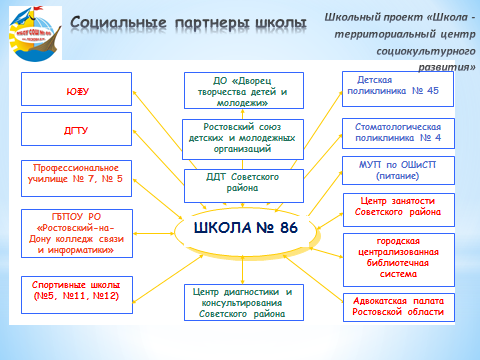 Модуль «Профориентация»Совместная      деятельность      педагогов      и      школьников      по      направлению «Профориентация» включает в себя профессиональное просвещение школьников; диагностику и консультирование по проблемам профориентации, организацию профессиональных проб школьников. Задача совместной деятельности педагога и ребенка- подготовить школьника к осознанному выбору своей будущей профессиональной деятельности. Создавая профориентационнозначимые проблемные ситуации, формирующие готовность школьника к выбору, педагог актуализирует его профессиональное самоопределение, позитивный взгляд на труд в постиндустриальном мире, охватывающий не только профессиональную, но и внепрофессиональную составляющие такой деятельности.Эта работа осуществляется через:- участие в работе всероссийских профориентационных проектов: «Билет в будущее»,«ПроеКТОриЯ», созданных в сети Интернет, совместное с педагогами изучение интернет-ресурсов, посвященных выбору профессий, прохождение профориентационного онлайн-тестирования, прохождение онлайн - курсов по интересующим профессиям и направлениям образования;- цикл дел «Кем быть?», который включает профориентационные часы общения, диагностику и анкетирование, индивидуальные консультации психолога для школьников и их родителей по вопросам склонностей, способностей, дарований и иных индивидуальных особенностей детей, которые могут иметь значение в процессе выбора ими профессии. Цикл «Кем быть?» реализуется на уровне классного коллектива и направлен на подготовку школьника к осознанному планированию и реализации своего профессионального будущего;- экскурсии на предприятия города, дающие школьникам начальные представления о существующих профессиях и условиях работы людей, представляющих эти профессии;- посещение профориентационных выставок, ярмарок профессий, тематических профориентационных парков, дней открытых дверей в средних специальных учебных заведениях и вузах.Раздел 2.3.3. ОРГАНИЗАЦИОННЫЙ2.3.3.1.Кадровое обеспечениеДля кадрового потенциала школы характерны стабильность состава. Это обеспечивает более качественное и результативное преподавание. Наличие большей части педагогов — специалистов с большим опытом педагогической деятельности способствует организации работы в системе подготовки и повышения квалификации, а так же в выборе новых подходов к преподаванию. Это обеспечивает выбор наиболее приемлемых методик и технологий, которые гармонично соотносятся с содержанием предмета преподавания. С одной стороны, такое положение гарантирует высокий качественный потенциал коллектива. С другой стороны в последние годы наблюдается омоложение педагогических кадров.Деятельность МБОУ «Школа № 86» по развитию кадрового потенциала: в условиях   модернизации   образовательного   процесса    решающую    роль    в достижении главного результата – качественного образования школьников играет профессионализм педагогических и управленческих кадров.В соответствии с этим важнейшими направлениями кадровой политики в области образования являются:- совершенствование системы подготовки, переподготовки и повышения уровня квалификации и профессионализма педагогических и руководящих работников;- работа по удовлетворению потребностей образовательного учреждения в высококвалифицированных и творческих кадрах; повышение престижа педагогической профессии.В данном направлении в образовательном учреждении проводятся следующие мероприятия:- создание комфортных условий для привлечения молодых специалистов;- обеспечение возможности прохождения педагогами переквалификации;- создание условий самоподготовки педагогов для успешности в прохождении аттестации на более высокую квалификационную категорию;- оснащение материально - технической базы;- использование рациональных педагогических нагрузок;- помощь педагогу в выборе темы самообразования;- сопровождение педагогов по теме самообразования.В школе запланированы и проводятся мероприятия, направленные на повышение квалификации работников образовательного учреждения в области воспитания, организация научно-методической поддержки и сопровождения педагогов с учетом планируемых потребностей образовательной системы ОУ и имеющихся у самих педагогов интересов.Ведется планомерная работа по пропаганде положений теории воспитательных систем среди педагогического коллектива:- через регулярное проведение и участие в семинарах, научно-практических конференциях от школьных до региональных международных;- через научно-методические пособия.Кадровое обеспечение воспитательного процесса вМБОУ «Школа №86»2.3.3.2.Нормативно-методическое обеспечениеПеречень локальных правовых документов МБОУ «Школа № 86», в которые вносятся изменения в соответствии с рабочей программы воспитания представлены на сайте образовательного учреждения: http://school86rnd.ru/cvedeniya-ob-obrazovatelnoy-organizatsii/dokumenty/reglamentiruyuschie-dokumenty-obrazovatelnoy-organizatsii 2.3.3.3.Требования к условиям работы с детьмис особыми образовательными потребностямиОсобыми задачами воспитания обучающихся с особыми образовательными потребностями в МБОУ «Школа № 86» являются:- налаживание эмоционально-положительного взаимодействия детей с окружающими для их успешной социальной адаптации и интеграции в школе;- формирование доброжелательного отношения к детям и их семьям со стороны всех участников образовательных отношений;- построение воспитательной деятельности с учётом индивидуальных особенностей и возможностей каждого обучающегося;- обеспечение психолого-педагогической поддержки семей обучающихся, содействие повышению уровня их педагогической, психологической, медико-социальной компетентности.При организации воспитания детей с особыми образовательными потребностями ОУ ориентируется на:- на формирование личности ребенка с особыми образовательными потребностями с использованием адекватных возрасту и физическому и (или) психическому состоянию методов воспитания;- на создание оптимальных условий совместного воспитания и обучения детей с особыми образовательными потребностями и их сверстников с использованием адекватных вспомогательных средств, и педагогических приемов, организацией совместных форм работы воспитателей, педагогов-психологов, учителей-логопедов, учителей-дефектологов;- на личностно-ориентированный подход в организации всех видов детской деятельности.Требования к организации среды для детей с ОВЗ отражается в примерных адаптированных основных образовательных программах для детей каждой нозологической группы. АООП представлены на сайте ОУ: http://school86rnd.ru/cvedeniya-ob-obrazovatelnoy-organizatsii/obrazovanie/osnovnye-obrazovatelnye-programmy 2.3.3.4.Система поощрения социальной успешности и проявлений активной жизненной позиции обучающихсяСистема поощрения проявлений активной жизненной позиции и социальной успешности обучающихся призвана способствовать формированию у обучающихся ориентации на активную жизненную позицию, инициативность, максимально вовлекать их в совместную деятельность в воспитательных целях. Система проявлений активной жизненной позиции и поощрения социальной успешности обучающихся строится на принципах:- публичности, открытости поощрений (информирование всех обучающихся о награждении, проведение награждений в присутствии значительного числа обучающихся);- соответствия артефактов и процедур награждения укладу жизни школы, качеству воспитывающей среды, специфической символике, выработанной и существующей в укладе школы;- прозрачности правил поощрения (наличие положения о награждениях, неукоснительное следование порядку, зафиксированному в этом документе, соблюдение справедливости при выдвижении кандидатур);- регулировании частоты награждений (недопущение избыточности в поощрениях, чрезмерно большие группы поощряемых и т. п.);- сочетании индивидуального и коллективного поощрения (использование индивидуальных и коллективных наград дает возможность стимулировать как индивидуальную, так и коллективную активность обучающихся, преодолевать межличностные противоречия между обучающимися, получившими и не получившими награду);- привлечении к участию в системе поощрений на всех стадиях родителей (законных представителей) обучающихся, представителей родительского сообщества, самих обучающихся, их представителей, сторонние организации, их статусных представителей;- дифференцированности поощрений (наличие уровней и типов наград позволяет продлить стимулирующее действие системы поощрения).Формы поощрения проявлений активной жизненной позиции обучающихся и социальной успешности: индивидуальные и групповые портфолио, рейтинги, благотворительная поддержка.Ведение портфолио — деятельность обучающих при её организации и регулярном поощрении классными руководителями, поддержке родителями (законными представителями) по собиранию (накоплению) артефактов, фиксирующих и символизирующих достижения обучающегося.Портфолио может включать артефакты признания личностных достижений, достижений в группе, участия в деятельности (грамоты, поощрительные письма, фотографии призов, фото изделий, работ и др., участвовавших в конкурсах и т. д.). Кроме индивидуального портфолио возможно ведение портфолио класса.Рейтинг — размещение обучающихся или групп в последовательности, определяемой их успешностью, достижениями в чем-либо.Благотворительная поддержка обучающихся, групп обучающихся (классов и др.) может заключаться в материальной поддержке проведения в школе воспитательных дел, мероприятий, проведения внешкольных мероприятий, различных форм совместной деятельности воспитательной направленности, в индивидуальной поддержке нуждающихся в помощи обучающихся, семей, педагогических работников.Благотворительность предусматривает публичную презентацию благотворителей и их деятельности.2.3.3.5.Анализ воспитательного процессаАнализ воспитательного процесса осуществляется в соответствии с целевыми ориентирами ожидаемых результатов воспитания, личностными результатами обучающихся на уровнях начального общего, основного общего, среднего общего образования, установленных соответствующими ФГОС.Основным методом анализа воспитательного процесса в школе является ежегодный самоанализ воспитательной работы с целью выявления основных проблем и последующего их решения, с привлечением (при необходимости) внешних экспертов, специалистов.Планирование анализа воспитательного процесса включается в календарный план воспитательной работы.Основные принципы самоанализа воспитательной работы:- взаимное уважение всех участников образовательных отношений;- приоритет анализа сущностных сторон воспитания. Ориентирует на изучение, прежде всего, не количественных, а качественных показателей, таких как сохранение уклада школы, качество воспитывающей среды, содержание и разнообразие деятельности, стиль общения, отношений между педагогами, обучающимися и родителями (законными представителями);- развивающий характер осуществляемого анализа. Ориентирует на использование результатов анализа для совершенствования воспитательной деятельности педагогических работников (знания и сохранения в работе цели и задач воспитания, умелого планирования воспитательной работы, адекватного подбора видов, форм и содержания совместной деятельности с обучающимися, коллегами, социальными партнерами);- распределённая ответственность за результаты личностного развития обучающихся. Ориентирует на понимание того, что личностное развитие обучающихся — это результат как организованного социального воспитания (в котором школа участвует наряду с другими социальными институтами), так и их стихийной социализации и саморазвития.Основные направления анализа воспитательного процесса: Результаты воспитания, социализации и саморазвития обучающихся.Критерием, на основе которого осуществляется данный анализ, является динамика личностного развития обучающихся в каждом классе.Анализ проводится классными руководителями вместе с заместителем директора по воспитательной работе (советником директора по воспитательной работе) с последующим обсуждением результатов на методическом объединении классных руководителей или педагогическом совете. Основным способом получения информации о результатах воспитания, социализации и саморазвития обучающихся является педагогическое наблюдение. Внимание педагогов сосредотачивается на вопросах: какие проблемы, затруднения в личностном развитии обучающихся удалось решить за прошедший учебный год? какие проблемы, затруднения решить не удалось и почему? какие новые проблемы, трудности появились, над чем предстоит работать педагогическому коллективу?Состояние организуемой совместной деятельности обучающихся и взрослых.Критерием, на основе которого осуществляется данный анализ, является наличие в школе интересной, событийно насыщенной и личностно развивающей совместной деятельности обучающихся и взрослых.Анализ проводится заместителем директора по воспитательной работе (совместно с советником директора по воспитательной работе), классными руководителями с привлечением актива родителей (законных представителей) обучающихся, актива совета обучающихся. Способами получения информации о состоянии организуемой совместной деятельности обучающихся и педагогических работников могут быть анкетирования и беседы с обучающимися и их родителями (законными представителями), педагогическими работниками, представителями совета обучающихся. Результаты обсуждаются на заседании методических объединений классных руководителей или педагогическом совете. Внимание сосредоточивается на вопросах, связанных с качеством:- проводимых общешкольных основных дел, мероприятий;- деятельности классных руководителей и их классов;- реализации воспитательного потенциала урочной деятельности;- организуемой внеурочной деятельности обучающихся;- внешкольных мероприятий;- создания и поддержки предметно-пространственной среды;- взаимодействия с родительским сообществом;- деятельности ученического самоуправления;- деятельности по профилактике и безопасности;- реализации потенциала социального партнерства;- деятельности по профориентации обучающихся;- действующих в школе детских общественных объединений;- работы школьных медиа;- работы школьного музея (музеев);- добровольческой деятельности обучающихся;- работы школьных спортивных клубов;- работы школьного театра.Итогом самоанализа является перечень выявленных проблем, над решением которых  предстоит работать педагогическому коллективу.Итоги самоанализа оформляются в виде отчета, составляемого заместителем директора по воспитательной работе в конце учебного года, рассматриваются и утверждаются педагогическим советом.КАЛЕНДАРНЫЙ ПЛАН ВОСПИТАТЕЛЬНОЙ РАБОТЫ МБОУ «ШКОЛА №86» НА 2023-2024 УЧЕБНЫЙ ГОДРассмотренона педагогическом советеМБОУ «Школа №86»протокол №    от 31.08.2023СогласованоСовет МБОУ «Школа « 86»Протокол № 1 от 31.08.2023«Утверждаю»директор МБОУ «Школа №86»______________Т.М. Камышнаяприказ №        от 31.08.2023 г.№ п/пНаименование мероприятияСроки выполненияОтветствен ный за выполнение1Участие в заседаниях педагогического совета школыпо плану работы школыСоциальный педагог2Ознакомление с деятельностью социального педагога в школе, его правами и обязанностямипо плану работы школыСоциальный педагог3Информирование о состоянии работы с учащимися и их семьями,находящимися в социально опасномположениипо плану работы школыСоциальный педагог4Ознакомление с правовыми документами, регламентирующими организацию работы с детьми исемьями «группы риска».по плану работы школыСоциальный педагог5Проведение индивидуальных консультаций.в течение годаСоциальный педагог6Организация тематическихконсультаций, семинаров с субъектами профилактикив течение годаСоциальный педагог7Организация совместныхмероприятий с родителями и учащимися с целью повышения взаимодействияв течение годаСоциальный педагогТемаСодержаниеПрофориентация школьниковПрофориентация, её цели и задачи.Правильный	и	ошибочный	выбор	профессии.	Важность  самостоятельного и обоснованного выбора профессии вашим ребёнком.По	профилактике употребления ПАВПАВ и его влияние на организм ребенка.Как определить, что ребёнок начал употреблять ПАВ. Устойчивость подростка в обществе.Семейные конфликты - причина употребления подростком ПАВ. Как контролировать эмоциональное состояние ребёнка.Половые особенности подростков в системе профилактики ПАВ.По профилактике правонарушений и преступленийПрава и обязанности семьи.Права, обязанности и ответственность родителей.Нравственные уроки семьи - нравственные законы жизни. Права и обязанности ребёнка в семье, в школе, в социуме. Причина детских суицидов.Свободное время и развлечения учащихся.№ п/пЗанимаемая должность1Заместитель директора по ВР2Классные руководители3Педагоги дополнительного образования4Педагог-организатор5Советник по воспитательной работе6Учителя-предметники7Социальный педагог8Логопед9Педагог-психолог1.Основные школьные дела1.Основные школьные дела1.Основные школьные дела1.Основные школьные дела1.Основные школьные дела1.Основные школьные делаДела, события, мероприятияКлассыКлассыПериодпроведенияПериодпроведенияОтветственныеДень знаний5-95-91 сентября1 сентябряЗам. директора по ВР, вожатая,классные руководителиЦеремония поднятия (спуска)государственного флага Российской Федерации5-9(по графику)5-9(по графику)Еженедельно(понедельник, пятница)Еженедельно(понедельник, пятница)Зам. директора по ВР, классные руководители, вожатая, советники по воспитаниюМероприятия, посвященные Дню города5-95-9сентябрьсентябрьЗам. директора по ВР, классные руководители, вожатая, советники по воспитаниюУчастие в акции Лиги волонтеров «Большая уборка», «Разделяй с нами»5-95-9сентябрь (вторая неделя)сентябрь (вторая неделя)Зам. директора по ВР, классные руководителиУрок безопасности5-95-94-7 сентября4-7 сентябряЗам. директора по ВР,классные руководителиДень солидарности в борьбе с терроризмом (по отдельному плану)5-95-94-7 сентября4-7 сентябряЗам. директора по ВР,Учителя-предметники, классные руководителиДекада безопасности «Внимание - дети!»5-95-94-15 сентября4-15 сентябряЗам. директора по ВР,классные руководителиПраздничные мероприятия, посвященные 274-й годовщине города Ростова-на-Дону5-95-915-17 сентября15-17 сентябряЗам. директора по ВР, классные руководители,вожатаяДень добра и уважения: ко Дню пожилого человека5-95-929 сентября29 сентябряЗам. директора по ВР, классные руководители,вожатаяДень учителя в школе: поздравление учителей, концертная программа.5-95-9октябрьоктябрьЗам. директора по ВР, классные руководители, вожатая, учительмузыкиАкция «Ветеран живет рядом», ко Днюпожилого человека.5-95-9октябрьоктябрьКлассные руководители,советники по воспитанию«День древонасаждений»5-95-9октябрьоктябрьКлассные руководителиЭкологические акции «Живые родники Ростова», «Большая уборка»,«Разделяй с нами», «Культура обращения с отходами» в рамках реализациимуниципального проекта«Ростов-город будущего»5-95-91-31 октября1-31 октябряЗам. директора по ВР,учителя доп. образования, учителя-предметникиДень народного единства5-95-94 ноября4 ноябряЗам. директора по ВР,  МО историиГородской этап Всероссийского конкурса исследовательских краеведческих работучащихся «Отечество»5-95-915 ноября15 ноябряЗам. директора по УВР,  МОисторииМеждународный день толерантности (по отдельному плану)5-95-916 ноября16 ноябряШУПР, социальныйпедагог, классные руководителиДень матери в России5-95-924 ноября24 ноябряСоветник директора по воспитанию, классные руководителиРайонный этап городского фестиваля инсценированной военно-патриотической песни «Любите Россию! И будьте навеки России верны»5-95-9до 29 ноябрядо 29 ноябряЗам. директора по ВР, классные руководителиПроведение Акции «Почта доверия»5-95-919-25 ноября19-25 ноябряЗам. директора по ВР,ШУПРЕдиный Урок Права5-95-920-24 ноября20-24 ноябряЗам. директора по ВР,ШУПРВсемирный день борьбы со СПИДом7-97-91 декабря1 декабряСоветник директора по воспитанию, классные руководителиГородская викторина АВС по изучениюправил дорожного движения7-97-91-15 декабря1-15 декабряРуководитель отряда ЮИД, советникДень Конституции Российской федерации5-95-912 декабря12 декабряСоветник директора по воспитанию, классные руководители,МО историиНовогодние представления «Театр – детям»5-95-925-29 декабря25-29 декабряЗам. директора по ВР,классные руководителиГородской конкурс «Безопасность глазами детей»5-65-6январь-февральянварь-февральРуководитель отряда ЮИДДетские новогодние мероприятия5-65-61-19 января1-19 январяЗам. директора по ВР,классные руководители, советникОрганизация выставки «Игрушка, сделанная своими руками»5-95-926-28 декабря26-28 декабряЗам. директора по ВР,классные руководители, вожатаяОрганизация выставки «Дорожный знак на новогодней елке»5-95-926-28 декабря26-28 декабряЗам. директора по ВР,классные руководители, вожатаяАкции «Покормите птиц зимой»5-95-926-28 декабря26-28 декабряЗам. директора по ВР,классные руководители, вожатая«Рождественский перезвон»5-95-926-28 декабря26-28 декабряЗам. директора по ВР,классные руководители, вожатаяВсероссийская Акция «Спорт-альтернативапагубным привычкам»5-95-9январьянварьЗам. директора по ВР,классные руководителиДекада Воинской СлавыДекада Воинской СлавыДекада Воинской СлавыДекада Воинской СлавыДекада Воинской СлавыДекада Воинской СлавыУроки мужества (беседы, классные часы), посвященные первому освобождениюРостова-на-Дону5-95-922-29 ноября22-29 ноябряКлассные руководителиВыставка военных книг, стенгазет, посвященных 2-му освобождению города Ростова-на-Дону»5-95-912-22февраля12-22февраляКлассныеруководители, зав. библиотекой«Конкурс строя и песни»5-95-912-16февраля12-16февраляЗам. директора по ВР,классные руководители, вожатая, педагог- организатор ОБЖ, учителя физическойкультурыСпортивные состязания «А, ну-ка, мальчики!»5-95-921февраля21февраляУчителя физической культурыДень Российской науки5-95-98 февраля8 февраляПедагог-организатор классные руководителиМероприятия месячника гражданского и патриотического воспитанияМероприятия месячника гражданского и патриотического воспитанияМероприятия месячника гражданского и патриотического воспитанияМероприятия месячника гражданского и патриотического воспитанияМероприятия месячника гражданского и патриотического воспитанияМероприятия месячника гражданского и патриотического воспитанияТоржественное открытие городского Месячника оборонно-массовой работыТоржественное открытие городского Месячника оборонно-массовой работы5-926 январяЗам. директора по ВР,классные руководители, вожатаяЗам. директора по ВР,классные руководители, вожатаяЛитературно-музыкальная композиция: «К подвигу солдата сердцем прикоснись!»- коДню Защитника ОтечестваЛитературно-музыкальная композиция: «К подвигу солдата сердцем прикоснись!»- коДню Защитника Отечества5-9февральЗам. директора по ВР,классные руководителиЗам. директора по ВР,классные руководителиКлассный час - поздравление: Мы - будущие Защитники Отечества.Классный час - поздравление: Мы - будущие Защитники Отечества.5-9февральКлассные руководителиКлассные руководителиРостов-на Дону – город воинской славы:страницы огненных летРостов-на Дону – город воинской славы:страницы огненных лет5-9февральКлассные руководителиКлассные руководителиТоржественное закрытие месячника оборонно-массовой работыТоржественное закрытие месячника оборонно-массовой работы5-925 февраляЗам. директора по ВР, классные руководителиЗам. директора по ВР, классные руководителиПатриотическая акция «Удели внимание,ветерану»Патриотическая акция «Удели внимание,ветерану»5-9февраль-майКлассные руководители, советники по воспитаниюКлассные руководители, советники по воспитаниюПатриотическая акция «Блокадный хлеб»Патриотическая акция «Блокадный хлеб»5-9февральЗам. директора по ВР,классные руководителиЗам. директора по ВР,классные руководители«Только с этого дня начинается в мире весна», - комплекс мероприятий,посвященных международному Дню 8 марта.«Только с этого дня начинается в мире весна», - комплекс мероприятий,посвященных международному Дню 8 марта.5-97 мартаЗам. директора по ВР, классные руководители,вожатаяЗам. директора по ВР, классные руководители,вожатаяКонкурсно-игровая программа «Классныедевчонки»Конкурсно-игровая программа «Классныедевчонки»5-95 мартаКлассные руководителиКлассные руководителиВнеклассное мероприятие«Широкая масленица»Внеклассное мероприятие«Широкая масленица»5-911-17 мартаКлассные руководителиКлассные руководителиДень воссоединения Крыма и РоссииДень воссоединения Крыма и России5-918 мартаКлассные руководителиМО историиКлассные руководителиМО истории«День древонасаждений»«День древонасаждений»5-913 апреляКлассные руководителиКлассные руководителиДень ЗдоровьяДень Здоровья5-9апрельУчителя физкультурыУчителя физкультурыДень космонавтики. Гагаринский урокДень космонавтики. Гагаринский урок5-912 апреляКлассные руководители МО историиКлассные руководители МО историиСоревнования юных велосипедистов«Безопасное колесо-2024»Соревнования юных велосипедистов«Безопасное колесо-2024»5-9апрель-майРуководитель отряда ЮИДРуководитель отряда ЮИДУчастие в дистанционных конкурсах,олимпиадах, викторинахУчастие в дистанционных конкурсах,олимпиадах, викторинах5-9В течение годаУчителя-предметники Классные руководителиУчителя-предметники Классные руководителиПатриотическая акция «Удели внимание,ветерану»Патриотическая акция «Удели внимание,ветерану»5-9апрель-майКлассные руководителиКлассные руководителиТоржественные мероприятия, посвященные Дню ПобедыТоржественные мероприятия, посвященные Дню ПобедыТоржественные мероприятия, посвященные Дню ПобедыТоржественные мероприятия, посвященные Дню ПобедыТоржественные мероприятия, посвященные Дню ПобедыТоржественные мероприятия, посвященные Дню ПобедыУчастие в Всероссийской акции«Бессмертный полк»Участие в Всероссийской акции«Бессмертный полк»5-9майКлассные руководители, родителиКлассные руководители, родителиАкция «Письмо в бессмертный полк»Акция «Письмо в бессмертный полк»5-9майКлассные руководители ,родителиКлассные руководители ,родителиВсероссийский проект «Спасибо за всё»Всероссийский проект «Дорога памяти»Всероссийский проект «Спасибо за всё»Всероссийский проект «Дорога памяти»5-9майКлассные руководителиКлассные руководителиВсероссийская онлайн-акция «Свеча памяти»Всероссийская онлайн-акция «Свеча памяти»5-9майКлассные руководители ,родителиКлассные руководители ,родителиВсероссийская акция «Окна Победы»Всероссийская акция «Окна Победы»5-9майКлассные руководителиКлассные руководителиМеждународный день семьиМеждународный день семьи5-915 маяКлассные руководители родителиКлассные руководители родителиТоржественная линейка «Последнийзвонок»Торжественная линейка «Последнийзвонок»9майЗам. директора по ВРЗам. директора по ВРПодготовка	к	летней	оздоровительной компанииПодготовка	к	летней	оздоровительной компании5-925 маяЗам. директора по ВРЗам. директора по ВРТоржественное мероприятие «Выпускной»Торжественное мероприятие «Выпускной»9июньЗам. директора по ВРЗам. директора по ВРДень памяти и скорби – день начала ВеликойОтечественной войныДень памяти и скорби – день начала ВеликойОтечественной войны5-922 июняНачальник пришкольного лагеряНачальник пришкольного лагеряВнешкольные мероприятияВнешкольные мероприятияВнешкольные мероприятияВнешкольные мероприятияВнешкольные мероприятияВнешкольные мероприятияГородской конкурс старшеклассников«Ровесник»Городской конкурс старшеклассников«Ровесник»9По согласованиюЗам. директора по ВР, классные руководители, вожатые, советник директора по воспитаниюЗам. директора по ВР, классные руководители, вожатые, советник директора по воспитаниюСмотр основных и резервных отрядов ЮИДСмотр основных и резервных отрядов ЮИД5-9По согласованиюРуководитель отряда ЮИДРуководитель отряда ЮИДПроект «Ростов-территория безопасности»Проект «Ростов-территория безопасности»5-9В течение годаЗам. директора по ВР, классные руководителиЗам. директора по ВР, классные руководителиВыставка детского технического творчества«Юные техники-любимому городу», посвященная 274- годовщины со дня основания города Ростова-на-ДонуВыставка детского технического творчества«Юные техники-любимому городу», посвященная 274- годовщины со дня основания города Ростова-на-Дону5-9Сентябрь (II декада)Зам. директора по ВР, классные руководители, вожатые, педагоги- технологииЗам. директора по ВР, классные руководители, вожатые, педагоги- технологииПраздничные мероприятия, посвященные 274-й годовщине города Ростова-на-ДонуПраздничные мероприятия, посвященные 274-й годовщине города Ростова-на-Дону5-916-17 сентябряЗам. директора по ВР, классные руководители,вожатыеЗам. директора по ВР, классные руководители,вожатыеГородская Олимпиада «Историческое краеведение и этнография Юга России», посвящённая году культурного наследия народов РоссииГородская Олимпиада «Историческое краеведение и этнография Юга России», посвящённая году культурного наследия народов России5-910-30 октябряКлассные руководители, МО истории и обществознанияКлассные руководители, МО истории и обществознанияЭкологические акции «Живые родники Ростова», «Большая уборка», «Разделяй с нами», «Культура обращения с отходами» в рамках реализации муниципального проекта «Ростов-город будущего»Экологические акции «Живые родники Ростова», «Большая уборка», «Разделяй с нами», «Культура обращения с отходами» в рамках реализации муниципального проекта «Ростов-город будущего»5-91-31 октябряЧебанова О.А. рабочая группаЧебанова О.А. рабочая группаГородской этап Всероссийского конкурса исследовательских краеведческих работ учащихся «Отечество»Городской этап Всероссийского конкурса исследовательских краеведческих работ учащихся «Отечество»5-915 ноябряКлассные руководители, МО историиКлассные руководители, МО историиРайонный этап городского фестиваля инсценированной военно-патриотической песни «Любите Россию! И будьте навеки России верны»Районный этап городского фестиваля инсценированной военно-патриотической песни «Любите Россию! И будьте навеки России верны»5-9до 29 ноябряКлассные руководителиКлассные руководителиГородская викторина АВС по изучению правил дорожного движенияГородская викторина АВС по изучению правил дорожного движения5-91-15 декабряЗам. директора по ВР, руководитель отрядаЮИДЗам. директора по ВР, руководитель отрядаЮИДX (заочный) городской краеведческий конкурс детского творчества «Воспевая край Донской»X (заочный) городской краеведческий конкурс детского творчества «Воспевая край Донской»5-718 январяЗам. директора по ВР, классные руководители, вожатые, педагоги-Зам. директора по ВР, классные руководители, вожатые, педагоги-Торжественное открытие городского Месячника оборонно-массовой работыТоржественное открытие городского Месячника оборонно-массовой работы5-927 январяЗам. директора по ВР,классные руководители, педагог-организаторЗам. директора по ВР,классные руководители, педагог-организаторГородской конкурс «Безопасность глазами детей»Городской конкурс «Безопасность глазами детей»5-7январь-февральЗам. директора по ВР, классные руководителиЗам. директора по ВР, классные руководителиВоенно-спортивные состязания «Юнармейцы, вперед!»Военно-спортивные состязания «Юнармейцы, вперед!»7-95-6 февраляЗам. Директора по ВР, советник директора по воспитаниюЗам. Директора по ВР, советник директора по воспитаниюВоенно-тактические соревнования «Юные защитники Отечества»Военно-тактические соревнования «Юные защитники Отечества»7-912-13 февраляЗам. директора по ВРЗам. директора по ВРГородская патриотическая акция «Ростовчанин, помни эту дату!»Городская патриотическая акция «Ростовчанин, помни эту дату!»5-914 февраляЗам. директора по ВР, классные руководителиЗам. директора по ВР, классные руководителиТоржественное закрытие месячника оборонно-массовой работыТоржественное закрытие месячника оборонно-массовой работы5-925 февраляЗам. директора по ВР, классные руководители,Зам. директора по ВР, классные руководители,Городская научно-практическая конференция«ЭКОЛОГиЯ» в рамках реализациимуниципального проекта «Ростов-городбудущего»Городская научно-практическая конференция«ЭКОЛОГиЯ» в рамках реализациимуниципального проекта «Ростов-городбудущего»5-91-28 февраляМостовая Е.П.рабочая группаМостовая Е.П.рабочая группаВесенняя сессия конференции ДАНЮИВесенняя сессия конференции ДАНЮИ5-91-28 февраляЗам. директора по УВР, классные руководителиЗам. директора по УВР, классные руководителиСмотр основных и резервных отрядов ЮИДСмотр основных и резервных отрядов ЮИД5-9мартРуководитель отряда ЮИДРуководитель отряда ЮИДМероприятия , посвященные Дню ПобедыМероприятия , посвященные Дню Победы5-9мартЗам. директора по ВР, классные руководители,Зам. директора по ВР, классные руководители,XVI городской (заочный) краеведческийтворческий конкурс «Символы моей Родины»XVI городской (заочный) краеведческийтворческий конкурс «Символы моей Родины»5-915 мартаКлассные руководители,МО историиКлассные руководители,МО историиНеделя высоких технологий и технопредпринимательстваНеделя высоких технологий и технопредпринимательства7-911-15 мартаКлассные руководители, педагог-организаторКлассные руководители, педагог-организаторГородской конкурс по информационно- коммуникационным технологиям«Безопасность цифрового мираГородской конкурс по информационно- коммуникационным технологиям«Безопасность цифрового мира5-922 мартаЗам. директора по ВР, классные руководители,Зам. директора по ВР, классные руководители,Весенняя сессия конференции ДАНЮИВесенняя сессия конференции ДАНЮИ5-91-27 мартаЗам. директора по ВР, классные руководителиЗам. директора по ВР, классные руководителиГородская научно-практическая конференция«ЭКОЛОГиЯ» в рамках реализациимуниципального проекта «Ростов-город будущего»Городская научно-практическая конференция«ЭКОЛОГиЯ» в рамках реализациимуниципального проекта «Ростов-город будущего»5-91-31 мартаМостовая Е.П. рабочая группаМостовая Е.П. рабочая группаКонкурс творческих работ к Международному Дню птиц «Птицы Родного края» в рамках реализации муниципального проекта «Ростов-город будущего»Конкурс творческих работ к Международному Дню птиц «Птицы Родного края» в рамках реализации муниципального проекта «Ростов-город будущего»5-91-31 мартаКлассные руководители, педагог-организаторКлассные руководители, педагог-организаторУчастие в акции «Неделя без турникетов»Участие в акции «Неделя без турникетов»5-91-31 мартаЗам. директора по УВР, классныеруководителиЗам. директора по УВР, классныеруководителиГородской фестиваль детских и юношеских любительских театральных коллективов«Браво, дети!»Городской фестиваль детских и юношеских любительских театральных коллективов«Браво, дети!»5-9апрельЗам. директора по ВР, классные руководители,Зам. директора по ВР, классные руководители,Конкурс творческих работ к Международному Дню птиц «Птицы Родного края» в рамках реализации муниципального проекта «Ростов-город будущего».Конкурс творческих работ к Международному Дню птиц «Птицы Родного края» в рамках реализации муниципального проекта «Ростов-город будущего».5-91-15 апреляЗам. директора по ВР, классные руководители, педагог-организаторЗам. директора по ВР, классные руководители, педагог-организаторXXI городской дистанционный конкурс юных экскурсоводовXXI городской дистанционный конкурс юных экскурсоводов5-915-20 апреляЗам. директора по ВР, классные руководители, МО историиЗам. директора по ВР, классные руководители, МО историиXXIV городские финальные соревнования«Школа безопасности - 2024» , посвященные 78-й годовщине Победы в Великой Отечественной ВойнеXXIV городские финальные соревнования«Школа безопасности - 2024» , посвященные 78-й годовщине Победы в Великой Отечественной Войне5-928-29 апреляЗам. директора по ВР, классные руководители,Зам. директора по ВР, классные руководители,Муниципальный этап Всероссийской заочной акции «Физическая культура и спорт –альтернатива пагубным привычкам»Муниципальный этап Всероссийской заочной акции «Физическая культура и спорт –альтернатива пагубным привычкам»5-9март-май (по объявлению)Классные руководители, МО физической культурыКлассные руководители, МО физической культурыЭтапы Всероссийского конкурса-фестиваля«Безопасное колесо- 2024»Этапы Всероссийского конкурса-фестиваля«Безопасное колесо- 2024»5-9апрель-майЗам. директора по ВР, руководитель кружка ЮИДЗам. директора по ВР, руководитель кружка ЮИДГородской туристский слет учащихся«Память жива», посвященный 79-й годовщине Победы в Великой Отечественной ВойнеГородской туристский слет учащихся«Память жива», посвященный 79-й годовщине Победы в Великой Отечественной Войне5-913-14 маяЗам. директора по ВР, классные руководители,МО историиЗам. директора по ВР, классные руководители,МО историиXIХ городской (заочный) краеведческий конкурс рисунка «Мой край – Донской»,посвященный Международному дню семьиXIХ городской (заочный) краеведческий конкурс рисунка «Мой край – Донской»,посвященный Международному дню семьи5-917 маяКлассные руководители, МО историиКлассные руководители, МО историиГородской конкурс инновационных технических проектов в рамках городского Фестиваля технического и декоративно-прикладного творчестваГородской конкурс инновационных технических проектов в рамках городского Фестиваля технического и декоративно-прикладного творчества5-920 маяЗам. директора по ВР, классные руководителиЗам. директора по ВР, классные руководителиЭкологические акции «Живые родники Ростова», «Большая уборка», «Разделяй с нами», «Культура обращения с отходами»,«День Древонасаждения», «Свобода от отходов», «Сдай макулатуру – спаси дерево»,«Нет пакетам»Экологические акции «Живые родники Ростова», «Большая уборка», «Разделяй с нами», «Культура обращения с отходами»,«День Древонасаждения», «Свобода от отходов», «Сдай макулатуру – спаси дерево»,«Нет пакетам»5-91-31 маяИванова О.В. рабочая группаИванова О.В. рабочая группаМероприятия, посвященные дню Памяти искорбиМероприятия, посвященные дню Памяти искорби5-919-22 июняЗам. директора по ВР, классные руководителивожатаяЗам. директора по ВР, классные руководителивожатаяМероприятия, посвященныеМеждународному дню борьбы с наркоманией и незаконным оборотом наркотиковМероприятия, посвященныеМеждународному дню борьбы с наркоманией и незаконным оборотом наркотиков5-925 мая -26 июняКлассные руководители, педагог-организаторКлассные руководители, педагог-организаторФестиваль детского технического и декоративно-прикладного творчества«Страна, в которой правит детство»: торжественное открытие городской выставки детского творчества (посещение выставки пографику)Фестиваль детского технического и декоративно-прикладного творчества«Страна, в которой правит детство»: торжественное открытие городской выставки детского творчества (посещение выставки пографику)5-91-29 июняКлассные руководители, учителя технологииКлассные руководители, учителя технологии2. Классное руководство2. Классное руководство2. Классное руководство2. Классное руководство2. Классное руководство2. Классное руководствоРабота с классным коллективомРабота с классным коллективомРабота с классным коллективомРабота с классным коллективомРабота с классным коллективомРабота с классным коллективомВнеурочная деятельность в рамках Всероссийских, региональных, муниципальных онлайн и офлайн проектах, конкурсах, фестивалях.Внеурочная деятельность в рамках Всероссийских, региональных, муниципальных онлайн и офлайн проектах, конкурсах, фестивалях.5-9В соответствии  с поступлением информацииЗам. директора по ВР, классные руководители, вожатые, родители.Зам. директора по ВР, классные руководители, вожатые, родители.Внеурочные занятия «Разговоры о важном»Внеурочные занятия «Разговоры о важном»5-9В течение года каждый понедельникЗам. директора по ВР, классныеруководителиЗам. директора по ВР, классныеруководителиАнкетирование обучающихся. Выявление трудных и предполагаемых подростков, попавших в трудную жизненную ситуацию.Анкетирование обучающихся. Выявление трудных и предполагаемых подростков, попавших в трудную жизненную ситуацию.5-9СентябрьЗам. директора по ВР, классные руководителиЗам. директора по ВР, классные руководителиЗаполнение классными руководителями«Социальных паспортов класса»Заполнение классными руководителями«Социальных паспортов класса»5-9СентябрьЗам. директора по ВР,классные руководителиЗам. директора по ВР,классные руководителиЗаполнение классными руководителями « Таблица факторов риска развития кризисных состояний и наличия суицидальных знаков у  обучающихся»Заполнение классными руководителями « Таблица факторов риска развития кризисных состояний и наличия суицидальных знаков у  обучающихся»5-9СентябрьФевральЗам. директора по ВР, классные руководителиЗам. директора по ВР, классные руководителиКлассные коллективные творческие делаКлассные коллективные творческие дела5-9В соответствии с планомЗам. директора по ВР, классныеруководителиЗам. директора по ВР, классныеруководителиПодготовка к участию в общешкольныхключевых делахПодготовка к участию в общешкольныхключевых делах5-9В соответствии с планомЗам. директора по ВР, классные руководителиЗам. директора по ВР, классные руководителиДежурство в школеДежурство в школе8-9В течение учебного годаЗам. директора по ВР, классныеруководителиЗам. директора по ВР, классныеруководителиОрганизация экскурсий/походовОрганизация экскурсий/походов5-9В течение учебного годаЗам. директора по ВР,классные руководителиЗам. директора по ВР,классные руководителиПроведение классных часовПроведение классных часов5-9В соответствии с планомЗам. директора по ВР, классныеруководителиЗам. директора по ВР, классныеруководителиПроведение инструктажей по мерам безопасности жизнедеятельности обучающихсяПроведение инструктажей по мерам безопасности жизнедеятельности обучающихся5-9В соответствии с планомЗам. директора по ВР, классные руководителиЗам. директора по ВР, классные руководителиПроведение мероприятий по профилактике ДДТ, по пожарной и антитеррористической безопасности.Формирование социального банка данных каждого классаПроведение мероприятий по профилактике ДДТ, по пожарной и антитеррористической безопасности.Формирование социального банка данных каждого класса5-91 раз в  четверть/при необходимо стиЗам. директора по ВР, классные руководителиЗам. директора по ВР, классные руководителиОрганизация	и проведение	СПТ	для  обучающихся 7-9 классовОрганизация	и проведение	СПТ	для  обучающихся 7-9 классов7-9сентябрь-октябрьЗам. директора по ВР, классные руководители, педагог- психологЗам. директора по ВР, классные руководители, педагог- психологМониторинг социальных сетей подростковМониторинг социальных сетей подростков5-9ЕженедельноЗам. директора по ВР, классныеруководителиЗам. директора по ВР, классныеруководителиОбмен данными с межведомственными организациями по факту выявления обучающих, занимающихся экстремисткой деятельностьюОбмен данными с межведомственными организациями по факту выявления обучающих, занимающихся экстремисткой деятельностью5-9При выявленииЗам. директора по ВР, классные руководителиЗам. директора по ВР, классные руководителиВызов на заседание Совета профилактикиВызов на заседание Совета профилактики5-9В соответствии с  графиком проведения(ежемесячно)Зам. директора по ВР, классные руководителиЗам. директора по ВР, классные руководителиПланирование каникулярной деятельностиПланирование каникулярной деятельности5-9В концекаждой четвертиЗам. директора по ВР, классные руководителиЗам. директора по ВР, классные руководителиПроведение мероприятий для обучающихся по профилактике правонарушений, кризисных состояний, направленных на сплочение коллектива класса, формированияблагоприятного микроклимата в классе.Проведение мероприятий для обучающихся по профилактике правонарушений, кризисных состояний, направленных на сплочение коллектива класса, формированияблагоприятного микроклимата в классе.5-9В течение годаЗам. директора по ВР, классные руководителиЗам. директора по ВР, классные руководителиРабота с трудными детьми, детьми на ВШУ (посещение на дому, заполнение документации)Работа с трудными детьми, детьми на ВШУ (посещение на дому, заполнение документации)5-9В течение годаЗам. директора по ВР,классные руководителиЗам. директора по ВР,классные руководителиПедагогический всеобуч «Профилактика приобщения к употреблению наркотических и  психоактивных веществ, их пагубного воздействия на организм ребенка, своевременного пресечения первых проб ПАВ несовершеннолетними, и отклоняющегося поведения детей и подростков. Профилактика насилия и жестокого обращения в отношении несовершеннолетних в семье. Профилактикасуицидального поведения».Педагогический всеобуч «Профилактика приобщения к употреблению наркотических и  психоактивных веществ, их пагубного воздействия на организм ребенка, своевременного пресечения первых проб ПАВ несовершеннолетними, и отклоняющегося поведения детей и подростков. Профилактика насилия и жестокого обращения в отношении несовершеннолетних в семье. Профилактикасуицидального поведения».5-91-15 ноябряЗам. директора по ВР, классные руководителиЗам. директора по ВР, классные руководителиПедагогический всеобуч «Профилактика приобщения к употреблению наркотических и психоактивных веществ, их пагубного воздействия на организм ребенка, своевременного пресечения первых проб ПАВ несовершеннолетними, и отклоняющегосяповедения детей и подростков.Педагогический всеобуч «Профилактика приобщения к употреблению наркотических и психоактивных веществ, их пагубного воздействия на организм ребенка, своевременного пресечения первых проб ПАВ несовершеннолетними, и отклоняющегосяповедения детей и подростков.5-91-30 ноябряЗам. директора по ВР, классные руководителиЗам. директора по ВР, классные руководителиПрофилактика насилия и жестокого обращения в отношении несовершеннолетних в семье.Профилактика суицидального поведения».Профилактика насилия и жестокого обращения в отношении несовершеннолетних в семье.Профилактика суицидального поведения».5-915-25 ноябряЗам. директора по ВР, классные руководители, педагог-психолог,социальный педагогЗам. директора по ВР, классные руководители, педагог-психолог,социальный педагогОтчет классных руководителей о проведеннойпрофилактической работе с обучающимися, попавшими в трудную жизненную ситуациюОтчет классных руководителей о проведеннойпрофилактической работе с обучающимися, попавшими в трудную жизненную ситуацию5-91 раз в четвертьЗам. директора по ВР, классные руководители,Зам. директора по ВР, классные руководители,Выявление трудных и предполагаемых подростков, попавших в трудную жизненную ситуацию.Выявление трудных и предполагаемых подростков, попавших в трудную жизненную ситуацию.5-9В течении годаЗам. директора по УВР, ВР, классные руководители, учителя-предметникиЗам. директора по УВР, ВР, классные руководители, учителя-предметникиПроведение встреч с сотрудниками правоохранительных органов в целях правового просвещения обучающихся по вопросам ответственностиза совершение правонарушения или преступленияПроведение встреч с сотрудниками правоохранительных органов в целях правового просвещения обучающихся по вопросам ответственностиза совершение правонарушения или преступления5-91-15 декабряЗам. директора по ВР, классные руководители, педагог-психолог, социальный педагогЗам. директора по ВР, классные руководители, педагог-психолог, социальный педагогРабота с неуспеющими в классеРабота с неуспеющими в классе5-9В течении годаЗам. директора по УВР,ВР, классные руководителиЗам. директора по УВР,ВР, классные руководителиПодготовка к участию в конкурсе смотре военно-патриотической песни.Подготовка к участию в конкурсе смотре военно-патриотической песни.5-9В течении годаЗам. директора по ВР,классные руководителиЗам. директора по ВР,классные руководителиПосещение музеев, театров, цирка, картинной галереи, выставокПосещение музеев, театров, цирка, картинной галереи, выставок5-9По плану классные руководителиКлассные руководителиКлассные руководителиЭкскурсии по г. Ростову-на-Дону, Ростовской областиЭкскурсии по г. Ростову-на-Дону, Ростовской области5-9В течение годаКлассные руководителиКлассные руководителиПосещение кинотеатровПосещение кинотеатров5-9По плану классные руководителиКлассные руководителиКлассные руководителиПосещение исторического Парка «Россия моя история», музея Самбекские высоты, Ботанического сада ЮФУ и дрПосещение исторического Парка «Россия моя история», музея Самбекские высоты, Ботанического сада ЮФУ и др5-9В течение годаКлассные руководителиКлассные руководителиРабота с обучающимисяРабота с обучающимисяРабота с обучающимисяРабота с обучающимисяРабота с обучающимисяРабота с обучающимисяГрупповая и индивидуальная работа с обучающимисяГрупповая и индивидуальная работа с обучающимися5-9В течение учебного годаКлассные руководителиКлассные руководителиАдаптация пятиклассниковАдаптация пятиклассников5В течение учебногогодаКлассные  руководители,педагог-психологКлассные  руководители,педагог-психологАдаптация детей-беженцев, вынужденныхпереселенцевАдаптация детей-беженцев, вынужденныхпереселенцев5-9В течение учебногогодаКлассные руководители,педагог-психологКлассные руководители,педагог-психологАдаптация вновь прибывших обучающихсяв классе.Адаптация вновь прибывших обучающихсяв классе.5-9В течение учебногогодаКлассные руководители,педагог-психологКлассные руководители,педагог-психологИзучение динамики развития классного коллективаИзучение динамики развития классного коллектива5-9В течение учебногогодаКлассные руководителиКлассные руководителиРабота с родителями обучающихся или их законными представителямиРабота с родителями обучающихся или их законными представителямиРабота с родителями обучающихся или их законными представителямиРабота с родителями обучающихся или их законными представителямиРабота с родителями обучающихся или их законными представителямиРабота с родителями обучающихся или их законными представителямиГрупповая и индивидуальная работа с родителями (законными представителями)обучающихсяГрупповая и индивидуальная работа с родителями (законными представителями)обучающихся5-9В течение учебногогодаКлассные руководителиКлассные руководителиКлассные родительские собранияКлассные родительские собрания5-9 В соотвествии с графиком проведенияКлассные руководителиКлассные руководителиРабота с учителями-предметниками в классеРабота с учителями-предметниками в классеРабота с учителями-предметниками в классеРабота с учителями-предметниками в классеРабота с учителями-предметниками в классеРабота с учителями-предметниками в классеКонсультации с учителями-предметниками (соблюдение единых требований в воспитании, предупреждение и разрешение конфликтов)Консультации с учителями-предметниками (соблюдение единых требований в воспитании, предупреждение и разрешение конфликтов)5-9В течение учебногогодаКлассные руководителиКлассные руководителиМалый педсовет «Адаптация первоклассников»Малый педсовет «Адаптация первоклассников»5ОктябрьКлассные руководители, учителя-предметники, социальный педагог, педагог-психологКлассные руководители, учителя-предметники, социальный педагог, педагог-психологДекада Безопасности «Внимание – дети!»Декада Безопасности «Внимание – дети!»Декада Безопасности «Внимание – дети!»Декада Безопасности «Внимание – дети!»Декада Безопасности «Внимание – дети!»Декада Безопасности «Внимание – дети!»Мониторинг способов прибытия обучающихся в школу и убытия их домойМониторинг способов прибытия обучающихся в школу и убытия их домой5-905 – 16.09Заместитель директора по ВРКл. руководители, родителиЗаместитель директора по ВРКл. руководители, родителиРекомендации для родителей обучающихся о необходимости проведения бесед с детьми, в целях обеспечения безопасности детей в период их следования в  школу и из нее.Рекомендации для родителей обучающихся о необходимости проведения бесед с детьми, в целях обеспечения безопасности детей в период их следования в  школу и из нее.5-905 – 16.09Заместитель директора по ВРКл. руководители, родителиЗаместитель директора по ВРКл. руководители, родителиСоставление схемы маршрута безопасного движения в школу и возвращения домой из нее: «Дом-школа-дом»Составление схемы маршрута безопасного движения в школу и возвращения домой из нее: «Дом-школа-дом»5-905 – 16.09Кл. руководители, родителиКл. руководители, родителиВсероссийский урок безопасности «Противодействие терроризму»:- Противодействие экстремизму и терроризму.- Безопасность в школе и правила поведения при захвате в заложникиВсероссийский урок безопасности «Противодействие терроризму»:- Противодействие экстремизму и терроризму.- Безопасность в школе и правила поведения при захвате в заложники5-78-905.09.Классные руководителиКлассные руководителиК Дню солидарности в борьбе с терроризмом«СТОП ТЕРРОРИЗМ! Мы против террора": фестиваль слоганов антитеррористической направленностиК Дню солидарности в борьбе с терроризмом«СТОП ТЕРРОРИЗМ! Мы против террора": фестиваль слоганов антитеррористической направленности8-904.09.Классные рук советник директора по воспитанию,Актив школыКлассные рук советник директора по воспитанию,Актив школыТоварищеский матч по футболу: «Спорт против террора»Товарищеский матч по футболу: «Спорт против террора»8-913.09Учителя физической культурыУчителя физической культурыИнструктаж обучающихся классов по технике безопасной организации учебных занятий.Инструктаж обучающихся классов по технике безопасной организации учебных занятий.5-906-16.9Зам. директора по УВР Учителя- предметникиЗам. директора по УВР Учителя- предметникиИнструктаж классных руководителей, педагогов внеурочной деятельности по мерам безопасностиИнструктаж классных руководителей, педагогов внеурочной деятельности по мерам безопасности5-902.09Заместитель директора по ВР. Кл. руководители, родителиЗаместитель директора по ВР. Кл. руководители, родителиИнструктаж обучающихся по мерам безопасностиИнструктаж обучающихся по мерам безопасностиИнструктаж обучающихся по мерам безопасностиИнструктаж обучающихся по мерам безопасностиИнструктаж обучающихся по мерам безопасностиИнструктаж обучающихся по мерам безопасностиВВОДНЫЙ ИНСТРУКТАЖ.Меры безопасности и правила поведения обучающихся в школе и за ее пределами. ИНСТРУКЦИЯ по правилам безопасного поведения на дорогах и на транспорте.ВВОДНЫЙ ИНСТРУКТАЖ.Меры безопасности и правила поведения обучающихся в школе и за ее пределами. ИНСТРУКЦИЯ по правилам безопасного поведения на дорогах и на транспорте.5-901-10.09Классные руководителиКлассные руководителиИНСТРУКЦИЯ по антитеррористической безопасности для работников и обучающихся школыИНСТРУКЦИЯ по антитеррористической безопасности для работников и обучающихся школы5-901-10.09Классные руководителиКлассные руководителиИНСТРУКЦИЯ ПО ОХРАНЕ ТРУДАПрофилактика опасных ситуаций во дворе, на улицах, дома и в общественных местахИНСТРУКЦИЯ ПО ОХРАНЕ ТРУДАПрофилактика опасных ситуаций во дворе, на улицах, дома и в общественных местах5-901-10.09Классные руководителиКлассные руководителиИНСТРУКЦИЯ ПО ОХРАНЕ ТРУДАПравила пожарной безопасности в школе и дома для обучающихсяИНСТРУКЦИЯ ПО ОХРАНЕ ТРУДАПравила пожарной безопасности в школе и дома для обучающихся5-901-10.09Классные руководителиКлассные руководителиИНСТРУКЦИЯ ПО ОХРАНЕ ТРУДАЭлектробезопасность для обучающихся школыИНСТРУКЦИЯ ПО ОХРАНЕ ТРУДАЭлектробезопасность для обучающихся школы5-901-10.09Классные руководителиКлассные руководителиИНСТРУКЦИЯ ПО ОХРАНЕ ТРУДАБезопасное пользование мобильными устройствами. Правила применения мобильных устройств в школе.ИНСТРУКЦИЯ ПО ОХРАНЕ ТРУДАБезопасное пользование мобильными устройствами. Правила применения мобильных устройств в школе.5-901-10.09 Классные руководители Классные руководителиРазмещение информационных заметок:«Опасные ситуации и телефоны экстренных служб» для размещения на доске классной документацииРазмещение информационных заметок:«Опасные ситуации и телефоны экстренных служб» для размещения на доске классной документации5-901-10.09Преподаватель-организатор ОБЖ,Классные руководителиПреподаватель-организатор ОБЖ,Классные руководителиПамятка юного пешеходаПамятка юного пешехода501-10.09Классные руководителиКлассные руководители«Минутки безопасности»«Минутки безопасности»5-9В конце учебного дня после последнего урокаУчителя-предметникиУчителя-предметники3. Самоуправление3. Самоуправление3. Самоуправление3. Самоуправление3. Самоуправление3. СамоуправлениеВыборы лидеров, активов классов,распределение обязанностей.Выборы лидеров, активов классов,распределение обязанностей.5-9сентябрьКлассные руководителиКлассные руководителиВыборы активасамоуправления класса: классный часВыборы активасамоуправления класса: классный час5-9октябрьКлассные руководители,вожатая, актив классаКлассные руководители,вожатая, актив классаВыборы Лидера ШУС «Э»Выборы Лидера ШУС «Э»5-915-20 октябряЗам. директора по ВР, вожатаяЗам. директора по ВР, вожатаяДень добрых делДень добрых дел5-96 октябряКлассные руководители,вожатыеКлассные руководители,вожатыеРейд по проверке чистоты и эстетического вида классных комнатРейд по проверке чистоты и эстетического вида классных комнат5-9ноябрьЗам. директора по ВРЗам. директора по ВРУчастие в планировании, организации, анализе школьных ключевых дел и иных мероприятияхУчастие в планировании, организации, анализе школьных ключевых дел и иных мероприятиях5-9В соответствиис планом мероприятийЗам. директора по ВР, вожатая, лидер ШУСЗам. директора по ВР, вожатая, лидер ШУСРабота в соответствии с обязанностями РДДМ«Движение первых»Работа в соответствии с обязанностями РДДМ«Движение первых»5-9В течение годаКлассные руководители, вожатыеКлассные руководители, вожатыеОформление информационного стенда«Школьное самоуправление»Оформление информационного стенда«Школьное самоуправление»5-9В течение годаЗам. директора по ВР,вожатая, лидер ШУСЗам. директора по ВР,вожатая, лидер ШУСРейд по проверке внешнего вида учащихсяРейд по проверке внешнего вида учащихся5-9декабрь,февраль, апрельЗам. директора по ВРЗам. директора по ВРДень детских общественных организаций РоссииДень детских общественных организаций России5-919 маяВожатые. классные руководителиВожатые. классные руководителиОтчет перед классом о проведенной работеОтчет перед классом о проведенной работе5-9майКлассные руководители,Актив классаКлассные руководители,Актив классаОтчеты актива Движения первых о проделанной работе.Подведение итогов работы за годОтчеты актива Движения первых о проделанной работе.Подведение итогов работы за год5-9майЗам. директора по ВРЗам. директора по ВРДетские общественные объединенияДетские общественные объединенияДетские общественные объединенияДетские общественные объединенияДетские общественные объединенияДетские общественные объединенияОрганизация и деятельность отряда ЮИДОрганизация и деятельность отряда ЮИД5-9В течение годаРуководитель отряда ЮИД,Советник по воспианиюРуководитель отряда ЮИД,Советник по воспианиюОрганизация и деятельность ШСК «Старт»Организация и деятельность ШСК «Старт»5-9В течение годаРуководитель ШСК,Советник по воспитаниюРуководитель ШСК,Советник по воспитаниюОрганизация и деятельность Совета музеяОрганизация и деятельность Совета музея5-9В течение годаРуководитель школьногомузея, советник по воспитаниюРуководитель школьногомузея, советник по воспитаниюОрганизация и деятельность отряда«Юнармия»Организация и деятельность отряда«Юнармия»5-9В течение годаРуководитель кружка«Юнармия», советник по воспитаниюРуководитель кружка«Юнармия», советник по воспитаниюУчастие обучающихся в мероприятиях Движение первыхУчастие обучающихся в мероприятиях Движение первых5-9В течение годаРуководитель кружка РДШ, советник по воспитаниюРуководитель кружка РДШ, советник по воспитаниюРабота над видео для ШкольногомедиаРабота над видео для Школьногомедиа5-9В течение годаЗаместительдиректора по ВРЗаместительдиректора по ВРСмотр основных и резервных отрядов ЮИДСмотр основных и резервных отрядов ЮИД5-9По согласованиюРуководитель отряда ЮИД,  советник по воспитаниюРуководитель отряда ЮИД,  советник по воспитаниюУчастие обучающихся в проекте «Билет в будущее»Участие обучающихся в проекте «Билет в будущее»8-91-30 сентябряРуководитель кружка РДШ,советник, классные руководителиРуководитель кружка РДШ,советник, классные руководителиАнализ эффективности деятельности актива класса, принятие предложения по улучшениювзаимодействия актива с коллективом класса.Анализ эффективности деятельности актива класса, принятие предложения по улучшениювзаимодействия актива с коллективом класса.5-91 раз в четвертьРуководитель кружка РДШ, советник, классныеруководителиРуководитель кружка РДШ, советник, классныеруководителиОрганизация участия во Всероссийских открытых онлайн-уроках «Проектория», направленных на раннюю профориентацию школьников в соответствии с выбранными профессиональными компетенциями (профессиональными областямидеятельности)Организация участия во Всероссийских открытых онлайн-уроках «Проектория», направленных на раннюю профориентацию школьников в соответствии с выбранными профессиональными компетенциями (профессиональными областямидеятельности)5-9В течение годаРуководитель кружка РДШ, советник, классные руководителиРуководитель кружка РДШ, советник, классные руководителиВсероссийская акция РДШ, посвященная Дню народного единстваВсероссийская акция РДШ, посвященная Дню народного единства5-91-4 ноябряВожатая, классный руководитель,руководитель штабаВожатая, классный руководитель,руководитель штабаСетевая волонтерская акция «Моя улица свободна от дыма», посвященнаяМеждународному дню отказа от куренияСетевая волонтерская акция «Моя улица свободна от дыма», посвященнаяМеждународному дню отказа от курения5-918 ноябряВожатая, классный руководительВожатая, классный руководительСетевая волонтерская акция#СТОПВИЧСПИД, посвященная Всемирному дню борьбы со СПИДомСетевая волонтерская акция#СТОПВИЧСПИД, посвященная Всемирному дню борьбы со СПИДом5-91 декабряВожатые, классный руководительВожатые, классный руководительВсероссийская акция РДДМ, посвященная Дню неизвестного солдатаВсероссийская акция РДДМ, посвященная Дню неизвестного солдата5-92 декабряРуководитель штаба,классный руководительРуководитель штаба,классный руководительВсероссийская акция РДДМ, посвященнаяДню Героев ОтечестваВсероссийская акция РДДМ, посвященнаяДню Героев Отечества5-99 декабряРуководитель штаба,классный руководительРуководитель штаба,классный руководительВсероссийская акция РДДМ, посвященная Дню Конституции РФВсероссийская акция РДДМ, посвященная Дню Конституции РФ5-912 декабряРуководитель штаба, классный руководительРуководитель штаба, классный руководительУчастие в конкурсе «Лидер года»Участие в конкурсе «Лидер года»5-9февральЗаместитель директора по ВРЗаместитель директора по ВРВсероссийская акция РДДМ «Подари книгу», посвященная Международному Дню книгодаренияВсероссийская акция РДДМ «Подари книгу», посвященная Международному Дню книгодарения5-914 февраляРуководитель  штаба, классный руководительРуководитель  штаба, классный руководительВсероссийская акция РДДМ, посвященная Дню защитника ОтечестваВсероссийская акция РДДМ, посвященная Дню защитника Отечества5-922 февраляРуководитель штаба, классный руководительРуководитель штаба, классный руководительВсероссийская акция РДДМ, посвященная Международномуженскому днюВсероссийская акция РДДМ, посвященная Международномуженскому дню5-97 мартаРуководитель  штаба, классныйруководительРуководитель  штаба, классныйруководительВсероссийская акция РДДМ, посвященная Дню счастьяВсероссийская акция РДДМ, посвященная Дню счастья5-920 мартаРуководительштаба, классный руководительРуководительштаба, классный руководительВсероссийская акция РДДМ, посвященная Дню историкаВсероссийская акция РДДМ, посвященная Дню историка5-928 мартаРуководительштаба, классный руководительРуководительштаба, классный руководительВсероссийская акция РДДМ, посвященная Дню смехаВсероссийская акция РДДМ, посвященная Дню смеха5-930 мартаРуководительштаба, классный руководительРуководительштаба, классный руководительСетевая волонтерская акция «Твое здоровье втвоих руках», посвященная Международному дню борьбы с туберкулезомСетевая волонтерская акция «Твое здоровье втвоих руках», посвященная Международному дню борьбы с туберкулезом5-924-31 мартаВожатая, классный руководительВожатая, классный руководительЭтапы Всероссийского конкурса-фестиваля«Безопасное колесо- 2024»Этапы Всероссийского конкурса-фестиваля«Безопасное колесо- 2024»5-9апрель-майРуководитель отряда ЮИДРуководитель отряда ЮИДВсероссийская акция РДДМ «Будь здоров!»Всероссийская акция РДДМ «Будь здоров!»5-97 апреляРуководитель штаба,классный руководительРуководитель штаба,классный руководительВсероссийская акция РДДМ, посвященная Дню космонавтикиВсероссийская акция РДДМ, посвященная Дню космонавтики5-912 апреляРуководитель  штаба, классныйруководительРуководитель  штаба, классныйруководительВсероссийская акция РДДМПосвященная Дню защиты исторических памятниковВсероссийская акция РДДМПосвященная Дню защиты исторических памятников5-918 апреляРуководительштаба, классный руководительРуководительштаба, классный руководительВсероссийская акция РДДМ, посвященная Международному дню землиВсероссийская акция РДДМ, посвященная Международному дню земли5-921 апреляРуководитель  штаба, классныйруководительРуководитель  штаба, классныйруководительГородская акция «Марафон здоровья»Городская акция «Марафон здоровья»5-920-23 апреляВожатая,классный руководительВожатая,классный руководительГородская акция «Весенняя неделя добра»Городская акция «Весенняя неделя добра»5-918-24 апреляВожатые,классный руководительВожатые,классный руководительВсероссийская акция РДДМ, посвященная Дню ПобедыВсероссийская акция РДДМ, посвященная Дню Победы5-99 маяРуководитель     штаба,      классныйруководительРуководитель     штаба,      классныйруководительВсероссийская акция РДДМ, посвященная Дню музеевВсероссийская акция РДДМ, посвященная Дню музеев5-918 маяРуководительштаба, классный руководительРуководительштаба, классный руководительВсероссийская акция РДДМ, посвященная Дню детских организацийВсероссийская акция РДДМ, посвященная Дню детских организаций5-919.маяРуководительштаба, классный руководительРуководительштаба, классный руководительСетевая волонтерская акция «Лето бездыма», посвященная Всемирному дню без  табакаСетевая волонтерская акция «Лето бездыма», посвященная Всемирному дню без  табака5-931 маяВожатая, классный руководительВожатая, классный руководительШкольные медиаШкольные медиаШкольные медиаШкольные медиаШкольные медиаШкольные медиаСоздание классных тематических стенгазетСоздание классных тематических стенгазет5-9В течение годаКлассные руководители, вожатаяКлассные руководители, вожатаяВидео-, фотосъемка классных и общешкольных мероприятий.Видео-, фотосъемка классных и общешкольных мероприятий.5-9В течение годаКлассные руководителиКлассные руководителиГородской конкурс видеоработ«МедиаАльманах»Городской конкурс видеоработ«МедиаАльманах»5-9ЕжемесячноЗам. директора по ВР, советник директора по воспитанию,Зам. директора по ВР, советник директора по воспитанию,Видеопоздравление с Днем УчителяВидеопоздравление с Днем Учителя5-905 октябряЗам. директора по ВР, советник директора по воспитанию,Зам. директора по ВР, советник директора по воспитанию,Видеопоздравление с Новым годомВидеопоздравление с Новым годом5-925-28 декабряЗам. директора по ВР, советник директора по воспитаниюЗам. директора по ВР, советник директора по воспитаниюРепортаж о проведении военно-спортивного месячникаРепортаж о проведении военно-спортивного месячника5-912-25 февраляЗам. директора по ВР, советник директора по воспитаниюЗам. директора по ВР, советник директора по воспитаниюВидеопоздравление с Женским ДнемВидеопоздравление с Женским Днем5-905-08 мартаЗам. директора по ВР, советник директора по воспитаниюЗам. директора по ВР, советник директора по воспитаниюФестиваль детского телевизионного творчеств«МедиаПоколение»Фестиваль детского телевизионного творчеств«МедиаПоколение»Медиацентр15-16 апреляЗам. директора по ВР, советник директора по воспитаниюЗам. директора по ВР, советник директора по воспитаниюГородской конкурс видеоработ«МедиаАльманах»Городской конкурс видеоработ«МедиаАльманах»Медиацентр28 апреляЗам. директора по ВР, советник директора по воспитаниюЗам. директора по ВР, советник директора по воспитаниюСлет районных и школьных медиацентров«Медиа-Прорыв»Слет районных и школьных медиацентров«Медиа-Прорыв»Медиацентр23 маяЗам. директора по ВР, советник директора по воспитаниюЗам. директора по ВР, советник директора по воспитанию4. Профилактика и безопасность4. Профилактика и безопасность4. Профилактика и безопасность4. Профилактика и безопасность4. Профилактика и безопасность4. Профилактика и безопасностьСовместная работа с ПДН УМВДСовместная работа с ПДН УМВДСовместная работа с ПДН УМВДСовместная работа с ПДН УМВДСовместная работа с ПДН УМВДСовместная работа с ПДН УМВДПроведение сверки несовершеннолетних, уч-ся школы 5 – 9 классов, состоящих на ВШУ, учетах КДН и ЗП, ПДН с целью формирования банка данных на указанную категорию, организации сними профилактической работы.Проведение сверки несовершеннолетних, уч-ся школы 5 – 9 классов, состоящих на ВШУ, учетах КДН и ЗП, ПДН с целью формирования банка данных на указанную категорию, организации сними профилактической работы.5-9сентябрьКлассные руководители, зам. директора по ВР, социальные педагогиКлассные руководители, зам. директора по ВР, социальные педагогиПроведение сверки опекаемых детей 5 – 9классов, а также детей, проживающих в малообеспеченных, многодетных, неполных семьях, для составления картотеки и оказания данным семьям социальной, психологической, юридической помощи.Проведение сверки опекаемых детей 5 – 9классов, а также детей, проживающих в малообеспеченных, многодетных, неполных семьях, для составления картотеки и оказания данным семьям социальной, психологической, юридической помощи.5-9сентябрьКлассные руководители, зам. директора по ВР, социальные педагогиКлассные руководители, зам. директора по ВР, социальные педагогиПроверка уч-ся, семей, находящихся в социально опасном положении, по месту жительства с целью обследования жилищно-бытовых условий,выявления фактов неблагополучия в семьях.Проверка уч-ся, семей, находящихся в социально опасном положении, по месту жительства с целью обследования жилищно-бытовых условий,выявления фактов неблагополучия в семьях.5-9в течение годаКлассные руководители, зам. директора по ВР, социальные педагогиКлассные руководители, зам. директора по ВР, социальные педагогиПосещение семей, находящихся в социально- опасном положении, семей «трудных» подростковПосещение семей, находящихся в социально- опасном положении, семей «трудных» подростков5-9Начало-конец учебного года Перед заседаниемКДНиЗПСоветского районаг. Ростова-на-ДонуКлассные руководители, зам. директора по ВР, инспектор ПДН, социальные педагогиКлассные руководители, зам. директора по ВР, инспектор ПДН, социальные педагогиПроведение профилактических бесед с различными категориями обучающихся и их родителями по предупреждению экстремизма:участию в неформальных молодежных объединениях асоциального характера;участию обучающихся в несанкционированных массовых мероприятиях;об ответственности обучающихся за участие в экстремистском сообществеПроведение профилактических бесед с различными категориями обучающихся и их родителями по предупреждению экстремизма:участию в неформальных молодежных объединениях асоциального характера;участию обучающихся в несанкционированных массовых мероприятиях;об ответственности обучающихся за участие в экстремистском сообществе5-9В течение годаКлассные руководители, зам. директора по ВР, инспектор ПДН,администрация школы, медсестра ОУ, социальный педагогКлассные руководители, зам. директора по ВР, инспектор ПДН,администрация школы, медсестра ОУ, социальный педагогРегулярное проведение заседаний Совета  профилактикиРегулярное проведение заседаний Совета  профилактики5-9,Совет профилакт ики1 раз в четвертьКлассные руководители, зам. директора по ВР, инспектор ПДН, социальные педагоги, психологи,администрация Классные руководители, зам. директора по ВР, инспектор ПДН, социальные педагоги, психологи,администрация Индивидуально-профилактическая работа с учащимися, состоящими на разных формах учетаИндивидуально-профилактическая работа с учащимися, состоящими на разных формах учетаИндивидуально-профилактическая работа с учащимися, состоящими на разных формах учетаИндивидуально-профилактическая работа с учащимися, состоящими на разных формах учетаИндивидуально-профилактическая работа с учащимися, состоящими на разных формах учетаИндивидуально-профилактическая работа с учащимися, состоящими на разных формах учетаИзучение личностей уч-ся и составлениесоциально психологических карточек уч-ся, состоящих на ВШУ, ПДН.Изучение личностей уч-ся и составлениесоциально психологических карточек уч-ся, состоящих на ВШУ, ПДН.5-9в течение годаСоциальный педагог, педагог психолог, классные руководителиСоциальный педагог, педагог психолог, классные руководителиОрганизация встреч с инспектором ПДН, специалистами служб и ведомств системы профилактики с целью получения информации об уч-ся, требующих усиленногоконтроля и оказания им социальной помощи.Организация встреч с инспектором ПДН, специалистами служб и ведомств системы профилактики с целью получения информации об уч-ся, требующих усиленногоконтроля и оказания им социальной помощи.5-9в течение года.Социальный педагогСоциальный педагогИзучение семейных взаимоотношений в семьях уч-ся с целью оказания социальной,психологической помощи.Изучение семейных взаимоотношений в семьях уч-ся с целью оказания социальной,психологической помощи.5-9в течение годаСоциальный педагог, педагог психолог, классные руководителиСоциальный педагог, педагог психолог, классные руководителиПроверка уч-ся по месту жительства с целью выяснения обстановки в семьях, принятия к родителям мер правового характера в случае выявления фактов неблагополучия.Проверка уч-ся по месту жительства с целью выяснения обстановки в семьях, принятия к родителям мер правового характера в случае выявления фактов неблагополучия.5-9в течение годаСоциальный педагог, классные руководители, инспектор ПДН,участковый инспектор милицииСоциальный педагог, классные руководители, инспектор ПДН,участковый инспектор милицииОбследование условий жизни опекаемых детей, а также многодетных и малообеспеченных семей с целью выявленияих потребностей, трудностей  в воспитательном процессеОбследование условий жизни опекаемых детей, а также многодетных и малообеспеченных семей с целью выявленияих потребностей, трудностей  в воспитательном процессе5-9течение годаСоциальный педагог, классные руководители, орган опеки и попечительстваСоциальный педагог, классные руководители, орган опеки и попечительстваОсуществление контроля за посещаемостьюучебных занятий уч-ся «группы риска»Осуществление контроля за посещаемостьюучебных занятий уч-ся «группы риска»5-9в течение годаСоциальный педагог, классные руководителиСоциальный педагог, классные руководителиПроведение индивидуально профилактической работы с уч-ся, состоящими на ВШУ, ПДН с цельюпредупреждения с их стороны нарушенийУстава школы, противоправных действий.Проведение индивидуально профилактической работы с уч-ся, состоящими на ВШУ, ПДН с цельюпредупреждения с их стороны нарушенийУстава школы, противоправных действий.5-9в течение годаСоциальный педагогСоциальный педагогОрганизация каникулярного времени, в том числе летнего отдыха уч-ся. Трудоустройствона работу.Организация каникулярного времени, в том числе летнего отдыха уч-ся. Трудоустройствона работу.5-9ноябрь,январь, март, летнийпериод времени.Социальный педагог, классные руководителиСоциальный педагог, классные руководителиРабота с педагогическим коллективомРабота с педагогическим коллективомРабота с педагогическим коллективомРабота с педагогическим коллективомРабота с педагогическим коллективомРабота с педагогическим коллективомМетодические рекомендации: «Алгоритм действий для педагогов по раннему выявлению и реагированию на деструктивное поведение несовершеннолетних, проявляющееся под воздействием информации негативного характера,распространяемой в сети Интернет»Методические рекомендации: «Алгоритм действий для педагогов по раннему выявлению и реагированию на деструктивное поведение несовершеннолетних, проявляющееся под воздействием информации негативного характера,распространяемой в сети Интернет»педагогиянварь-февральПедагог-психолог, социальные педагогиПедагог-психолог, социальные педагогиПроведение совещания по ознакомлению педагогического коллектива с новыми неформальными объединениями, распространенными в молодежной средеПроведение совещания по ознакомлению педагогического коллектива с новыми неформальными объединениями, распространенными в молодежной средепедагогимартЗам. директора по ВРЗам. директора по ВРАнализ состояния работы школы по выявлениюучащихся, состоящих в НМОАнализ состояния работы школы по выявлениюучащихся, состоящих в НМОпед.коллективмайЗам. директора по ВРЗам. директора по ВРУчастие в методическом объединении классных руководителей школы.Участие в методическом объединении классных руководителей школы.пед.коллективпо плану методическог ообъединенияклассных руководителейСоциальный педагогСоциальный педагогУчастие в заседаниях педагогического советашколыУчастие в заседаниях педагогического советашколыпед.коллективпо плану работышколыСоциальный педагогСоциальный педагогИнформирование о состоянии работы с учащимися и их семьями, находящимися в социально опасном положенииИнформирование о состоянии работы с учащимися и их семьями, находящимися в социально опасном положениипедагогив течение годаСоциальный педагогСоциальный педагогОзнакомление с правовыми документами, регламентирующими организацию работы с детьми и семьями «группы риска».Ознакомление с правовыми документами, регламентирующими организацию работы с детьми и семьями «группы риска».педагогив течение годаСоциальный педагогСоциальный педагогПроведение индивидуальных консультаций.Проведение индивидуальных консультаций.педагогив течение годаСоциальный педагогСоциальный педагогРабота с неблагополучными семьямиРабота с неблагополучными семьямиРабота с неблагополучными семьямиРабота с неблагополучными семьямиРабота с неблагополучными семьямиРабота с неблагополучными семьямиИзучение особенностей и посещение на дому семей, в которых родители ведут асоциальный образ жизни (употребление спиртных напитков,наркотиков и др.)Изучение особенностей и посещение на дому семей, в которых родители ведут асоциальный образ жизни (употребление спиртных напитков,наркотиков и др.)5-9В течение годаЗам. директора по ВР, инспектор ПДН социальный педагогЗам. директора по ВР, инспектор ПДН социальный педагогПостоянное взаимодействие в работе с ПДН, КДН и ЗП по работе с неблагополучными семьямиПостоянное взаимодействие в работе с ПДН, КДН и ЗП по работе с неблагополучными семьямиСотрудники ПДН, КДН и ЗП,родителиВ течение годаЗам. директора по ВР, инспектор ПДН социальный педагогкл. руководителиЗам. директора по ВР, инспектор ПДН социальный педагогкл. руководителиРассмотрение вопросов работы с «трудными» семьями на заседаниях:совета профилактики;педагогических советах;производственных совещаниях;планерках при директореРассмотрение вопросов работы с «трудными» семьями на заседаниях:совета профилактики;педагогических советах;производственных совещаниях;планерках при директореАдминистра ция школы, педагоги, родители1 раз в четвертьЗам. директора по ВР, социальные педагоги, ,инспектор ПДНЗам. директора по ВР, социальные педагоги, ,инспектор ПДНПрофилактика правонарушений и безнадзорности обучающихся Профилактика правонарушений и безнадзорности обучающихся Профилактика правонарушений и безнадзорности обучающихся Профилактика правонарушений и безнадзорности обучающихся Профилактика правонарушений и безнадзорности обучающихся Профилактика правонарушений и безнадзорности обучающихся Размещение информации по профилактике правонарушений и безнадзорности на сайте ОО, на информационных стендах школы, официальных страницах школы в сети интернет.Размещение информации по профилактике правонарушений и безнадзорности на сайте ОО, на информационных стендах школы, официальных страницах школы в сети интернет.5-9постоянноЗам. директора по ВР, педагоги-психологи, социальные педагоги, классные руководителиЗам. директора по ВР, педагоги-психологи, социальные педагоги, классные руководителиРабота школьного сайта (рекомендации для родителей и обучающихся, консультативная помощь педагогов-психологов и социальных педагогов)Работа школьного сайта (рекомендации для родителей и обучающихся, консультативная помощь педагогов-психологов и социальных педагогов)5-9постоянноЗам. директора по ВР, отв. специалист за работу сайта, социальный педагогЗам. директора по ВР, отв. специалист за работу сайта, социальный педагогСоставление социального паспорта класса,социального паспорта школыСоставление социального паспорта класса,социального паспорта школы5-9сентябрь-октябрьКлассные руководителиКлассные руководителиВовлечение обучающихся в объединения поинтересамВовлечение обучающихся в объединения поинтересам5-9сентябрьКлассные руководителиКлассные руководителиКонтроль за посещаемостью обучающимися учебных и внеурочных занятийКонтроль за посещаемостью обучающимися учебных и внеурочных занятий5-9ежедневноСоциальный педагог, классные руководителиСоциальный педагог, классные руководителиПрофилактические и коррекционные беседы с родителями учащихся «группы риска».Профилактические и коррекционные беседы с родителями учащихся «группы риска».5-9В течение годаКлассные руководители, социальный педагог,педагог-психологКлассные руководители, социальный педагог,педагог-психологПривлечение родителей к участию в районных акциях и воспитательных мероприятиях школы, классаПривлечение родителей к участию в районных акциях и воспитательных мероприятиях школы, класса5-9В течение годаКлассные руководителиКлассные руководителиПомощь родителям в организации оздоровления детей в каникулярный период (школьный лагерь, оздоровительные лагеря РФ).Помощь родителям в организации оздоровления детей в каникулярный период (школьный лагерь, оздоровительные лагеря РФ).5-9КаникулыЗам. директора по ВР, социальный педагог, классные руководителиЗам. директора по ВР, социальный педагог, классные руководителиРабота Совета ПрофилактикиРабота Совета Профилактики5-9В течение годаЗам. директора по ВРЗам. директора по ВРПриглашение в ОУ сотрудников полиции, прокуратуры, ПДН ОП-8, ГИБДД, других заинтересованных ведомствПриглашение в ОУ сотрудников полиции, прокуратуры, ПДН ОП-8, ГИБДД, других заинтересованных ведомств5-9В течение годаЗам. директора по ВРЗам. директора по ВРПроведение заседаний Службы медиацииПроведение заседаний Службы медиации5-9По запросуРуководитель службымедиацииРуководитель службымедиацииПосещение семей, состоящих на учёте КДН, ПДН, СОП, ТЖС, опекаемыеПосещение семей, состоящих на учёте КДН, ПДН, СОП, ТЖС, опекаемые5-9В течении годаЗам. директора по ВР, педагог-психолог, классныеруководители, социальный педагогЗам. директора по ВР, педагог-психолог, классныеруководители, социальный педагогПроведение соревнований по различнымвидам спортаПроведение соревнований по различнымвидам спорта5-9Поотдельному плануРуководитель ШСК«Старт»Руководитель ШСК«Старт»«Президентские состязания» школьныйэтап«Президентские состязания» школьныйэтап5-9Сентябрь-мартРуководитель ШСК«Старт»Руководитель ШСК«Старт»Неделя «Права и ответственность»Неделя «Права и ответственность»5-9ноябрь (поотдельному плану)ШУПР, Социальный педагогШУПР, Социальный педагогЕдиный урок «Права человека», - ко Днюправовой грамотностиЕдиный урок «Права человека», - ко Днюправовой грамотности5-919 ноябряШУПР, Социальный педагогШУПР, Социальный педагогПАМЯТКИ. Информационные материалыПАМЯТКИ. Информационные материалыПАМЯТКИ. Информационные материалыПАМЯТКИ. Информационные материалыБезопасные каникулыБезопасные каникулыродителиОктябрь, декабрь, март, июнь-августСоциальный педагогСоциальный педагогПравовой статус несовершеннолетнего. памяткаПравовой статус несовершеннолетнего. памятка5ноябрьСоциальный педагогСоциальный педагогПоследствия участия несовершеннолетних в несанкционированных митингахПоследствия участия несовершеннолетних в несанкционированных митингахродители 7-9ноябрьСоциальный педагогСоциальный педагогМитинг: правила и обязанностиМитинг: правила и обязанности7-9декабрьСоциальный педагогСоциальный педагогКак защитить ребенка от сексуальных преступлений.Как защитить ребенка от сексуальных преступлений.родителиянварьСоциальный педагогСоциальный педагогОтветственность за ложное сообщение об актах терроризма. ПамяткаОтветственность за ложное сообщение об актах терроризма. Памятка6-9январьСоциальный педагогСоциальный педагогПрофилактика экстремизма и терроризмаПрофилактика экстремизма и терроризмаПрофилактика экстремизма и терроризмаПрофилактика экстремизма и терроризмаПрофилактика экстремизма и терроризмаПрофилактика экстремизма и терроризмаРазмещение информации по профилактике экстремизма и терроризма на сайте ОО, на информационных стендах школы, официальных страницах школы в сети интернет.Размещение информации по профилактике экстремизма и терроризма на сайте ОО, на информационных стендах школы, официальных страницах школы в сети интернет.5-9постоянноЗам. директора по ВР, педагоги-психологи, социальные	педагоги, Классные руководителиЗам. директора по ВР, педагоги-психологи, социальные	педагоги, Классные руководителиРабота школьного сайта (рекомендации для родителей и обучающихся, консультативнаяпомощь педагогов-психологов и социальных педагогов)Работа школьного сайта (рекомендации для родителей и обучающихся, консультативнаяпомощь педагогов-психологов и социальных педагогов)5-9постоянноЗам. директора по ВР, отв. специалист за работу сайта, социальный педагогЗам. директора по ВР, отв. специалист за работу сайта, социальный педагогСоставление социального паспорта класса,социального паспорта школыСоставление социального паспорта класса,социального паспорта школы5-9сентябрь-октябрьКлассные руководителиКлассные руководителиДиагностика и выявление учащихся группы риска, находящихся в трудной жизненной ситуации, нуждающихся в психолого-педагогическомсопровожденииДиагностика и выявление учащихся группы риска, находящихся в трудной жизненной ситуации, нуждающихся в психолого-педагогическомсопровождении5-9в течение годаПедагоги-психологи, социальные педагоги,Классные руководителиПедагоги-психологи, социальные педагоги,Классные руководителиПсихолого-педагогический мониторинг по раннему выявлению национализма и экстремизма в ученической средеПсихолого-педагогический мониторинг по раннему выявлению национализма и экстремизма в ученической среде5-11Постоянно, в соответствии с планомЗам. директора по ВР, педагоги-психологи, учителя-предметники, социальные педагоги,Классные руководители,совет профилактикиЗам. директора по ВР, педагоги-психологи, учителя-предметники, социальные педагоги,Классные руководители,совет профилактикиМониторинговое педагогическое наблюдение по выявлению несовершеннолетних, относящихся кнеформальным молодёжным объединениям на основании внешних признаковМониторинговое педагогическое наблюдение по выявлению несовершеннолетних, относящихся кнеформальным молодёжным объединениям на основании внешних признаков5-11постоянносоциальный педагог, учителя-предметники, Классные руководителисоциальный педагог, учителя-предметники, Классные руководителиОрганизация групповой и индивидуальной работы с учащимися группы риска, направленной навыявление членов неформальных молодежныхгруппировок и профилактику участия в НМООрганизация групповой и индивидуальной работы с учащимися группы риска, направленной навыявление членов неформальных молодежныхгруппировок и профилактику участия в НМО7-9постоянноСоциальный педагог, педагоги-психологиСоциальный педагог, педагоги-психологиВовлечение обучающихся в объединения поинтересамВовлечение обучающихся в объединения поинтересам5-9сентябрьКлассные руководителиКлассные руководителиКонтроль за посещаемостью обучающимисяучебных и внеурочных занятийКонтроль за посещаемостью обучающимисяучебных и внеурочных занятий5-9ежедневноКлассные руководители, социальный педагогКлассные руководители, социальный педагогПрофилактические и коррекционные беседы с родителями учащихся «группы риска»Профилактические и коррекционные беседы с родителями учащихся «группы риска»5-9В течение годаКлассные руководители,социальный педагог, педагог-психологКлассные руководители,социальный педагог, педагог-психологПривлечение родителей к участию в районных акциях и воспитательных мероприятиях школы,классаПривлечение родителей к участию в районных акциях и воспитательных мероприятиях школы,класса5-9В течение годаКлассные руководителиКлассные руководителиПомощь родителям в организации оздоровления детей в каникулярный период (школьный лагерь,оздоровительные лагеря РФ)Помощь родителям в организации оздоровления детей в каникулярный период (школьный лагерь,оздоровительные лагеря РФ)5-9КаникулыЗам. директора по ВР, социальные педагоги, Классные руководителиЗам. директора по ВР, социальные педагоги, Классные руководителиРабота Совета ПрофилактикиРабота Совета Профилактики5-9В течение годаЗам. директора по ВРЗам. директора по ВРПриглашение в ОУ сотрудников полиции, прокуратуры, ПДН ОП-8, ГИБДД, других заинтересованных ведомствПриглашение в ОУ сотрудников полиции, прокуратуры, ПДН ОП-8, ГИБДД, других заинтересованных ведомств5-9В течение годаЗам. директора по ВРЗам. директора по ВРПроведение заседаний Службы медиацииПроведение заседаний Службы медиации5-9По запросуРуководитель службы медиацииРуководитель службы медиацииПосещение семей, состоящих на учете КДН, ПДН, СОП, ТЖС, опекаемыеПосещение семей, состоящих на учете КДН, ПДН, СОП, ТЖС, опекаемые5-9В течение годаЗам. директора по ВРЗам. директора по ВРПамяткиПамяткиПамяткиПамяткиПамяткиПамяткиДень солидарности в борьбе с терроризмом (по отдельному плану)День солидарности в борьбе с терроризмом (по отдельному плану)5-92-3 сентябряЗам. директора по ВР, учителя-предметники,классные руководители, заведующий библиотекой.Зам. директора по ВР, учителя-предметники,классные руководители, заведующий библиотекой.Экстремизм и терроризм – угроза обществу:памяткаЭкстремизм и терроризм – угроза обществу:памятка7-9сентябрьСоциальный педагогСоциальный педагогБольшой этнографический диктант – 2023.ОНЛАЙН.Большой этнографический диктант – 2023.ОНЛАЙН.7-9ноябрьКлассные руководителиКлассные руководителиМеждународный день толерантности (по отдельному плану)Международный день толерантности (по отдельному плану)5-916 ноябряПедагог-психолог классные руководители, педагог доп. образования, вожатые,зав. библиотекой.Педагог-психолог классные руководители, педагог доп. образования, вожатые,зав. библиотекой.Как не быть завербованным: ответственность за экстремистскую и террористическую деятельность. ПамяткаКак не быть завербованным: ответственность за экстремистскую и террористическую деятельность. Памятка7-9декабрьСоциальный педагогСоциальный педагогЭкстремизм - антисоциальное явление. Преступления экстремистской направленности. ПамяткаЭкстремизм - антисоциальное явление. Преступления экстремистской направленности. Памятка7-9апрельСоциальный педагогСоциальный педагогКлассные часы, единые урокиКлассные часы, единые урокиКлассные часы, единые урокиКлассные часы, единые урокиКлассные часы, единые урокиКлассные часы, единые урокиЕдиный урок: «Сила России – в единстве народа!»Единый урок: «Сила России – в единстве народа!»5-9НоябрьУчителя историиУчителя историиЭкстремизм – угроза обществу. Межнациональные отношения. Этнические конфликты. Радикализм. Религиозный терроризм. Миролюбие, веротерпимость, толерантность.Ответственность за проявления экстремизма,терроризма. Проблемы общения. Приемы эффективного общенияЭкстремизм – угроза обществу. Межнациональные отношения. Этнические конфликты. Радикализм. Религиозный терроризм. Миролюбие, веротерпимость, толерантность.Ответственность за проявления экстремизма,терроризма. Проблемы общения. Приемы эффективного общения8АпрельКлассный руководитель, ШУПР, сотрудник ПДН, представители национальных диаспор, религиозных конфессий, родителиКлассный руководитель, ШУПР, сотрудник ПДН, представители национальных диаспор, религиозных конфессий, родителиВопросы антитеррористической защищенности, противодействия терроризму и экстремизму в Российской Федерации, рассматриваемые в процессе проведения уроковпо основам безопасности жизнедеятельностиВопросы антитеррористической защищенности, противодействия терроризму и экстремизму в Российской Федерации, рассматриваемые в процессе проведения уроковпо основам безопасности жизнедеятельностиВопросы антитеррористической защищенности, противодействия терроризму и экстремизму в Российской Федерации, рассматриваемые в процессе проведения уроковпо основам безопасности жизнедеятельностиВопросы антитеррористической защищенности, противодействия терроризму и экстремизму в Российской Федерации, рассматриваемые в процессе проведения уроковпо основам безопасности жизнедеятельностиВопросы антитеррористической защищенности, противодействия терроризму и экстремизму в Российской Федерации, рассматриваемые в процессе проведения уроковпо основам безопасности жизнедеятельностиВопросы антитеррористической защищенности, противодействия терроризму и экстремизму в Российской Федерации, рассматриваемые в процессе проведения уроковпо основам безопасности жизнедеятельностиОсновы противодействия терроризму и экстремизмув Российской ФедерацииОсновы противодействия терроризму и экстремизмув Российской ФедерацииОсновы противодействия терроризму и экстремизмув Российской ФедерацииОсновы противодействия терроризму и экстремизмув Российской ФедерацииОсновы противодействия терроризму и экстремизмув Российской ФедерацииОсновы противодействия терроризму и экстремизмув Российской ФедерацииКак государство борется с терроризмом.Как государство борется с терроризмом.7ноябрьПреподаватель ОБЖПреподаватель ОБЖОсобенности современного терроризма.Особенности современного терроризма.7декабрьПреподаватель ОБЖПреподаватель ОБЖВиды современной террористическойдеятельности.Виды современной террористическойдеятельности.7декабрьПреподаватель ОБЖПреподаватель ОБЖТелефонные террористы.Телефонные террористы.7декабрьПреподаватель ОБЖПреподаватель ОБЖКак не стать пособником террористов.Как не стать пособником террористов.7декабрьПреподаватель ОБЖПреподаватель ОБЖФормирование антитеррористического поведения.Формирование антитеррористического поведения.7декабрьПреподаватель ОБЖПреподаватель ОБЖТерроризм и опасность вовлечения подростка в  террористическую и экстремистскую деятельностьТерроризм и опасность вовлечения подростка в  террористическую и экстремистскую деятельность7мартПреподаватель ОБЖПреподаватель ОБЖРоль нравственных позиций и личных качеств подростка в формированииантитеррористического поведения.Роль нравственных позиций и личных качеств подростка в формированииантитеррористического поведения.7мартПреподаватель ОБЖПреподаватель ОБЖЧрезвычайные ситуации социального характера. Национальнаябезопасность Российской ФедерацииЧрезвычайные ситуации социального характера. Национальнаябезопасность Российской ФедерацииЧрезвычайные ситуации социального характера. Национальнаябезопасность Российской ФедерацииЧрезвычайные ситуации социального характера. Национальнаябезопасность Российской ФедерацииЧрезвычайные ситуации социального характера. Национальнаябезопасность Российской ФедерацииЧрезвычайные ситуации социального характера. Национальнаябезопасность Российской ФедерацииЧто такое экстремизм и терроризм.Что такое экстремизм и терроризм.9мартПреподаватель ОБЖПреподаватель ОБЖКак снизить угрозу теракта.Как снизить угрозу теракта.9март-апрельПреподаватель ОБЖПреподаватель ОБЖПравила поведения при угрозе взрыва и посленего.Правила поведения при угрозе взрыва и посленего.9апрельПреподаватель ОБЖПреподаватель ОБЖПравила безопасного поведения при захвате взаложники.Правила безопасного поведения при захвате взаложники.9апрельПреподаватель ОБЖПреподаватель ОБЖКак себя вести во время спецоперации поосвобождению заложников.Как себя вести во время спецоперации поосвобождению заложников.9апрельПреподаватель ОБЖПреподаватель ОБЖЗаконодательство России о противодействииэкстремизму и терроризму.Законодательство России о противодействииэкстремизму и терроризму.9апрельПреподаватель ОБЖПреподаватель ОБЖМероприятия по информационной безопасности обучающихсяМероприятия по информационной безопасности обучающихсяМероприятия по информационной безопасности обучающихсяМероприятия по информационной безопасности обучающихсяМероприятия по информационной безопасности обучающихсяМероприятия по информационной безопасности обучающихсяРазмещение информации по профилактике экстремизма и терроризма на сайте ОО, на информационных стендах школы, официальных страницах школы в сети интернет.Размещение информации по профилактике экстремизма и терроризма на сайте ОО, на информационных стендах школы, официальных страницах школы в сети интернет.5-9ПостоянноЗам. директора по ВР, педагоги-психологи,   социальныепедагоги,  классные руководителиЗам. директора по ВР, педагоги-психологи,   социальныепедагоги,  классные руководителиБезопасный интернет: памятка для родителей для защиты ребенка от нежелательной информации в сетиБезопасный интернет: памятка для родителей для защиты ребенка от нежелательной информации в сетиродителиоктябрьСоциальный педагогСоциальный педагогОсновные виды интернет-угрозОсновные виды интернет-угроз5-9ноябрьСоциальный педагогСоциальный педагогПамятка о поведении в сети интернетПамятка о поведении в сети интернет5-9декабрьСоциальный педагог,классные руководителиСоциальный педагог,классные руководителиВлияние виртуального мира на здоровье детейВлияние виртуального мира на здоровье детей5-9февральСоциальный педагог,классные руководителиСоциальный педагог,классные руководителиРодительский контроль в сети интернетРодительский контроль в сети интернет5-9мартСоциальный педагог,классные руководителиСоциальный педагог,классные руководителиКлассные часыКлассные часыКлассные часыКлассные часыКлассные часыКлассные часыЕдиный урок по безопасности в сети «Интернет»Единый урок по безопасности в сети «Интернет»5-9октябрьЗам. директора по ВРклассные руководители учитель информатикиЗам. директора по ВРклассные руководители учитель информатикиИнструкция по охране труда и мерам безопасности по безопасности детей в сети ИнтернетИнструкция по охране труда и мерам безопасности по безопасности детей в сети Интернет5-9октябрьКлассные руководителиКлассные руководителиБезопасность в сети интернет. Кибербулинг.Безопасность в сети интернет. Кибербулинг.5-6февральКлассные руководителиКлассные руководители«Кибербуллинг и как с ним бороться?«Кибербуллинг и как с ним бороться?7-9февральКлассные руководителиКлассные руководителиБезопасный интернет. О праве на информацию. Способы получения информации. Интернет – плюсы и минусы. Какие опасности подстерегают в интернете. Альтернативная организация досугБезопасный интернет. О праве на информацию. Способы получения информации. Интернет – плюсы и минусы. Какие опасности подстерегают в интернете. Альтернативная организация досуг5АпрельКлассный руководитель, педагог-психолог, ШУПР,родителиКлассный руководитель, педагог-психолог, ШУПР,родителиКак не стать жертвой преступления Преступления против личности и собственности.Подозрительные ситуации. Безопасные маршруты. Чего опасаться в интернете. Составление общихправил безопасности.Как не стать жертвой преступления Преступления против личности и собственности.Подозрительные ситуации. Безопасные маршруты. Чего опасаться в интернете. Составление общихправил безопасности.7АпрельКлассный руководитель, сотрудник ПДНКлассный руководитель, сотрудник ПДНРодительский всеобуч по профилакткеРодительский всеобуч по профилакткеРодительский всеобуч по профилакткеРодительский всеобуч по профилакткеРодительский всеобуч по профилакткеРодительский всеобуч по профилакткеИнтернетсообществаИнтернетсообщества625-29 октябряКлассные руководителиКлассные руководителиКиберзависимость, ее проявления и последствияКиберзависимость, ее проявления и последствия514-18 мартаКлассные руководителиКлассные руководителиКибербуллинг как новая форма угрозы психологическомуздоровью личности подросткаКибербуллинг как новая форма угрозы психологическомуздоровью личности подростка714-18 мартаКлассные руководителиКлассные руководителиНежелательное сексуальное внимание в сети Интернет, секстингНежелательное сексуальное внимание в сети Интернет, секстинг716-20 маяКлассные руководителиКлассные руководителиПрограмма правового просвещения обучающихсяПрограмма правового просвещения обучающихсяПрограмма правового просвещения обучающихсяПрограмма правового просвещения обучающихсяПрограмма правового просвещения обучающихсяПрограмма правового просвещения обучающихсяПравила и мы. Конституция – основной закон нашей страны. Гражданство. Что значит быть гражданином. Паспорт гражданина РФ. Почему паспорт выдается в 14 лет? Как получить паспорт. Как поступить в случае утраты  паспорта, других документов?Правила и мы. Конституция – основной закон нашей страны. Гражданство. Что значит быть гражданином. Паспорт гражданина РФ. Почему паспорт выдается в 14 лет? Как получить паспорт. Как поступить в случае утраты  паспорта, других документов?5ОктябрьКлассный руководитель, социальный педагог, сотрудник ПДНКлассный руководитель, социальный педагог, сотрудник ПДНПорядок в обществе. Право как мера свободы и ответственности. Это сложное право быть свободным. Ответственность за нарушение прав и свобод. Уголовное   правоПорядок в обществе. Право как мера свободы и ответственности. Это сложное право быть свободным. Ответственность за нарушение прав и свобод. Уголовное   право6ОктябрьКлассный руководитель, социальный педагог, сотрудник ПДНКлассный руководитель, социальный педагог, сотрудник ПДНЯ – гражданин России.Законы о праве на семейную жизнь. Семейное право. Для чего нужна семья?Семья и брак.Семейный кодекс РФ. Добрачное поведение. Права и обязанности членов семьи. Риски гражданского брака. Проблема не полных семей. Домашнее насилиеЯ – гражданин России.Законы о праве на семейную жизнь. Семейное право. Для чего нужна семья?Семья и брак.Семейный кодекс РФ. Добрачное поведение. Права и обязанности членов семьи. Риски гражданского брака. Проблема не полных семей. Домашнее насилие7ОктябрьКлассный руководитель,Классный руководитель,Право, свобода, ответственность. «Я– гражданин России с  точки зрения права. Гражданское право. Избирательное право. Трудовое право. Семейное право. Административное право Уголовное право. Ответственность за преступления»Право, свобода, ответственность. «Я– гражданин России с  точки зрения права. Гражданское право. Избирательное право. Трудовое право. Семейное право. Административное право Уголовное право. Ответственность за преступления»8ОктябрьКлассный руководитель, сотрудник ПДН, социальный педагогКлассный руководитель, сотрудник ПДН, социальный педагогМоя будущая семья. Семейное право. Права и обязанности членов семьи.Моя будущая семья. Семейное право. Права и обязанности членов семьи.9ОктябрьКлассный руководительКлассный руководительПравонарушение и преступление. Подростки и Закон.Правонарушение и преступление. Подростки и Закон.8НоябрьКлассный руководитель, сотрудник ПДН, социальный педагогКлассный руководитель, сотрудник ПДН, социальный педагогМораль и закон: правовая и нравственная культура старшеклассниковМораль и закон: правовая и нравственная культура старшеклассников9НоябрьКлассный руководительКлассный руководительЧто такое закон и для чего он нужен? Правоспособность и дееспособность. Частичная дееспособность подростка. Права и ответственность несовершеннолетних с14лет. Составление памяток:«Имею право и могу им воспользоваться» и «Несу  ответственность по закону»Что такое закон и для чего он нужен? Правоспособность и дееспособность. Частичная дееспособность подростка. Права и ответственность несовершеннолетних с14лет. Составление памяток:«Имею право и могу им воспользоваться» и «Несу  ответственность по закону»5ДекабрьКлассный руководитель, сотрудник ПДН, социальный педагогКлассный руководитель, сотрудник ПДН, социальный педагогОсторожно, конфликт! Правила и нормы поведения. Нарушения норм и их последствия. Способы разрешения конфликта. Школьная служба примирения.Осторожно, конфликт! Правила и нормы поведения. Нарушения норм и их последствия. Способы разрешения конфликта. Школьная служба примирения.6ДекабрьКлассный руководитель, сотрудник ПДН, социальный педагогКлассный руководитель, сотрудник ПДН, социальный педагогКак	реализовать	право ПРАВИЛЬНО Право на справедливый суд. В каких случаях следует  обращаться в суд? В какой именно суд следует обращаться? Защита своих прав в суде. Мое право на  адвокатаКак	реализовать	право ПРАВИЛЬНО Право на справедливый суд. В каких случаях следует  обращаться в суд? В какой именно суд следует обращаться? Защита своих прав в суде. Мое право на  адвоката7ДекабрьКлассный руководитель, сотрудник ПДН, социальный педагогКлассный руководитель, сотрудник ПДН, социальный педагогПраво на труд. Закон о защите детского труда. Трудоустройство несовершеннолетних. Трудовые права несовершеннолетних по Трудовой договор. Где и кем может работать несовершеннолетний? Куда пойти Работать в свободное от учебы времяПраво на труд. Закон о защите детского труда. Трудоустройство несовершеннолетних. Трудовые права несовершеннолетних по Трудовой договор. Где и кем может работать несовершеннолетний? Куда пойти Работать в свободное от учебы время8ДекабрьКлассный руководительКлассный руководительВсе – в суд? Право на справедливый суд. В каких случаях следует обращаться в суд? В какой именно суд Следует обращаться? Защита своих прав в суде. Мое право  на адвокатаВсе – в суд? Право на справедливый суд. В каких случаях следует обращаться в суд? В какой именно суд Следует обращаться? Защита своих прав в суде. Мое право  на адвоката9ДекабрьКлассный руководительКлассный руководительТвоя уличная компания. Друзья настоящие и ненастоящие. «Плохая» компания и как в нее попадают. Как берут «на слабо». Правонарушения и их последствия. Как не попасть в «плохуюкомпанию»: правила противостояния давлениюТвоя уличная компания. Друзья настоящие и ненастоящие. «Плохая» компания и как в нее попадают. Как берут «на слабо». Правонарушения и их последствия. Как не попасть в «плохуюкомпанию»: правила противостояния давлению5МартКлассный руководитель, сотрудник ПДН, социальный педагогКлассный руководитель, сотрудник ПДН, социальный педагогШкольное самоуправление. Кто управляет школой. Устав школы о школьном самоуправлении. Право ребенка на участие в управлении образовательным учреждением. Активная и социально ориентированная жизненная позиция. Как статьчленом школьного самоуправленияШкольное самоуправление. Кто управляет школой. Устав школы о школьном самоуправлении. Право ребенка на участие в управлении образовательным учреждением. Активная и социально ориентированная жизненная позиция. Как статьчленом школьного самоуправления6МартКлассный руководитель, члены  школьного самоуправленияКлассный руководитель, члены  школьного самоуправленияЗаконы на страже. Кодекс об административных правонарушениях. Уголовный кодекс. 20 уголовных статей, по которым ответственность наступает с 14 лет. Центр временного содержания несовершеннолетних правонарушителей. Учебно-воспитательные учреждения закрытого типаЗаконы на страже. Кодекс об административных правонарушениях. Уголовный кодекс. 20 уголовных статей, по которым ответственность наступает с 14 лет. Центр временного содержания несовершеннолетних правонарушителей. Учебно-воспитательные учреждения закрытого типа7МартКлассный руководитель, сотрудникПДНКлассный руководитель, сотрудникПДНВолонтерство: мода или добро? Доброта, сопереживание,     миилосердие. История волонтерскогодвижения.Волонтерство сегодня. Волонтерские и общественные организации нашего городаВолонтерство: мода или добро? Доброта, сопереживание,     миилосердие. История волонтерскогодвижения.Волонтерство сегодня. Волонтерские и общественные организации нашего города8МартКлассный руководитель, представители волонтерских и общественных объединенийКлассный руководитель, представители волонтерских и общественных объединенийПрофессиональное образование Право на получение профессионального образования. Виды профессионального образования. Государственные инегосударственные образовательные учреждения. Бесплатное профессиональное образование.Платные образовательные услуги. Оформление налоговых вычетов при получении платного профессионального образованияПрофессиональное образование Право на получение профессионального образования. Виды профессионального образования. Государственные инегосударственные образовательные учреждения. Бесплатное профессиональное образование.Платные образовательные услуги. Оформление налоговых вычетов при получении платного профессионального образования9МартКлассные руководителиКлассные руководителиБезопасный интернетО праве на информацию. Способы получения информации. Интернет – плюсы и минусы. Какие опасности подстерегают в интернете.Альтернативная организация досугаБезопасный интернетО праве на информацию. Способы получения информации. Интернет – плюсы и минусы. Какие опасности подстерегают в интернете.Альтернативная организация досуга5АпрельКлассный руководитель, педагог-психолог, ШУПР, родителиКлассный руководитель, педагог-психолог, ШУПР, родителиПраво и здоровье. Право ребенка на защиту здоровья. Здоровый образ жизни. Полезный досуг. Вредные привычки и как им противостоять. Закон о вредных привычках. Как сказать «нет».Ответственность за курение, употребления алкоголя, ПАВПраво и здоровье. Право ребенка на защиту здоровья. Здоровый образ жизни. Полезный досуг. Вредные привычки и как им противостоять. Закон о вредных привычках. Как сказать «нет».Ответственность за курение, употребления алкоголя, ПАВ6АпрельКлассный руководитель, педагог-психолог, нарколог, сотрудник ПДНКлассный руководитель, педагог-психолог, нарколог, сотрудник ПДНКак не стать жертвой преступления Преступления против личности и собственности. Подозрительные ситуации. Безопасные маршруты. Чего опасаться в интернете. Составление общихправил безопасности.Как не стать жертвой преступления Преступления против личности и собственности. Подозрительные ситуации. Безопасные маршруты. Чего опасаться в интернете. Составление общихправил безопасности.7АпрельКлассный руководитель, сотрудник ПДНКлассный руководитель, сотрудник ПДНЭкстремизм – угроза обществу Межнациональные отношения. Этнические конфликты. Радикализм. Религиозный терроризм. Миролюбие, веротерпимость, толерантность.Ответственность за проявления экстремизма, терроризма. Проблемы общения. Приемыэффективного общенияЭкстремизм – угроза обществу Межнациональные отношения. Этнические конфликты. Радикализм. Религиозный терроризм. Миролюбие, веротерпимость, толерантность.Ответственность за проявления экстремизма, терроризма. Проблемы общения. Приемыэффективного общения8АпрельКлассный руководитель, ШУПР, сотрудник ПДН, представители национальных диаспор, религиозных конфессий, родителиКлассный руководитель, ШУПР, сотрудник ПДН, представители национальных диаспор, религиозных конфессий, родителиПрава в международныхи российских законодательных актах в области защиты прав человекаКонвенция ООН о правах ребенка, Всеобщая декларация прав человека ООН, Европейская конвенция о защите прав человека и основных свобод, Федеральный закон от 24.07.1998 124-ФЗ«Об основных гарантиях прав ребенка в Российской Федерации», Федеральный закон от 24.06.1999 №120-ФЗ «Об основах системы профилактики безнадзорности и правонарушенийнесовершеннолетних»Права в международныхи российских законодательных актах в области защиты прав человекаКонвенция ООН о правах ребенка, Всеобщая декларация прав человека ООН, Европейская конвенция о защите прав человека и основных свобод, Федеральный закон от 24.07.1998 124-ФЗ«Об основных гарантиях прав ребенка в Российской Федерации», Федеральный закон от 24.06.1999 №120-ФЗ «Об основах системы профилактики безнадзорности и правонарушенийнесовершеннолетних»9АпрельКлассный руководитель, ШУПР, представители юридического сообщества, родителиКлассный руководитель, ШУПР, представители юридического сообщества, родителиКультура здорового и безопасного образа жизниКультура здорового и безопасного образа жизниКультура здорового и безопасного образа жизниКультура здорового и безопасного образа жизниКультура здорового и безопасного образа жизниКультура здорового и безопасного образа жизниРазмещение информации по профилактике безопасности жизнедеятельности обучающихся на сайте ОО, на информационных стендах школы, официальных страницах школы в сети интернет.Размещение информации по профилактике безопасности жизнедеятельности обучающихся на сайте ОО, на информационных стендах школы, официальных страницах школы в сети интернет.5-9родителиВ течение годаЗам. директора по ВР,Социальный педагогЗам. директора по ВР,Социальный педагогРазработка макета, изготовление и установка стендов по безопасности:дорожно-транспортная безопасность;антитеррористическая безопасность;пожарная безопасностьРазработка макета, изготовление и установка стендов по безопасности:дорожно-транспортная безопасность;антитеррористическая безопасность;пожарная безопасность5-9В течение годаАдминистрация школыАдминистрация школыНедели (декады безопасности). ИнструктажиНедели (декады безопасности). ИнструктажиНедели (декады безопасности). ИнструктажиНедели (декады безопасности). ИнструктажиНедели (декады безопасности). ИнструктажиНедели (декады безопасности). ИнструктажиДекада безопасности (профилактика ДДТТ, пожарной безопасности, экстремизма, терроризма, беседы, классные часы)Декада безопасности (профилактика ДДТТ, пожарной безопасности, экстремизма, терроризма, беседы, классные часы)5-92-14 сентября, апрельЗам. директора по ВР,  педагог-организатор,классные руководителиЗам. директора по ВР,  педагог-организатор,классные руководителиНеделя безопасности дорожного движения(по отдельному плану)Неделя безопасности дорожного движения(по отдельному плану)5-926-29 сентябряЗам. директора по ВР, педагог-организатор,классные руководителиЗам. директора по ВР, педагог-организатор,классные руководителиУчебно-тренировочная эвакуация учащихся из зданияУчебно-тренировочная эвакуация учащихся из здания5-9Сентябрь, апрельЗам. директора по АХР,Учитель ОБЖКлассные руководителиЗам. директора по АХР,Учитель ОБЖКлассные руководителиПроведение инструктажей по безопасностижизнедеятельности и охране труда обучающихсяПроведение инструктажей по безопасностижизнедеятельности и охране труда обучающихся5-9в течение годаЗам. директора по ВР, классные руководителиЗам. директора по ВР, классные руководителиДорожная карта обучающегося: «Безопасный маршрут движения в школу»Дорожная карта обучающегося: «Безопасный маршрут движения в школу»5СентябрьКлассные руководителиКлассные руководителиВсероссийские единые урокиВсероссийские единые урокиВсероссийские единые урокиВсероссийские единые урокиВсероссийские единые урокиВсероссийские единые урокиВсероссийский открытый урок «ОБЖ» (урок подготовки детей к действиям в условиях различного рода чрезвычайных ситуаций)Всероссийский открытый урок «ОБЖ» (урок подготовки детей к действиям в условиях различного рода чрезвычайных ситуаций)5-9СентябрьПреподаватель организатор ОБЖПреподаватель организатор ОБЖВсероссийский открытый урок «ОБЖ»(приуроченный ко Дню гражданской обороны РФ)Всероссийский открытый урок «ОБЖ»(приуроченный ко Дню гражданской обороны РФ)5-94 октябряПреподаватель организатор ОБЖПреподаватель организатор ОБЖЕдиный урокпо безопасности в сети «Интернет»Единый урокпо безопасности в сети «Интернет»5-9ОктябрьЗам. директора по ВРклассные руководители учитель информатикиЗам. директора по ВРклассные руководители учитель информатикиВсероссийский открытый урок «ОБЖ» (приуроченный к празднованию Всемирного дня гражданской обороны)Всероссийский открытый урок «ОБЖ» (приуроченный к празднованию Всемирного дня гражданской обороны)5-91 мартаПреподаватель организатор ОБЖПреподаватель организатор ОБЖВсероссийский открытый урок «ОБЖ»(день пожарной охраны)Всероссийский открытый урок «ОБЖ»(день пожарной охраны)5-928 апреляПреподаватель организатор ОБЖПреподаватель организатор ОБЖПрофилактика дорожно-транспортного травматизма Профилактика дорожно-транспортного травматизма Профилактика дорожно-транспортного травматизма Профилактика дорожно-транспортного травматизма Профилактика дорожно-транспортного травматизма Профилактика дорожно-транспортного травматизма Размещение информации по профилактике дорожно-транспортного травматизма обучающихся на сайте ОО, на информационных стендах школы, официальных страницах школы в сети интернет, родительских чатахРазмещение информации по профилактике дорожно-транспортного травматизма обучающихся на сайте ОО, на информационных стендах школы, официальных страницах школы в сети интернет, родительских чатах5-9родителиВ течение годаЗам. директора по ВР, социальный педагог,педагог-организатор ЮИДЗам. директора по ВР, социальный педагог,педагог-организатор ЮИДПроведение инструктажей по безопасности дорожного движения с обучающимися и ихродителями (законными представителями)Проведение инструктажей по безопасности дорожного движения с обучающимися и ихродителями (законными представителями)5-9В течение годаЗам. директора по ВР, классные руководителиЗам. директора по ВР, классные руководителиПрограмма внеурочной деятельности: «Юныеинспекторы дорожного движения».Программа внеурочной деятельности: «Юныеинспекторы дорожного движения».5-9В течение годаКлассные руководителиКлассные руководителиОрганизация работы отрядов ЮИД,ЮПИД, ДЮП, комиссии  За безопасность   дорожного движенияОрганизация работы отрядов ЮИД,ЮПИД, ДЮП, комиссии  За безопасность   дорожного движения5-9В течение годаЗам. директора по ВР, педагог-организаторЗам. директора по ВР, педагог-организаторАкция «Нет жертвам – ДТП»Акция «Нет жертвам – ДТП»5-9ноябрьРуководитель кружка ЮИДРуководитель кружка ЮИДВикторина «АВС»Викторина «АВС»5-9ноябрьРуководитель кружка ЮИДРуководитель кружка ЮИДКлассные часы по профилактике ДТТКлассные часы по профилактике ДТТ5-9В течение годаРуководитель кружка ЮИДРуководитель кружка ЮИДМы – пешеходы. Правила дорожного движения об обязанностях пешеходов. Безопасный путь вшколуМы – пешеходы. Правила дорожного движения об обязанностях пешеходов. Безопасный путь вшколу52-10 сентябряКлассные руководителиКлассные руководителиДисциплина на дороге – путь к дорожнойбезопасности. Безопасный путь в школу.Дисциплина на дороге – путь к дорожнойбезопасности. Безопасный путь в школу.62-10 сентябряКлассные руководителиКлассные руководителиПравовое воспитание участников дорожного движения. Безопасный путь в школу.Правовое воспитание участников дорожного движения. Безопасный путь в школу.7-92-10 сентябряКлассные руководителиКлассные руководителиМы – пешеходы. Правила дорожного движения об Обязанностях пешеходовМы – пешеходы. Правила дорожного движения об Обязанностях пешеходов511-15 октябряКлассные руководителиКлассные руководителиДисциплина на дороге – путь к дорожной безопасности.Дисциплина на дороге – путь к дорожной безопасности.611-15 октябряКлассные руководителиКлассные руководителиПравила дорожного движения пешеходовПравила дорожного движения пешеходов711-15 октябряКлассные руководителиКлассные руководителиГруппы дорожных знаков.Группы дорожных знаков.811-15 октябряклассные руководителиклассные руководителиПравовое воспитание участников дорожного движения.Правовое воспитание участников дорожного движения.911-15 октябряКлассные руководителиКлассные руководителиЛичный транспортЛичный транспорт515-19 ноябряКлассные руководителиКлассные руководителиОпасность на дороге. Как ее избежать. Виды ДТПОпасность на дороге. Как ее избежать. Виды ДТП615-19 ноябряКлассные руководителиКлассные руководителиПравила дорожного движения пешеходовПравила дорожного движения пешеходов715-19ноябряКлассные руководителиКлассные руководителиГруппы дорожных знаков.Группы дорожных знаков.815-19ноябряКлассные руководителиКлассные руководителиЗаконы дорожного движения.Законы дорожного движения.915-19ноябряКлассные руководителиКлассные руководителиОпасности на дороге. Дорожные «ловушки».Опасности на дороге. Дорожные «ловушки».510-14январяКлассные руководителиКлассные руководителиОпасность на дороге. Как ее избежать. Привычки как фактор ДТП.Опасность на дороге. Как ее избежать. Привычки как фактор ДТП.610-14январяКлассные руководителиКлассные руководителиОбязанности пассажиров и правила перевозкилюдейОбязанности пассажиров и правила перевозкилюдей710-14январяКлассные руководителиКлассные руководителиВиды перекрестков. Проезд перекрестковВиды перекрестков. Проезд перекрестков810-14январяКлассные руководителиКлассные руководителиЗаконы дорожного движения.Законы дорожного движения.910-14январяКлассные руководителиКлассные руководителиПричины дорожно-транспортных происшествий.Разбор ДТП (с приглашением инспектора)Причины дорожно-транспортных происшествий.Разбор ДТП (с приглашением инспектора)54-8 апреляКлассные руководителиКлассные руководителиРабота водителя и ПДД пешеходаРабота водителя и ПДД пешехода64-8 апреляКлассные руководителиКлассные руководителиДорожные знакиДорожные знаки74-8 апреляКлассные руководителиКлассные руководителиОпасность на дороге видимая и скрытаяОпасность на дороге видимая и скрытая84-8 апреляКлассные руководителиКлассные руководителиОшибки участников дорожного движенияОшибки участников дорожного движения94-8 апреляКлассные руководителиКлассные руководителиПрименение специальных сигналов. Назначениеномерных, опознавательных знаков и надписей на транспортных средствахПрименение специальных сигналов. Назначениеномерных, опознавательных знаков и надписей на транспортных средствах525-29 апреляКлассные руководителиКлассные руководителиВы – очевидец ДТП. Что такое ДТП. Алгоритмвызова экстренных служб «01», «02», «03».Вы – очевидец ДТП. Что такое ДТП. Алгоритмвызова экстренных служб «01», «02», «03».625-29 апреляКлассные руководителиКлассные руководителиДорожные знаки и дорожная разметкаДорожные знаки и дорожная разметка725-29 апреляКлассные руководителиКлассные руководителиРоликовые коньки, скейтборды и другие средства передвиженияРоликовые коньки, скейтборды и другие средства передвижения825-29 апреляКлассные руководителиКлассные руководителиДорожно-транспортный травматизм. Правила поведения при ДТП. Оказание пострадавшим первой доврачебной помощи.Дорожно-транспортный травматизм. Правила поведения при ДТП. Оказание пострадавшим первой доврачебной помощи.925-29 апреляКлассные руководителиКлассные руководителиКлассные часыКлассные часыКлассные часыКлассные часыКлассные часыКлассные часыРежим дня. Переутомление. Его признаки.Режим дня. Переутомление. Его признаки.520-24 сентябряКлассные руководителиКлассные руководителиЗдоровый образ жизни и культура человека.Здоровый образ жизни и культура человека.620-24 сентябряКлассные руководителиКлассные руководителиРезервы здоровья организма. Гигиена учебноготруда и отдыха.Резервы здоровья организма. Гигиена учебноготруда и отдыха.720-24 сентябряКлассные руководителиКлассные руководителиПотребность в знаниях о здоровье и здоровом образе жизниПотребность в знаниях о здоровье и здоровом образе жизни820-24 сентябряКлассные руководителиКлассные руководителиРежим дня и оптимальные условияфункционирования организма человекаРежим дня и оптимальные условияфункционирования организма человека920-24 сентябряКлассные руководителиКлассные руководителиПрофилактика вредных привычек: табакокурения, употребления алкоголя, незаконного потребления наркотических средств и психотропных веществПрофилактика вредных привычек: табакокурения, употребления алкоголя, незаконного потребления наркотических средств и психотропных веществПрофилактика вредных привычек: табакокурения, употребления алкоголя, незаконного потребления наркотических средств и психотропных веществПрофилактика вредных привычек: табакокурения, употребления алкоголя, незаконного потребления наркотических средств и психотропных веществПрофилактика вредных привычек: табакокурения, употребления алкоголя, незаконного потребления наркотических средств и психотропных веществПрофилактика вредных привычек: табакокурения, употребления алкоголя, незаконного потребления наркотических средств и психотропных веществРазмещение информации, соответствующей возврату обучающихся на сайте ОО, информационных стендах, официальных страницах школы в сети интернет.Размещение информации, соответствующей возврату обучающихся на сайте ОО, информационных стендах, официальных страницах школы в сети интернет.5-9постоянноЗам. директора по ВР, педагог-психолог, социальный педагог,Классные руководителиЗам. директора по ВР, педагог-психолог, социальный педагог,Классные руководителиРабота школьного сайта (рекомендации для родителей и обучающихся, консультативная помощь специалистов)Работа школьного сайта (рекомендации для родителей и обучающихся, консультативная помощь специалистов)5-9постоянноЗам. директора по ВР, педагог-психолог,социальный педагог, Классные руководителиЗам. директора по ВР, педагог-психолог,социальный педагог, Классные руководители«Психологический портрет современных детей и подростков, психологическая безопасность».«Психологический портрет современных детей и подростков, психологическая безопасность».ШМО кл. рукНоябрьПедагог-психолог, социальный педагогПедагог-психолог, социальный педагогАнтинаркотическая акция «Дети России»Антинаркотическая акция «Дети России»5-9ноябрьЗам. директора по ВР, педагог-психолог, социальный педагог,классные руководителиЗам. директора по ВР, педагог-психолог, социальный педагог,классные руководителиБеседа «Легкие наркотики -развлечение или болезнь»Беседа «Легкие наркотики -развлечение или болезнь»5-9майЗам. директора по ВР, педагоги-психологи, социальные педагоги,Классные руководителиЗам. директора по ВР, педагоги-психологи, социальные педагоги,Классные руководителиПамятки, информационные материалы  Памятки, информационные материалы  Памятки, информационные материалы  Памятки, информационные материалы  Памятки, информационные материалы  Памятки, информационные материалы  Социально-психологическое тестирование 2023Социально-психологическое тестирование 20237-9сентябрьЗам. директора по ВРРуководитель МО психологовЗам. директора по ВРРуководитель МО психологовЧто нужно знать о наркомании: мифы, влияние на организм, как сказать «нет»Что нужно знать о наркомании: мифы, влияние на организм, как сказать «нет»6-9октябрьСоциальный педагог, педагог-психологСоциальный педагог, педагог-психолог«Стоп, спайс»: сделай правильный выбор«Стоп, спайс»: сделай правильный выбор6-9ноябрьСоциальный педагогСоциальный педагогВыпуск буклетов для родителей и педагогов«Насвай, вэйп, снифинг, спайс»Выпуск буклетов для родителей и педагогов«Насвай, вэйп, снифинг, спайс»Педагоги, родителиНоябрь-декабрьПедагог-психолог, социальный педагогПедагог-психолог, социальный педагогЗащитите вашего ребенка от наркотиковЗащитите вашего ребенка от наркотиковродителидекабрьСоциальный педагогСоциальный педагогЭто сложное слова «НЕТ». Приемы отказа от предполагаемых наркотиковЭто сложное слова «НЕТ». Приемы отказа от предполагаемых наркотиков6-9ноябрьПедагог-психолог , социальный педагогПедагог-психолог , социальный педагогКурение-не взросление: сделай правильный выбор.ПамяткаКурение-не взросление: сделай правильный выбор.Памятка6-9ФевральСоциальный педагогСоциальный педагогСкажи «Да» здоровому образу жизни:профилактика алкоголизмаСкажи «Да» здоровому образу жизни:профилактика алкоголизма6-9МайСоциальный педагогСоциальный педагогДиагностическая работаДиагностическая работаДиагностическая работаДиагностическая работаДиагностическая работаДиагностическая работаПроведение добровольного тестирования обучающихся 7-9 классов с целью раннего выявления риска потребления наркотических средствПроведение добровольного тестирования обучающихся 7-9 классов с целью раннего выявления риска потребления наркотических средств7-915сентября- 30 октябряЗам. директора по ВР, соц. педагоги, педагог- психологЗам. директора по ВР, соц. педагоги, педагог- психологАнкетирование «Снюс» (5-9 классы)Анкетирование «Снюс» (5-9 классы)5-9НоябрьСоциальный педагог, классный руководительСоциальный педагог, классный руководительВсемирный день борьбы со СПИДом.Выступление лекторской группы. Просмотр и обсуждение видеоматериалов.Всемирный день борьбы со СПИДом.Выступление лекторской группы. Просмотр и обсуждение видеоматериалов.8-9ДекабрьЗам. директора по ВР, соц. педагогиЗам. директора по ВР, соц. педагогиАнкетирование учащихся 7-9 классов по профилактике вредных привычекАнкетирование учащихся 7-9 классов по профилактике вредных привычек7-9ЯнварьСоц. педагоги, классные руководителиСоц. педагоги, классные руководителиВсероссийская Акция «Спорт-альтернативапагубным привычкам»Всероссийская Акция «Спорт-альтернативапагубным привычкам»5-9ЯнварьЗам. директора по ВР Классные руководителиЗам. директора по ВР Классные руководителиОбщешкольное мероприятие «В плену иллюзий» : встреча с представителями наркологическойслужбы (в рамках Международного дня борьбы с наркоманией и наркобизнесом)Общешкольное мероприятие «В плену иллюзий» : встреча с представителями наркологическойслужбы (в рамках Международного дня борьбы с наркоманией и наркобизнесом)8-9МартЗам. директора по ВР, Соц. педагоги, педагог-организатор, инспектор ОПДНЗам. директора по ВР, Соц. педагоги, педагог-организатор, инспектор ОПДНВсемирный день здоровьяВсемирный день здоровья5-9Апрельзам. директора по ВР, учителя физ. культурызам. директора по ВР, учителя физ. культурыМеждународный день без табакаМеждународный день без табака6-9МайЗам. директора по ВР, социальный педагог, Педагог-организатор,вожатыеЗам. директора по ВР, социальный педагог, Педагог-организатор,вожатыеОрганизация занятости детей и подростков в свободное от учебы времяОрганизация занятости детей и подростков в свободное от учебы время5-9В течение годаЗам. директора по ВР, соц. педагоги, классныеруководителиЗам. директора по ВР, соц. педагоги, классныеруководителиПропаганда здорового образа жизни. Организация и проведение соревнований по различным видам спорта.Пропаганда здорового образа жизни. Организация и проведение соревнований по различным видам спорта.5-9В течение годаУчителя физ. культурыУчителя физ. культурыКонтроль занятости обучающихся «группы риска»во внеурочной время.Контроль занятости обучающихся «группы риска»во внеурочной время.5-9В течение годаСоц. педагогиСоц. педагогиПрофилактические и коррекционные беседы с родителями учащихся «группы риска».Профилактические и коррекционные беседы с родителями учащихся «группы риска».5-9В течение годаСоциальный педагог, классный руководительСоциальный педагог, классный руководительПривлечение родителей к участию в районныхакциях и воспитательных мероприятиях школы, классаПривлечение родителей к участию в районныхакциях и воспитательных мероприятиях школы, класса5-9В течение годаКлассные руководителиКлассные руководителиКлассные часыКлассные часыКлассные часыКлассные часыКлассные часыКлассные часыОт пороков – до недугов: курить или не курить? (Вредные привычки). Анкетирование: «Табак. Первое знакомство»От пороков – до недугов: курить или не курить? (Вредные привычки). Анкетирование: «Табак. Первое знакомство»5-8декабрьКлассные руководителиКлассные руководителиВредные привычки: Факторы развития пьянства и алкоголизма. Анкетирование «Алкоголь. Первое знакомство»Вредные привычки: Факторы развития пьянства и алкоголизма. Анкетирование «Алкоголь. Первое знакомство»9декабрьКлассные руководителиКлассные руководителиПсихоактивные вещества. Употреблениепсихоактивных веществ как слабость воли, болезнь.Психоактивные вещества. Употреблениепсихоактивных веществ как слабость воли, болезнь.5-6январьКлассные руководители, социальный педагогКлассные руководители, социальный педагогПсихоактивные вещества, как фактор риска в жизни человека. Юридическая и моральная ответственность за употребление психоактивных  веществ.Психоактивные вещества, как фактор риска в жизни человека. Юридическая и моральная ответственность за употребление психоактивных  веществ.6-7январьКлассные руководители, социальный педагогКлассные руководители, социальный педагогСоциальные, психологические и физиологические последствия употребления психоактивных веществСоциальные, психологические и физиологические последствия употребления психоактивных веществ8-9январьКлассные руководители, социальный педагогКлассные руководители, социальный педагогРодительский всеобуч в рамках «Часа директора», родительские собрания:- ответственности за воспитание детей и исполнении их детьми законодательства РФ;- о здоровом образе жизни семьи и профилактике вредных привычек;- жестоком обращении с детьми;- профилактика кризисных состояний и суицида у детей;- признаки вовлечения ребенка в употребление ПАВ и наркотиков;- интернет-зависимость, кибербулинг; и др.Родительский всеобуч в рамках «Часа директора», родительские собрания:- ответственности за воспитание детей и исполнении их детьми законодательства РФ;- о здоровом образе жизни семьи и профилактике вредных привычек;- жестоком обращении с детьми;- профилактика кризисных состояний и суицида у детей;- признаки вовлечения ребенка в употребление ПАВ и наркотиков;- интернет-зависимость, кибербулинг; и др.5-9в течение годаАдминистрация школы, социальный педагог, педагог-психолог, инспектор ПДН, классные руководителиАдминистрация школы, социальный педагог, педагог-психолог, инспектор ПДН, классные руководителиПрофилактика кризисных состояний и суицидов обучающихсяПрофилактика кризисных состояний и суицидов обучающихсяПрофилактика кризисных состояний и суицидов обучающихсяПрофилактика кризисных состояний и суицидов обучающихсяПрофилактика кризисных состояний и суицидов обучающихсяПрофилактика кризисных состояний и суицидов обучающихсяРазмещение информации о телефоне доверия, школьной и муниципальной психологической службе на сайте ОО и на информационных стендахРазмещение информации о телефоне доверия, школьной и муниципальной психологической службе на сайте ОО и на информационных стендах5-9постоянноЗам. директора по ВР, педагоги-психологи,социальные педагоги, Классные руководителиЗам. директора по ВР, педагоги-психологи,социальные педагоги, Классные руководителиРабота школьного сайта (рекомендации дляродителей и обучающихся, консультативная помощь специалистов)Работа школьного сайта (рекомендации дляродителей и обучающихся, консультативная помощь специалистов)5-9постоянноЗам. директора по ВР, педагоги-психологи, социальные педагоги,Зам. директора по ВР, педагоги-психологи, социальные педагоги,Диагностика адаптации 5классыДиагностика адаптации 5классы5СентябрьПедагоги-психологи, классные руководителиПедагоги-психологи, классные руководителиДополнительная углубленная диагностика индивидуальных особенностей личностного развития обучающихся, оказавшихся в труднойжизненной (кризисной) ситуацииДополнительная углубленная диагностика индивидуальных особенностей личностного развития обучающихся, оказавшихся в труднойжизненной (кризисной) ситуации5-9Сентябрь- ноябрьПедагоги-психологиПедагоги-психологиСеминар: «Системный подход к формированию навыков жизнестойкости детей и подростков»Семинар: «Системный подход к формированию навыков жизнестойкости детей и подростков»педагогиНоябрьЗам .директора по ВР,МО психологовЗам .директора по ВР,МО психологовСеминар-практикум «Психологические особенностиподростков. Роль взрослых в оказании помощи подростку в кризисной ситуации»Семинар-практикум «Психологические особенностиподростков. Роль взрослых в оказании помощи подростку в кризисной ситуации»педагогиМартЗам. директора по ВР,Зам. директора по ВР,Диагностика особенностей личностного развития обучающихся (тревожности, самооценки и др.Диагностика особенностей личностного развития обучающихся (тревожности, самооценки и др.5-9В течение годаПедагоги-психологи, классные руководителиПедагоги-психологи, классные руководителиДиагностика и выявление учащихся группы риска, находящихся в трудной жизненной ситуации, нуждающихся впсихолого-педагогическом сопровожденииДиагностика и выявление учащихся группы риска, находящихся в трудной жизненной ситуации, нуждающихся впсихолого-педагогическом сопровождении5-9в течение годаКлассные руководители, социальный педагог, педагоги-психологиКлассные руководители, социальный педагог, педагоги-психологиОрганизация психолого-педагогического сопровождения обучающихся, оказавшихся в трудной жизненной (кризисной) ситуации поиндивидуальным планам сопровождения (профилактической работы)Организация психолого-педагогического сопровождения обучающихся, оказавшихся в трудной жизненной (кризисной) ситуации поиндивидуальным планам сопровождения (профилактической работы)5-9ПостоянноАдминистрация, соц. педагог,педагог-психолог, классные руководителиАдминистрация, соц. педагог,педагог-психолог, классные руководителиПроведение рейдов по семьям, состоящим на различных видах учёта. Профилактические беседы с родителями, распространение информационныхматериалов по профилактике жестокого обращения с детьмиПроведение рейдов по семьям, состоящим на различных видах учёта. Профилактические беседы с родителями, распространение информационныхматериалов по профилактике жестокого обращения с детьми5-91 раз в четверть, внеплановые по необходимостиАдминистрация, соц. педагог,педагог-психолог, классные руководителиАдминистрация, соц. педагог,педагог-психолог, классные руководителиРабота по вовлечению ребят группы риска в общешкольные мероприятия, дополнительное образованиеРабота по вовлечению ребят группы риска в общешкольные мероприятия, дополнительное образование5-9в течение годаКлассные руководителиКлассные руководителиИндивидуальная и групповая работа с учащимися по коррекции и развитиюэмоционально-волевой, личностной сферыИндивидуальная и групповая работа с учащимися по коррекции и развитиюэмоционально-волевой, личностной сферы5-9По запросуПедагоги-психологи, классные руководителиПедагоги-психологи, классные руководителиКонсультативная психологическая помощь обучающимся, родителям, педагогамКонсультативная психологическая помощь обучающимся, родителям, педагогам5-9постояннов течение годаПедагог-психологПедагог-психологЗаседание ПП - консилиума. Разработка и коррекция индивидуальных планов сопровождения (профилактической работы) обучающихся, включающих коррекционно-развивающие занятия (индивидуальные или групповые) по формированию навыков совладающего поведения и саморегуляцииЗаседание ПП - консилиума. Разработка и коррекция индивидуальных планов сопровождения (профилактической работы) обучающихся, включающих коррекционно-развивающие занятия (индивидуальные или групповые) по формированию навыков совладающего поведения и саморегуляции5-91 раз в четверть, внеплановые по необходимости	Администрация, члены консилиума	Администрация, члены консилиумаИнформирование комиссии по делам несовершеннолетних и защите их прав о выявленных случаях жестокого обращения с несовершеннолетнимиИнформирование комиссии по делам несовершеннолетних и защите их прав о выявленных случаях жестокого обращения с несовершеннолетними5-9постояннов течение годаАдминистрацияАдминистрацияПрофилактика экзаменационной тревожностиПрофилактика экзаменационной тревожности9По отдельному плануАдминистрация школы, педагоги-психологи,классные руководители, родители.Администрация школы, педагоги-психологи,классные руководители, родители.ПамяткиПамяткиПамяткиПамяткиПамяткиПамяткиРазмещение на сайте социальной рекламы: «Слова тоже ранят». Детский телефон доверияРазмещение на сайте социальной рекламы: «Слова тоже ранят». Детский телефон доверияродителисентябрьЗам. директора по ВРРуководитель МО психологовЗам. директора по ВРРуководитель МО психологов«Буллинг: как не стать жертвой и почему не стоит нападать на других: руководство для подростковСайт ОУ«Буллинг: как не стать жертвой и почему не стоит нападать на других: руководство для подростковСайт ОУ5-9сентябрьПедагог-психологПедагог-психологРуководство для родителей про буллинг: Чтоделать, если ваш ребенок вовлечен? Сайт ОУРуководство для родителей про буллинг: Чтоделать, если ваш ребенок вовлечен? Сайт ОУродителисентябрьПедагог-психологПедагог-психологПрофилактика кризисных состояний у детейПрофилактика кризисных состояний у детейродителиоктябрьПедагог-психологПедагог-психологОсобенности эмоционального состояния и особенности мышления, свидетельствующие осуицидальной угрозе»Особенности эмоционального состояния и особенности мышления, свидетельствующие осуицидальной угрозе»5-9январьПедагог-психологПедагог-психологКак подготовить ребенка к проигрышуКак подготовить ребенка к проигрышуродителимартПедагог-психологПедагог-психологКлассные часыКлассные часыКлассные часыКлассные часыКлассные часыКлассные часыКритика. Её виды. Способы реагирования. Служба Телефона Доверия.Критика. Её виды. Способы реагирования. Служба Телефона Доверия.5сентябрьКлассные руководителиКлассные руководителиЯ и другие. Как я отношусь к критике . СлужбаТелефона Доверия.Я и другие. Как я отношусь к критике . СлужбаТелефона Доверия.6сентябрьКлассные руководителиКлассные руководителиЯ и другие. Возможные конфликты с родителями, друзьями, учителями. Служба телефона Доверия.Я и другие. Возможные конфликты с родителями, друзьями, учителями. Служба телефона Доверия.7сентябрьКлассные руководителиКлассные руководителиКонфликты и способы их разрешения. Служба телефона ДоверияКонфликты и способы их разрешения. Служба телефона Доверия8сентябрьКлассные руководителиКлассные руководителиСамооценка личности. Внутриличностныйконфликт. Служба телефона Доверия.Самооценка личности. Внутриличностныйконфликт. Служба телефона Доверия.9сентябрьКлассные руководителиКлассные руководители«Прости, поверь и я тебе открою дверь, и япрощу…»: умение прощать и быть прощенным«Прости, поверь и я тебе открою дверь, и япрощу…»: умение прощать и быть прощенным5-6НоябрьКлассные руководителиКлассные руководителиСпособы преодоления кризисных ситуацийСпособы преодоления кризисных ситуаций7-9НоябрьКлассные руководителиКлассные руководителиЛюбовь к людям начинается с любви к себеЛюбовь к людям начинается с любви к себе5январьКлассные руководителиКлассные руководители«СМЫСЛ ЖИЗНИ»: цели и смысл в жизниглазами подростка«СМЫСЛ ЖИЗНИ»: цели и смысл в жизниглазами подростка6-8январьКлассные руководителиКлассные руководителиКонформизм. Будь самим собойКонформизм. Будь самим собой9январьКлассные руководителиКлассные руководителиБезопасность в сети интернет. Кибербулинг.Безопасность в сети интернет. Кибербулинг.5-6февральКлассные руководителиКлассные руководители«Кибербуллинг и как с ним бороться?«Кибербуллинг и как с ним бороться?7-9февральКлассные руководителиКлассные руководители«Неприятность эту мы переживем…» Службателефона доверия«Неприятность эту мы переживем…» Службателефона доверия5АпрельКлассные руководителиКлассные руководители«МУЖЕСТВО БЫТЬ»: стойкость жизненнойпозиции«МУЖЕСТВО БЫТЬ»: стойкость жизненнойпозиции6-8АпрельКлассные руководителиКлассные руководители«Подростки XXI века в кризисных ситуациях»«Подростки XXI века в кризисных ситуациях»9АпрельКлассные руководителиКлассные руководителиЧего в другом не любишь, того не делай сам.Чего в другом не любишь, того не делай сам.5МайКлассные руководителиКлассные руководители«ГОТОВИМСЯ К ЖИЗНЕННЫМИСПЫТАНИЯМ»: позитивное восприятие жизненных трудностей.«ГОТОВИМСЯ К ЖИЗНЕННЫМИСПЫТАНИЯМ»: позитивное восприятие жизненных трудностей.6-8МайКлассные руководителиКлассные руководители"Счастье есть – его не может не быть!""Счастье есть – его не может не быть!"9МайКлассные руководителиКлассные руководителиРодительский всеобуч: по профилактике насилия и жестокого обращения в семье в отношении несовершеннолетнихРодительский всеобуч: по профилактике насилия и жестокого обращения в семье в отношении несовершеннолетнихРодительский всеобуч: по профилактике насилия и жестокого обращения в семье в отношении несовершеннолетнихРодительский всеобуч: по профилактике насилия и жестокого обращения в семье в отношении несовершеннолетнихРодительский всеобуч: по профилактике насилия и жестокого обращения в семье в отношении несовершеннолетнихРодительский всеобуч: по профилактике насилия и жестокого обращения в семье в отношении несовершеннолетнихТрудности адаптации в среднем звенеТрудности адаптации в среднем звене525-29 октябряКлассные руководителиКлассные руководителиИнтернет сообществаИнтернет сообщества625-29 октябряКлассные руководителиКлассные руководителиТрудное поведение подростковТрудное поведение подростков725-29 октябряКлассные руководителиКлассные руководителиВыбор профессии как один из основных жизненных выборовВыбор профессии как один из основных жизненных выборов825-29 октябряКлассные руководителиКлассные руководителиПрофориентация: выбор учебного путиПрофориентация: выбор учебного пути925-29 октябряКлассные руководителиКлассные руководителиВозрастные особенности младшего подростковоговозраста. Актуальные потребностиВозрастные особенности младшего подростковоговозраста. Актуальные потребности520-24 декабряКлассные руководителиКлассные руководителиРодители меня не понимают или как услышать подросткаРодители меня не понимают или как услышать подростка620-24 декабряКлассные руководителиКлассные руководителиПреодоление трудного поведения. Стратегии взаимодействия с подростками.(продолжение темы 1)Преодоление трудного поведения. Стратегии взаимодействия с подростками.(продолжение темы 1)720-24 декабря Классные руководители Классные руководителиПодростковый возраст– возраст кризисовПодростковый возраст– возраст кризисов820-24 декабряКлассные руководителиКлассные руководителиЕсли в семье конфликтЕсли в семье конфликт920-24 декабряКлассные руководителиКлассные руководителиКиберзависимость,  ее проявления и последствияКиберзависимость,  ее проявления и последствия514-18 мартаКлассные руководителиКлассные руководителиКак относиться к детским влюбленностямКак относиться к детским влюбленностям614-18 мартаКлассные руководителиКлассные руководителиКибербуллинг как новая форма угрозы психологическому здоровью личности подросткаКибербуллинг как новая форма угрозы психологическому здоровью личности подростка714-18 мартаКлассные руководителиКлассные руководителиВозраст первой любвиВозраст первой любви814-18 мартаКлассные руководителиКлассные руководителиПравила эффективной коммуникации с детьми и подростками по вопросу начала сексуальных отношенийПравила эффективной коммуникации с детьми и подростками по вопросу начала сексуальных отношений914-18 мартаКлассные руководителиКлассные руководителиНачало полового созревания подростков и его влияние на психикуНачало полового созревания подростков и его влияние на психику516-20 маяКлассные руководителиКлассные руководителиКак оказать поддержку подростку в кризисной ситуацииКак оказать поддержку подростку в кризисной ситуации616-20 маяКлассные руководителиКлассные руководителиНежелательное сексуальное внимание в сети Интернет, секстингНежелательное сексуальное внимание в сети Интернет, секстинг716-20 маяКлассные руководителиКлассные руководителиПравовое положение ребёнка в семейном праве. Права и обязанности несовершеннолетних  детей  и подростков.(рекомендуется проведение занятия с привлечением специалистов)Правовое положение ребёнка в семейном праве. Права и обязанности несовершеннолетних  детей  и подростков.(рекомендуется проведение занятия с привлечением специалистов)816-20 маяКлассные руководителиКлассные руководителиКак помочь подростку адаптироваться к новым жизненным условиямКак помочь подростку адаптироваться к новым жизненным условиям916-20 маяКлассные руководителиКлассные руководителиОрганизация физкультурно-оздоровительной работыОрганизация физкультурно-оздоровительной работыОрганизация физкультурно-оздоровительной работыОрганизация физкультурно-оздоровительной работыОрганизация физкультурно-оздоровительной работыОрганизация физкультурно-оздоровительной работыПервенство города по лёгкой атлетике среди школьниковПервенство города по лёгкой атлетике среди школьников5-9по согласованиюРук. ШСКРук. ШСКОрганизация физкультминуток на уроках,  динамических перемен.Организация физкультминуток на уроках,  динамических перемен.1-11в течение годаУчителя-предметники, классные руководителиУчителя-предметники, классные руководителиСдача норм «Готов к труду и обороне»Сдача норм «Готов к труду и обороне»5-9В течение уч.годаКлассные руководители, учителя физическойкультурыКлассные руководители, учителя физическойкультурыВеселые стартыВеселые старты1-9В течение годаУчителя физической культуры, классныеруководители.Учителя физической культуры, классныеруководители.День здоровьяДень здоровья1-11сентябрьМО физической культурыМО физической культурыЛегкоатлетический кроссЛегкоатлетический кросс5-9октябрьУчителя физической культурыУчителя физической культурыШкольная спортивная Лига г. Ростова-на-Дону пофутболу (в рамках реализации всероссийскогопроекта «Футбол в школу»)Школьная спортивная Лига г. Ростова-на-Дону пофутболу (в рамках реализации всероссийскогопроекта «Футбол в школу»)5-9сентябрь- ноябрьРук. ШСК,МО физкультурыРук. ШСК,МО физкультурыВсероссийские соревнования по мини-футболу (футзалу) среди команд ОО (в рамкахобщероссийского проекта «Мини-футбол – в школу»Всероссийские соревнования по мини-футболу (футзалу) среди команд ОО (в рамкахобщероссийского проекта «Мини-футбол – в школу»5-9По назначению согласно ПоложениюРук. ШСК,МО физкультурыРук. ШСК,МО физкультурыВсероссийские соревнования по волейболу среди ОО на кубок ВКВсероссийские соревнования по волейболу среди ОО на кубок ВК5-9По назначению согласно ПоложениюРук. ШСК,МО физкультурыРук. ШСК,МО физкультурыВсероссийские соревнования по шахматам «белая ладья» среди ООВсероссийские соревнования по шахматам «белая ладья» среди ОО1-7По назначениюсогласно ПоложениюПедагог ДО по шахматамПедагог ДО по шахматамФестиваль шахмат среди ОУ г.Ростова-на-Дону ( в рамках реализации проекта «Академия шахматгорода Ростова-на-Дону»)Фестиваль шахмат среди ОУ г.Ростова-на-Дону ( в рамках реализации проекта «Академия шахматгорода Ростова-на-Дону»)1-9сентябрь- октябрьРук. ШСК, МО физкультурыРук. ШСК, МО физкультурыПервенство г.Ростова-на-Дону среди школьников по дартс «Золотая мишень»Первенство г.Ростова-на-Дону среди школьников по дартс «Золотая мишень»1-11октябрь-ноябрьРук. ШСК, МО физкультурыРук. ШСК, МО физкультурыВсероссийские соревнования по футболу«Кожаный мяч»Всероссийские соревнования по футболу«Кожаный мяч»5-9По назначениюсогласно ПоложениюРук. ШСК, МО физкультурыРук. ШСК, МО физкультурыЗаочный Всероссийский смотр-конкурс на лучшую постановку физкультурной работы и развитие массового спорта среди школьных спортивных клубовЗаочный Всероссийский смотр-конкурс на лучшую постановку физкультурной работы и развитие массового спорта среди школьных спортивных клубов5-9По назначению согласно ПоложениюРук. ШСК, МО физкультурыРук. ШСК, МО физкультурыВсероссийская заочная акция «Физическаякультура и спорт – альтернатива пагубным привычкам»Всероссийская заочная акция «Физическаякультура и спорт – альтернатива пагубным привычкам»5-9По назначению согласно ПоложениюРук. ШСК, МО физкультурыРук. ШСК, МО физкультурыМуниципальный конкурс видеороликов школьных спортивных клубовМуниципальный конкурс видеороликов школьных спортивных клубов5-9По назначениюсогласно ПоложениюРук. ШСК, МО физкультурыРук. ШСК, МО физкультурыОрганизация работы спортивных секцийОрганизация работы спортивных секций1-11в течение года по графикуработы секцийРук. ШСК, МО физкультурыРук. ШСК, МО физкультурыВторой Чемпионат школьных спортивных клубов на Кубок главы Администрации города Ростова- на-ДонуВторой Чемпионат школьных спортивных клубов на Кубок главы Администрации города Ростова- на-Дону5-917 сентябряРук. ШСКРук. ШСКСоревнования по футболуСоревнования по футболу74-8 октябряРук. ШСК, МО физкультурыРук. ШСК, МО физкультурыСоревнования по футболуСоревнования по футболу811-15 октябряРук. ШСК, МО физкультурыРук. ШСК, МО физкультурыСоревнования по волейболуСоревнования по волейболу9-108-12 ноябрьРук. ШСК, МО физкультурыРук. ШСК, МО физкультурыДень здоровьяДень здоровья5-917 декабряРук. ШСК, МО физкультурыРук. ШСК, МО физкультурыВсероссийские спортивные соревнованияшкольников «Президентские состязания»Всероссийские спортивные соревнованияшкольников «Президентские состязания»5-91 января-1 апреляРук. ШСК, МО физкультурыРук. ШСК, МО физкультурыВсероссийские спортивные игры школьников«Президентские состязания»Всероссийские спортивные игры школьников«Президентские состязания»5-915 января-1 апреляРук. ШСК, МО физкультурыРук. ШСК, МО физкультурыШкольный и муниципальный этап Спартакиады школьников Ростовской областиШкольный и муниципальный этап Спартакиады школьников Ростовской области5-9февраль-май (согласно положению МО и МФКС РО)Зам.директора по ВР, педагог-организатор,МО физической культурыЗам.директора по ВР, педагог-организатор,МО физической культурыСпортивно-развлекательный конкурс «А, ну-ка, парни!»Спортивно-развлекательный конкурс «А, ну-ка, парни!»921 февраляРук. ШСК, совет клуба, МО физкультурыРук. ШСК, совет клуба, МО физкультурыСпортивно-развлекательный конкурс «А, ну-ка, девушки»Спортивно-развлекательный конкурс «А, ну-ка, девушки»94 мартаРук. ШСК, совет клуба, МО физкультурыРук. ШСК, совет клуба, МО физкультурыМуниципальный этап Всероссийской заочной акции «Физическая культура и спорт –альтернатива пагубным привычкам»Муниципальный этап Всероссийской заочной акции «Физическая культура и спорт –альтернатива пагубным привычкам»5-9март-май (по объявлению)Зам. директора по ВР, педагог-организатор,МО физической культурыЗам. директора по ВР, педагог-организатор,МО физической культурыСоревнования юных велосипедистов«Безопасное колесо-2023»Соревнования юных велосипедистов«Безопасное колесо-2023»5-9Апрель-майПедагог-организатор, МО физической культурыПедагог-организатор, МО физической культурыТрадиционная Первомайская легкоатлетическая эстафетаТрадиционная Первомайская легкоатлетическая эстафета5-91 маяЗам. директора по ВР,МО физической культурыЗам. директора по ВР,МО физической культурыФестиваль шахмат среди образовательных учреждений г. Ростова-на-ДонуФестиваль шахмат среди образовательных учреждений г. Ростова-на-Дону5-9майЗам. директора по ВР, педагог-организатор,МО физической культурыЗам. директора по ВР, педагог-организатор,МО физической культурыМуниципальный этап (г. Ростов-на-Дону) соревнований школьников по футболу «Кожаный мяч»Муниципальный этап (г. Ростов-на-Дону) соревнований школьников по футболу «Кожаный мяч»5-9май-июньЗам. директора по ВР, педагог-организатор,МО физической культурыЗам. директора по ВР, педагог-организатор,МО физической культурыСоревнования по футболуСоревнования по футболу53-13 маяРук. ШСК, совет клуба, МО физкультурыРук. ШСК, совет клуба, МО физкультурыСпорт против террораСпорт против террора73 сентябряМО физической культурыМО физической культуры5. Профориентация5. Профориентация5. Профориентация5. Профориентация5. Профориентация5. ПрофориентацияУчастие во всероссийских, региональных,муниципальных, отраслевых онлайн мероприятиях профориентационной направленностиУчастие во всероссийских, региональных,муниципальных, отраслевых онлайн мероприятиях профориентационной направленности5-9По мере поступления информацииЗам. директора по ВР, ответственный за профориентациюЗам. директора по ВР, ответственный за профориентациюМероприятия в рамках профориентационной декады (встречи с представителями различных профессий, представителями ГЦЗН, Ярмаркипрофессий, мастер-классы и т.д.)Мероприятия в рамках профориентационной декады (встречи с представителями различных профессий, представителями ГЦЗН, Ярмаркипрофессий, мастер-классы и т.д.)5-9ноябрьЗам. директора по ВРЗам. директора по ВРПосещение ООО «Водоканал»Посещение ООО «Водоканал»5-9В течение годаКлассные руководителиКлассные руководителиУчастие в проекте «Союз машиностроителей»Участие в проекте «Союз машиностроителей»5-9В течение годаКлассные руководителиКлассные руководителиВстречи с преподавателями ВУЗовВстречи с преподавателями ВУЗов9В течение годаОтветственный запрофориентацию, социальный педагогОтветственный запрофориентацию, социальный педагогИзучение интернет ресурсов, посвященных выбору профессийИзучение интернет ресурсов, посвященных выбору профессий8-9В течение годаКлассные руководители, социальный педагогКлассные руководители, социальный педагогМониторинг популярных профессий в среде обучающихся школы «Профессия моей мечты»Мониторинг популярных профессий в среде обучающихся школы «Профессия моей мечты»7-9НоябрьКлассные руководители, социальный педагог,ответственный за профориентациюКлассные руководители, социальный педагог,ответственный за профориентациюПосещение Дней открытых дверейПосещение Дней открытых дверей9Март, апрельЗам.директора по ВР, ответственный за профориентацию,социальный педагог, Классные руководителиЗам.директора по ВР, ответственный за профориентацию,социальный педагог, Классные руководителиГородской конкурс «Выбор профессии»Городской конкурс «Выбор профессии»8-9АпрельЗам.директора по ВР, социальный педагог, ответственный запрофоринтациюЗам.директора по ВР, социальный педагог, ответственный запрофоринтациюКонсультирование и тестирование учащихся 9 классовКонсультирование и тестирование учащихся 9 классов9В течение годаСоциальный педагог, Педагог-психолог,классные руководителиСоциальный педагог, Педагог-психолог,классные руководителиИнформирование обучающихся по профессиональному самоопределению посредством школьного сайта, информационных стендов, буклетовИнформирование обучающихся по профессиональному самоопределению посредством школьного сайта, информационных стендов, буклетов8-9В течение годаСоциальный педагог, педагог-психолог, ответственный запрофориентационную  работуСоциальный педагог, педагог-психолог, ответственный запрофориентационную  работуОнлайн-уроки финансовой грамотностиОнлайн-уроки финансовой грамотности8-9В течение годазам. директора по УВР, классные руководителизам. директора по УВР, классные руководителиСотрудничество с Центром занятости по вопросу временного трудоустройства несовершеннолетних,состоящих на различных видах учетаСотрудничество с Центром занятости по вопросу временного трудоустройства несовершеннолетних,состоящих на различных видах учета8-9В течение годаСоциальный педагогСоциальный педагогВзаимодействие с родителямиВзаимодействие с родителямиВзаимодействие с родителямиВзаимодействие с родителямиВзаимодействие с родителямиВзаимодействие с родителямиРодительское собрание «Адаптация подростков»Родительское собрание «Адаптация подростков»5-910-20.09.2023Классные руководителиКлассные руководителиРодительский всеобуч для родителей «Знакомство с областным законом «О мерах по предупреждению причинения вреда здоровью детей, их физическому, интеллектуальному, психическому, духовному и нравственному развитию» № 346-ЗС».Профилактика криминального поведения подростков и обеспечения безопасности обучающихся. Экстримизм и терроризм. Социальные сети. Профилактика насилия и жестокого обращения в отношении несовершеннолетних в семье. Профилактикасуицидального поведенияРодительский всеобуч для родителей «Знакомство с областным законом «О мерах по предупреждению причинения вреда здоровью детей, их физическому, интеллектуальному, психическому, духовному и нравственному развитию» № 346-ЗС».Профилактика криминального поведения подростков и обеспечения безопасности обучающихся. Экстримизм и терроризм. Социальные сети. Профилактика насилия и жестокого обращения в отношении несовершеннолетних в семье. Профилактикасуицидального поведения5-94-9.09.2023Классные руководителиКлассные руководителиВызов родителей на заседание Совета профилактикиВызов родителей на заседание Совета профилактики5-94-8.09.2023Классные руководителиКлассные руководителиОрганизация оформления социальных картучащихсяОрганизация оформления социальных картучащихся5-95-9.09.2023Классные руководителиКлассные руководителиПрактикум «Получение доступа к ИОС  школы и работа в ней»Практикум «Получение доступа к ИОС  школы и работа в ней»5-9сентябрьЗам. директора по УВР,ответственный за предоставление к ИОСЗам. директора по УВР,ответственный за предоставление к ИОСВстречи по сбору согласий/отказов (информированное добровольное согласие на медицинское вмешательство или отказ от медицинского вмешательства, согласие на обработку персональных данных родителя и детей, согласие на участие детей от 13 до 18 лет в социально-психологическом тестировании, на логопедическое сопровождение ребенка и т.п.)Встречи по сбору согласий/отказов (информированное добровольное согласие на медицинское вмешательство или отказ от медицинского вмешательства, согласие на обработку персональных данных родителя и детей, согласие на участие детей от 13 до 18 лет в социально-психологическом тестировании, на логопедическое сопровождение ребенка и т.п.)5-9сентябрьДиректор, медицинский работникДиректор, медицинский работникВстречи по сбору (о праве забирать ребенка из школы, о предоставлении горячего питания, мер социальной поддержки, зачислении вгруппу продленного дня и т.п.)Встречи по сбору (о праве забирать ребенка из школы, о предоставлении горячего питания, мер социальной поддержки, зачислении вгруппу продленного дня и т.п.)5-9сентябрьДиректор, зам. директора по УВР, ответственный по питанию, социальный педагогДиректор, зам. директора по УВР, ответственный по питанию, социальный педагогСбор информации о различных социальных категориях учащихся и их семей (составление базы данных для составления социального паспортакласса и школы)Сбор информации о различных социальных категориях учащихся и их семей (составление базы данных для составления социального паспортакласса и школы)5-9сентябрьСоциальный педагог, Классные руководителиСоциальный педагог, Классные руководителиКлассные родительские собранияКлассные родительские собрания5-9сентябрь, октябрьдекабрь, март, майЗам. директора по УВР, ВРЗам. директора по УВР, ВРЗаседания Совета ОтцовЗаседания Совета Отцов5-9сентябрь, октябрьдекабрь, март, майЗам. директора по ВРЗам. директора по ВРДень древонасажденияДень древонасаждения5-9октябрьЗам. директора по ВР Зам. директора по ВР Групповые консультации в рамках родительского собрания:– «Неформальные объединения подростков» (для родителей обучающихся 7 – 10классов);Групповые консультации в рамках родительского собрания:– «Неформальные объединения подростков» (для родителей обучающихся 7 – 10классов);7-92 четвертьЗам. директора по УВР, социальный педагогЗам. директора по УВР, социальный педагогОбщешкольный праздник ко Дню материи вРоссииОбщешкольный праздник ко Дню материи вРоссии5-9накануне 27 ноябряЗам. директора по ВР,классные руководители, ПДОЗам. директора по ВР,классные руководители, ПДОГрупповые консультации в рамках родительского собрания:– «Организация свободного времени школьника»;Групповые консультации в рамках родительского собрания:– «Организация свободного времени школьника»;5-9декабрьКлассные руководителиКлассные руководителиКруглый стол «Патриотическое воспитание –важная составляющая будущего страны»Круглый стол «Патриотическое воспитание –важная составляющая будущего страны»5-9декабрьЗам. директора по ВРЗам. директора по ВРОбщешкольный праздник в честь празднованияНового года и РождестваОбщешкольный праздник в честь празднованияНового года и Рождества5-9декабрьЗам. директора по ВР, учитель музыкиЗам. директора по ВР, учитель музыкиОбщешкольные военно-патриотические игры и совместная с детьми церемония поднятия флага России ко Дню защитника ОтечестваОбщешкольные военно-патриотические игры и совместная с детьми церемония поднятия флага России ко Дню защитника Отечества5-9февральЗам. директора по ВР, учитель физкультурыЗам. директора по ВР, учитель физкультурыОбщешкольный музыкальный вечер кМеждународному женскому днюОбщешкольный музыкальный вечер кМеждународному женскому дню5-9накануне 8 мартаЗам. директора по ВР, учитель музыкиЗам. директора по ВР, учитель музыки«Мониторинг запросов родителей по урочной и внеурочной деятельности» Анкетирование«Мониторинг запросов родителей по урочной и внеурочной деятельности» Анкетирование5-9апрель-майЗам. директора по УВР, ВР, классные руководители 1-11классовЗам. директора по УВР, ВР, классные руководители 1-11классовСовместная с детьми акция «Спасибо деду заПобеду»Совместная с детьми акция «Спасибо деду заПобеду»5-9накануне 9 маяЗам. директора по ВР, классные руководителиЗам. директора по ВР, классные руководителиИзучение степени удовлетворённостиродителями деятельностью школыИзучение степени удовлетворённостиродителями деятельностью школы5-9майЗам. директора по ВР, классные руководители.Зам. директора по ВР, классные руководители.Родительское собрание «Организация отдыха, оздоровления и занятости учащихся в период летних каникул»Родительское собрание «Организация отдыха, оздоровления и занятости учащихся в период летних каникул»5-9майДиректор, Зам. директора по ВР, медсестраДиректор, Зам. директора по ВР, медсестраАнкетирование «Ваша оценка работы школы»Анкетирование «Ваша оценка работы школы»5-9майДиректор, Зам. директора по ВРДиректор, Зам. директора по ВРВыпускныеВыпускные9май-июньКлассные руководители 9 классов,Зам. директора по ВРКлассные руководители 9 классов,Зам. директора по ВРГрупповые консультации в рамках родительского собрания:– «Как организовать летний отдых ребенка»;Групповые консультации в рамках родительского собрания:– «Как организовать летний отдых ребенка»;5-9майЗам. директора по УВР, социальный педагогЗам. директора по УВР, социальный педагогУчастие родителей в работе Общешкольногородительского комитетаУчастие родителей в работе Общешкольногородительского комитета5-9в течение годаЗам. директора по ВРЗам. директора по ВРУчастие родителей в работе«Родительского патруля»Участие родителей в работе«Родительского патруля»5-9в течение годаЗам. директора по ВРЗам. директора по ВРУчастие родителей в работе комиссии «Забезопасность дорожного движения»Участие родителей в работе комиссии «Забезопасность дорожного движения»5-9в течение годаЗам. директора по ВРЗам. директора по ВРУчастие родителей в проведенииобщешкольных, классных мероприятийУчастие родителей в проведенииобщешкольных, классных мероприятий5-9в течение годаКлассные руководителиКлассные руководителиОбщешкольные родительские собранияОбщешкольные родительские собрания5-91 раз в четвертьДиректор школы, классныеруководителиДиректор школы, классныеруководители«Час директора» - онлайн встречи с родителямиобучающихся.«Час директора» - онлайн встречи с родителямиобучающихся.5-91 раз в 2 неделиАдминистрация школы, классные руководители.Администрация школы, классные руководители.«Час психолога» - онлайн встречи с родителями обучающихся.Родительский всеобуч.«Час психолога» - онлайн встречи с родителями обучающихся.Родительский всеобуч.5-91 раз в 2 неделиАдминистрация школы, педагоги-психологи, классные руководители.Администрация школы, педагоги-психологи, классные руководители.Участие родителей в психолого- педагогическом консилиуме, в случае возникновения острых проблем, связанных с обучением и воспитанием конкретного ребенкаУчастие родителей в психолого- педагогическом консилиуме, в случае возникновения острых проблем, связанных с обучением и воспитанием конкретного ребенка5-9по необходимостиДиректор школы председатель ППкКлассные руководителиДиректор школы председатель ППкКлассные руководители«Мониторинг запросов родителей по урочной и внеурочной деятельности» Анкетирование«Мониторинг запросов родителей по урочной и внеурочной деятельности» Анкетирование5-9апрель-майЗам. директора по УВР, ВР, классные руководители 1-11классовЗам. директора по УВР, ВР, классные руководители 1-11классовСовместная с детьми акция «Спасибо деду заПобеду»Совместная с детьми акция «Спасибо деду заПобеду»5-9накануне 9 маяЗам. директора по ВР, классные руководителиЗам. директора по ВР, классные руководителиИзучение степени удовлетворённостиродителями деятельностью школыИзучение степени удовлетворённостиродителями деятельностью школы5-9майЗам. директора по ВР, классные руководители.Зам. директора по ВР, классные руководители.Родительское собрание «Организация отдыха, оздоровления и занятости учащихся в период летних каникул»Родительское собрание «Организация отдыха, оздоровления и занятости учащихся в период летних каникул»5-9майДиректор, Зам. директора по ВР, медсестраДиректор, Зам. директора по ВР, медсестраАнкетирование «Ваша оценка работы школы»Анкетирование «Ваша оценка работы школы»5-9майДиректор,Зам. директора по ВРДиректор,Зам. директора по ВРВыпускныеВыпускные9май-июньКлассные руководители 9 классов,зам. директора по ВРКлассные руководители 9 классов,зам. директора по ВРГрупповые консультации в рамках родительского собрания:– «Как организовать летний отдых ребенка»;Групповые консультации в рамках родительского собрания:– «Как организовать летний отдых ребенка»;5-9майЗам. директора по УВР, социальный педагогЗам. директора по УВР, социальный педагогУчастие родителей в работе Общешкольногородительского комитетаУчастие родителей в работе Общешкольногородительского комитета5-9в течение годаЗам. директора по ВРЗам. директора по ВРУчастие родителей в работе«Родительского патруля»Участие родителей в работе«Родительского патруля»5-9в течение годаЗам. директора по ВРЗам. директора по ВРУчастие родителей в работе комиссии «Забезопасность дорожного движения»Участие родителей в работе комиссии «Забезопасность дорожного движения»5-9в течение годаЗам. директора по ВРЗам. директора по ВРУчастие родителей в проведенииобщешкольных, классных мероприятийУчастие родителей в проведенииобщешкольных, классных мероприятий5-9в течение годаКлассные руководителиКлассные руководителиОбщешкольные родительские собранияОбщешкольные родительские собрания5-91 раз в четвертьДиректор школы, классныеруководителиДиректор школы, классныеруководители«Час директора» - онлайн встречи с родителямиобучающихся.«Час директора» - онлайн встречи с родителямиобучающихся.5-91 раз в 2 неделиАдминистрация школы, классные руководители.Администрация школы, классные руководители.«Час психолога» - онлайн встречи с родителями обучающихся.Родительский всеобуч.«Час психолога» - онлайн встречи с родителями обучающихся.Родительский всеобуч.5-91 раз в 2 неделиАдминистрация школы, педагоги-психологи, классные руководители.Администрация школы, педагоги-психологи, классные руководители.Участие родителей в психолого- педагогическом консилиуме, в случае возникновения острых проблем, связанных с обучением и воспитанием конкретного ребенкаУчастие родителей в психолого- педагогическом консилиуме, в случае возникновения острых проблем, связанных с обучением и воспитанием конкретного ребенка5-9по необходимостиДиректор школы председатель ППкКлассные руководителиДиректор школы председатель ППкКлассные руководителиИнформирование и взаимодействие с родителям и посредством электронного журнала и школьного сайта, социальных сетей В контакте, Телеграмм, Одноклассники, мессенджера–WhatsAppИнформирование и взаимодействие с родителям и посредством электронного журнала и школьного сайта, социальных сетей В контакте, Телеграмм, Одноклассники, мессенджера–WhatsApp5-9в течение годаАдминистрация школыАдминистрация школыИндивидуальные консультацииИндивидуальные консультации5-9в течение года по запросуКлассные руководители,педагог- психолог,социальный педагогКлассные руководители,педагог- психолог,социальный педагогИндивидуальные встречи с администрациейИндивидуальные встречи с администрацией5-9по запросуАдминистрация школыАдминистрация школыСовместные с детьми походы, экскурсии.Совместные с детьми походы, экскурсии.5-9по плану классныхруководителейКлассные руководителиКлассные руководителиСовет профилактики с неблагополучными семьями по вопросам воспитания, обучения детейСовет профилактики с неблагополучными семьями по вопросам воспитания, обучения детей5-9по плану советаЗам. директора по ВР, социальный педагогЗам. директора по ВР, социальный педагогВстречи родителей с приглашенными специалистами: инспекторами ПДН ОП-8,ГИБДД, социальными работниками, врачами, психологамиВстречи родителей с приглашенными специалистами: инспекторами ПДН ОП-8,ГИБДД, социальными работниками, врачами, психологами5-9в течение годаЗам. директора по ВР, классные руководителиЗам. директора по ВР, классные руководителиУчастие родителей в Родительском контроле  за организацией питания в школеУчастие родителей в Родительском контроле  за организацией питания в школе5-9в течение годаСоциальный педагог, ответственный заорганизацию питания в школеСоциальный педагог, ответственный заорганизацию питания в школеПосещение семей, учащихся, состоящих наразличных видах учетаПосещение семей, учащихся, состоящих наразличных видах учета5-9по отдельному плануКлассные руководители 1-11 классов, социальный педагогКлассные руководители 1-11 классов, социальный педагогСовместная с детьми церемония поднятияфлага России ко Дню народного единстваСовместная с детьми церемония поднятияфлага России ко Дню народного единства5-9по отдельному графикуЗам. директора по ВРЗам. директора по ВРЛекторий «Роль семьи в подготовкешкольников к выбору профессии»Лекторий «Роль семьи в подготовкешкольников к выбору профессии»5-9по отдельному графикуЗам. директора по ВРЗам. директора по ВРУчет мнения совета родителейУчет мнения совета родителей5-9понеобходимостиДиректор,Зам. директора поУВРДиректор,Зам. директора поУВРРазъяснительные беседы и консультации о порядке обучения по новым ФГОС ОООРазъяснительные беседы и консультации о порядке обучения по новым ФГОС ООО5-9по запросамЗам. директора по УВР, классные руководители 1-х и5-х классовЗам. директора по УВР, классные руководители 1-х и5-х классовПерсональные встречи с представителямиадминистрации школыПерсональные встречи с представителямиадминистрации школы5-9в течение всего периодаДиректор, зам. директора по УВР, педагогиДиректор, зам. директора по УВР, педагогиРассылка информации по текущим вопросам иобщение в родительских чатахРассылка информации по текущим вопросам иобщение в родительских чатах5-9в течение всего периодаКлассные руководители 1-11 педагогиКлассные руководители 1-11 педагогиРаздача и размещение на информационном стенде школы информационных памяток, буклетов по вопросам обучения и воспитания школьников, текущим вопросамРаздача и размещение на информационном стенде школы информационных памяток, буклетов по вопросам обучения и воспитания школьников, текущим вопросам5-9в течение всего периода, но не реже 1 раза в полгодаПедагоги, медицинский работникПедагоги, медицинский работникИндивидуальные консультации по различнымвопросамИндивидуальные консультации по различнымвопросам5-9по запросамКлассные руководители 1-11 педагогиКлассные руководители 1-11 педагогиИндивидуальные и групповые консультации для родителей учеников из ДНР, ЛНР и Украины (знакомство с системой образования РФ, условиями социальной адаптации ребенка, документами школы и т.п.)Индивидуальные и групповые консультации для родителей учеников из ДНР, ЛНР и Украины (знакомство с системой образования РФ, условиями социальной адаптации ребенка, документами школы и т.п.)5-9по запросам, но не реже одного раза в месяцПедагог-психолог, социальный педагог, классный руководительПедагог-психолог, социальный педагог, классный руководительРассылка сообщений/звонки родителям родителей учеников из ДНР, ЛНР и Украины      по вопросам выявления отклонений в поведении детейРассылка сообщений/звонки родителям родителей учеников из ДНР, ЛНР и Украины      по вопросам выявления отклонений в поведении детей5-9не реже одного раза в два месяцаПедагог-психолог, социальный педагог, классный руководительПедагог-психолог, социальный педагог, классный руководительБеседы и разработка рекомендаций для родителей учеников из ДНР, ЛНР и Украины с целью устранения отклонений в психическом здоровье детейБеседы и разработка рекомендаций для родителей учеников из ДНР, ЛНР и Украины с целью устранения отклонений в психическом здоровье детей5-9по запросамПедагог-психологПедагог-психологРодительский мониторинг организации питания учащихся (посещение столовой, изучение документов по организации питания и т.п.)Родительский мониторинг организации питания учащихся (посещение столовой, изучение документов по организации питания и т.п.)5-9в течение всего периода (приналичии заявок)Ответственный по питаниюОтветственный по питаниюПодготовка ответов на вопросы о питании, поступивших от родителей учащихся 1 – 11 классов. Размещение ответов на официальном сайте школыПодготовка ответов на вопросы о питании, поступивших от родителей учащихся 1 – 11 классов. Размещение ответов на официальном сайте школы5-9по мере поступлени я запросовОтветственный по питаниюОтветственный по питаниюРазмещение на сайте школы:– меню ежедневного горячего питания;Размещение на сайте школы:– меню ежедневного горячего питания;5-9ежедневноОтветственный по питаниюОтветственный по питаниюРазмещение на сайте школы:– информацию о наличии диетического менюРазмещение на сайте школы:– информацию о наличии диетического меню5-9при обновлении информацииОтветственный по питаниюОтветственный по питаниюПодготовка и направление ответов наобращения родителей,организация реагирования на жалобыПодготовка и направление ответов наобращения родителей,организация реагирования на жалобы5-9при наличии обращенийОтветственный за работу с обращениямиОтветственный за работу с обращениямиУрочная деятельностьУрочная деятельностьУрочная деятельностьУрочная деятельностьУрочная деятельностьУрочная деятельностьВизуальные образы (предметно-эстетическая среда, наглядная агитация школьных стендов предметной направленности)Визуальные образы (предметно-эстетическая среда, наглядная агитация школьных стендов предметной направленности)5-9В течение годаУчителя-предметники, зам. директора по УВРУчителя-предметники, зам. директора по УВРВнутриклассное шефствоВнутриклассное шефство5-9В течениегодаКлассные руководители,зам. директора по УВРКлассные руководители,зам. директора по УВРИгровые формы учебной деятельностиИгровые формы учебной деятельности5-9В течение годаКлассные руководители, учителя- предметники,зам. директора по УВРКлассные руководители, учителя- предметники,зам. директора по УВРИнтерактивные формы учебной деятельностиИнтерактивные формы учебной деятельности5-9В течение годаКлассные руководители,учителя-предметники, зам. директора по УВРКлассные руководители,учителя-предметники, зам. директора по УВРМузейные урокиМузейные уроки5-9В течение годаКлассные руководители, учителя-предметники, зам. директора по УВРКлассные руководители, учителя-предметники, зам. директора по УВРУчастие в дистанционных конкурсах, олимпиадах, викторинахУчастие в дистанционных конкурсах, олимпиадах, викторинах5-9В течение годаУчителя-предметники, Классные руководителиУчителя-предметники, Классные руководителиВсероссийская предметная олимпиада ШкольниковВсероссийская предметная олимпиада Школьников5-9сентябрь- октябрьУчителя-предметники, зам. директора по УВРУчителя-предметники, зам. директора по УВРДень добрых делДень добрых дел5-96 сентябряКлассные руководители, советники по воспитаниюКлассные руководители, советники по воспитаниюДень образования Ростовской областиДень образования Ростовской области5-913 сентябряКлассные руководители, советники по воспитаниюКлассные руководители, советники по воспитаниюДень казачьей воинской славыДень казачьей воинской славы5-914 октябряКлассные руководители, советники по воспитаниюКлассные руководители, советники по воспитаниюДень символов Ростовской области: герба, флага и гимнаДень символов Ростовской области: герба, флага и гимна5-928 октябряКлассные руководители, советники по воспитаниюКлассные руководители, советники по воспитаниюДень межнационального мира и согласияДень межнационального мира и согласия5-92 ноябряКлассные руководители, советники по воспитаниюКлассные руководители, советники по воспитаниюДень рождения Чехова Антона ПавловичаДень рождения Чехова Антона Павловича5-929 январяКлассные руководители, советники по воспитаниюКлассные руководители, советники по воспитаниюВсемирный день поэзииВсемирный день поэзии5-91 мартаКлассные руководители, советники по воспитаниюКлассные руководители, советники по воспитаниюДни защиты от экологической опасностиДни защиты от экологической опасности5-92 марта-5 июняКлассные руководители, советники по воспитаниюКлассные руководители, советники по воспитаниюДень рождения Закруткина ВиталияАлександровичаДень рождения Закруткина ВиталияАлександровича5-927 мартаКлассные руководители,советники по воспитаниюКлассные руководители,советники по воспитанию195 лет со дня учреждения Донской епархии195 лет со дня учреждения Донской епархии5-95 апреляКлассные руководители, советники по воспитаниюКлассные руководители, советники по воспитаниюВсемирный день здоровьяВсемирный день здоровья5-97 апреляКлассные руководители, советники по воспитаниюКлассные руководители, советники по воспитаниюНациональный день донора в РоссииНациональный день донора в России5-920 апреляКлассные руководители, советники по воспитаниюКлассные руководители, советники по воспитаниюМеждународный день музеевМеждународный день музеев5-918 маяКлассные руководители,советники по воспитаниюКлассные руководители,советники по воспитаниюДень рождения Шолохова Михаила АлександровичаДень рождения Шолохова Михаила Александровича5-924 маяКлассные руководители, советники по воспитаниюКлассные руководители, советники по воспитаниюДень памяти погибших шахтеров российского Донбасса (приурочено ко дню смерти дваждыгероя Социалистического труда Чиха Михаила Павловича)День памяти погибших шахтеров российского Донбасса (приурочено ко дню смерти дваждыгероя Социалистического труда Чиха Михаила Павловича)5-92 июняКлассные руководители, советники по воспитаниюКлассные руководители, советники по воспитаниюДень экологаДень эколога5-95 июняКлассные руководители, советники по воспитаниюКлассные руководители, советники по воспитаниюДень медицинского работникаДень медицинского работника5-916 июняКлассные руководители,советники по воспитаниюКлассные руководители,советники по воспитаниюДень словаря В.И. ДаляДень словаря В.И. Даля5-922 ноябряКлассные руководители, советники по воспитаниюКлассные руководители, советники по воспитаниюНеделя «Фестиваль информатики», приуроченная к Международному Дню интернета, Дню рождения РунетаНеделя «Фестиваль информатики», приуроченная к Международному Дню интернета, Дню рождения Рунета5-93-7 апреляКлассные руководители, учителя информатики, зам. директора по УВР,зам. директора по ВРКлассные руководители, учителя информатики, зам. директора по УВР,зам. директора по ВРДень рождения казачьего генерала Бакланова Я.П.День рождения казачьего генерала Бакланова Я.П.5-910 апреляМО истории и обществознанияМО истории и обществознанияДень космонавтики. Гагаринский урок «Космос –это мы»День космонавтики. Гагаринский урок «Космос –это мы»5-912 апреляМО естественно-научного циклаМО естественно-научного циклаДень памяти о геноциде советского народаДень памяти о геноциде советского народа7-919 апреляМО истории и обществознанияМО истории и обществознанияВсемирный День ЗемлиВсемирный День Земли5-921 апреляМО естественно-научного циклаМО естественно-научного циклаДень местного самоуправленияДень местного самоуправления5-921 апреляПедагог-организатор классные руководителиПедагог-организатор классные руководителиДень российского парламентаризма(информационная минутка на уроках обществознания)День российского парламентаризма(информационная минутка на уроках обществознания)6-927 апреляМО истории и обществознанияМО истории и обществознанияМеждународный день семьиМеждународный день семьи5-915 маяМО русского языка и литературыМО русского языка и литературыМеждународный день музеевМеждународный день музеев5-918 маяМО истории и обществознанияМО истории и обществознанияДень славянской письменности и культурыДень славянской письменности и культуры5-924 маяКлассные руководителиКлассные руководители8. Организация предметно-пространственной среды8. Организация предметно-пространственной среды8. Организация предметно-пространственной среды8. Организация предметно-пространственной среды8. Организация предметно-пространственной среды8. Организация предметно-пространственной средыОформление интерьера школьныхпомещенийОформление интерьера школьныхпомещений 8-9В течение годаЗаместитель директора по ВР, классныеруководителиЗаместитель директора по ВР, классныеруководителиОформление фотозон к праздникамОформление фотозон к праздникам8-9В течение годаЗаместитель директорапо ВР, классные руководителиЗаместитель директорапо ВР, классные руководителиУчастие в конкурсах фотографий, творческих работ, посвященных событиямипамятным датам, оформление выставкиУчастие в конкурсах фотографий, творческих работ, посвященных событиямипамятным датам, оформление выставки8-9В течение годаЗаместитель директора по ВР, классные руководителиЗаместитель директора по ВР, классные руководителиОформление классных уголковОформление классных уголков8-9В течение годаЗаместитель директора по ВР, классныеруководителиЗаместитель директора по ВР, классныеруководителиОзеленение пришкольной территории, разбивка клумб.  Акция «Древонасаждение», проект «Школьный двор» (проектирование и посадка клумб)Озеленение пришкольной территории, разбивка клумб.  Акция «Древонасаждение», проект «Школьный двор» (проектирование и посадка клумб)8-9В течение годаЗаместитель директора по ВР, классные руководителиЗаместитель директора по ВР, классные руководителиПраздничное украшение кабинетов, окон,дверей кабинетаПраздничное украшение кабинетов, окон,дверей кабинета8-9В течение годаЗаместитель директора по ВР, классныеруководителиЗаместитель директора по ВР, классныеруководителиРазвивающие зоны на территории школыРазвивающие зоны на территории школы5-9В течение годаЗаместитель директорапо ВР, классные руководителиЗаместитель директорапо ВР, классные руководителиНаглядное оформление рекреаций школы кгосударственным праздникам, знаменательным и памятным датамНаглядное оформление рекреаций школы кгосударственным праздникам, знаменательным и памятным датам8-9В течение годаЗаместитель директора  по ВР, классные руководителиЗаместитель директора  по ВР, классные руководителиАфиши к мероприятиям школы/классаАфиши к мероприятиям школы/класса5-9В течение годаЗаместитель директора  по ВР, классныеруководителиЗаместитель директора  по ВР, классныеруководители9. Социальное партнерство9. Социальное партнерство9. Социальное партнерство9. Социальное партнерство9. Социальное партнерство9. Социальное партнерствоВзаимодействие с ФГАОУ ВО «Южный федеральный университет»Взаимодействие с ФГАОУ ВО «Южный федеральный университет»5-9В течение года (по отдельномуплану работы)Зам. директора по УВР, зам. директора по ВРЗам. директора по УВР, зам. директора по ВРВзаимодействие с ФГБОУ ВО «Донской государственный технический университет»Взаимодействие с ФГБОУ ВО «Донской государственный технический университет»5-9В течение года (по отдельному плану работы)Зам. директора по УВР, зам. директора по ВРЗам. директора по УВР, зам. директора по ВРВзаимодействие с МБУ ДО «Дворец творчества детей и молодежи» г. Ростова-на-ДонуВзаимодействие с МБУ ДО «Дворец творчества детей и молодежи» г. Ростова-на-Дону5-9В течение года (по отдельному плану работы)Зам. директора по ВР, вожатыеЗам. директора по ВР, вожатыеВзаимодействие с МБУЗ «Городская больница№45 города Ростова-на-Дону»Взаимодействие с МБУЗ «Городская больница№45 города Ростова-на-Дону»5-9В течение года (по отдельному плану работы)Зам. директора по УВР, зам. директора по ВРЗам. директора по УВР, зам. директора по ВРВзаимодействие с общественной организацией«Общее дело»Взаимодействие с общественной организацией«Общее дело»5-9В течение года (по отдельному плану работы)Зам. директора по ВРЗам. директора по ВРВзаимодействие с МБУ ДО ДЮСШ №4Взаимодействие с МБУ ДО ДЮСШ №45-9В течение года (по отдельному плану работы)Зам. директора по УВР, зам. директора по ВР, Рук. ШСКЗам. директора по УВР, зам. директора по ВР, Рук. ШСКВзаимодействие с МБУ ДО ДЮСШ №5Взаимодействие с МБУ ДО ДЮСШ №55-9В течение года (по отдельному плану работы)Зам. директора по УВР, зам. директора по ВР,  Рук. ШСКЗам. директора по УВР, зам. директора по ВР,  Рук. ШСКВзаимодействие с МБУ ДО ДЮСШ №8Взаимодействие с МБУ ДО ДЮСШ №85-9В течение года (по отдельному плану работы)Зам. директора по УВР, зам. директора по ВР, Рук. ШСКЗам. директора по УВР, зам. директора по ВР, Рук. ШСКВзаимодействие с МБУ ДО ДЮСШ № 19Взаимодействие с МБУ ДО ДЮСШ № 195-9В течение года(по отдельному плану работы)Зам. директора по УВР, зам. директора по ВР, Рук. ШСКЗам. директора по УВР, зам. директора по ВР, Рук. ШСК10. Школьный музей10. Школьный музей10. Школьный музей10. Школьный музей10. Школьный музей10. Школьный музейПоисковая работаПоисковая работа5-9В течение годаЗам. директора по ВР,руководитель музеяЗам. директора по ВР,руководитель музеяЭкскурсииЭкскурсии5-9В течение годаЗам. директора по ВР, руководитель музеяЗам. директора по ВР, руководитель музеяОткрытие Парты ГерояОткрытие Парты Героя5-9В течение года ( понеобходимости)Зам. директора по ВР, руководитель музеяЗам. директора по ВР, руководитель музеяПополнение экспозиции, посвященной СВОПополнение экспозиции, посвященной СВО5-9В течение годаЗам. директора по ВР,руководитель музеяЗам. директора по ВР,руководитель музеяПроведение акцииПроведение акции5-9В течение годаЗам. директора по ВР,руководитель музеяЗам. директора по ВР,руководитель музеяВстречи с ветеранамиПроведение Уроков мужестваВстречи с ветеранамиПроведение Уроков мужества5-9В течение годаЗам. директора по ВР, руководитель музеяЗам. директора по ВР, руководитель музея